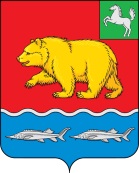 АДМИНИСТРАЦИЯ молчановского РАЙОНАТомской областиПОСТАНОВЛЕние10.12.2021                                                                                                                                       № 755с. МолчановоОб утверждении муниципальной программы «Развитие культуры и туризма на территории Молчановского района на 2022 - 2029 годы»В соответствии со статьей 179 Бюджетного кодекса Российской Федерации, постановлением Администрации Молчановского района от 27.09.2021 № 560 «Об утверждении порядка принятия решений о разработке муниципальных программ Молчановского района, их формирования и реализации»ПОСТАНОВЛЯЮ:Утвердить муниципальную программу «Развитие культуры и туризма на территории Молчановского района на 2022 - 2029 годы» согласно приложению к настоящему постановлению.Признать утратившими силу постановления Администрации Молчановского района с 01.01.2022:от 30.12.2016 № 670 «Об утверждении муниципальной программы «Развитие культуры и туризма в Молчановском районе на 2017-2022 годы»»;от 13.06.2017 № 388 «О внесении изменений в постановление Администрации Молчановского района от 30.12.2016 № 670»;от 24.10.2017 № 690 «О внесении изменений в постановление Администрации Молчановского района от 30.12.2016 № 670»;от 29.12.2017 № 881 «О внесении изменений в постановление Администрации Молчановского района от 30.12.2016 № 670»;от 28.12.2018 № 911 «О внесении изменений в постановление Администрации Молчановского района от 30.12.2016 № 670»; от 05.09.2019 № 552 «О внесении изменений в постановление Администрации Молчановского района от 30.12.2016 № 670»;от 25.12.2019 № 838 «О внесении изменений в постановление Администрации Молчановского района от 30.12.2016 № 670»;от 12.02.2020 № 79 «О внесении изменений в постановление Администрации Молчановского района от 30.12.2016 № 670»; от 25.06.2020 № 321 «О внесении изменений в постановление Администрации Молчановского района от 30.12.2016 № 670»;от 23.07.2020 № 378 «О внесении изменений в постановление Администрации Молчановского района от 30.12.2016 № 670»;от 30.03.2021 № 152 «О внесении изменений в постановление Администрации Молчановского района от 30.12.2016 № 670»;от 15.06.2021 № 323 «О внесении изменений в постановление Администрации Молчановского района от 30.12.2016 № 670».3. Опубликовать настоящее постановление в официальном печатном издании «Вестник Молчановского района» и разместить на официальном сайте муниципального образования «Молчановский район» (http://www.molchanovo.ru/).4. Настоящее постановление вступает в силу после его официального опубликования в официальном печатном издании «Вестник Молчановского района». 5. Контроль за исполнением настоящего постановления возложить на заместителя Главы Молчановского района - начальника Управления по социальной политике Администрации Молчановского района.Глава Молчановского района                                                                                              Ю.Ю. СальковОльга Сергеевна Курмышова 8(38256) 23231В дело – 1Такленок - 1Курмышова - 1Приложение к постановлению Администрации Молчановского районаот 10.12.2021 № 7551. Паспорт муниципальной программы«Развитие культуры и туризма на территории Молчановского района на 2022 - 2029 годы»2. Структура муниципальной программы3. Характеристика текущего состояния сферы реализации муниципальной программыРеализация мероприятий муниципальной программы будет способствовать выполнению задачи формирования единого культурного пространства и обеспечения равного доступа к культурным ценностям и благам в рамках среднесрочной цели «Создание благоприятных условий населению для жизни, работы, отдыха и воспитания детей» Стратегии социально-экономического развития Томской области до 2030 года, утверждённой постановлением Законодательной  Думы Томской области от 26.03.2015 № 2580  и  достижению  цели: «Повышение уровня и качества жизни населения муниципального образования «Молчановский район»» Стратегии социально-экономического развития муниципального образования «Молчановский район» до 2025 года, утвержденной решением Думы Молчановского района от 29.01.2016 № 2.Одним из механизмов достижения целей и задач стратегических документов и нормативно-правовых актов Российской Федерации, Томской области и Молчановского района призвана стать муниципальная программа «Развитие культуры и туризма на территории Молчановского района на 2022 - 2029 годы» (далее – муниципальная программа).Анализ основных направлений сферы культуры и туризма Молчановского района выглядит следующим образом:В культурно–досуговой сфере:                                                                                       В настоящее время сеть учреждений культуры состоит из  7 досуговых учреждений, из них 1 учреждение районного уровня – МАУК «Межпоселенческий методический центр народного творчества и досуга».Основной задачей межпоселенческого методического центра народного творчества и досуга является организация и проведение культурно-массовых мероприятий и организация досуга населения района. Для выполнения данной задачи муниципальным бюджетным учреждением культуры реализуются основные мероприятия в соответствии с муниципальным заданием.                                                                                                                            На территории района постоянно действует четыре творческих коллектива, имеющих звание «Народный коллектив»:1. Хор ветеранов «Лад» (село Нарга);2. Вокальный ансамбль «Раздолье» (село Нарга);3. Казачий ансамбль песни «Возрождение» (село Сулзат);4. Вокальный ансамбль русской песни «Ивушка» (село Могочино).Помимо этого действуют и другие творческие коллективы. По всем учреждениям культуры приняты и реализуются ведомственные целевые программы:«Создание условий для обеспечения поселений, входящих в состав Молчановского района, услугами по организации досуга и услугами организаций культуры»;«Организация предоставления дополнительного образования детям в области культуры на территории Молчановского района».Учреждения культуры района принимают участие в международных, всероссийских, региональных и областных конкурсах и фестивалях, добиваясь высоких результатов. Накоплен положительный опыт в организации и проведении мероприятий районного уровня, многие из которых стали традиционными: конкурс «Мисс Мальвина» и «Юный защитник отечества», районный фестиваль «Лунный кот», районный конкурс чтецов, конкурс исполнителей народной песни «Надежда». Для вокалистов существует конкурс «Молодые голоса». Также на Молчановской земле проходит межрайонный конкурс КВН. Одной из проблем работы культурно-досуговых учреждений является нехватка узкопрофильных специалистов. Для повышения уровня кадрового потенциала необходимо активизировать работу по привлечению молодых специалистов, повышению квалификации работников культуры. Основными проблемами в области культуры остаются:низкая оснащенность материально-технической базы учреждений культуры  (необходимость приобретение оборудования, музыкальных инструментов);значительная часть учреждений культуры района имеет срок эксплуатации зданий более 30 лет, большинство размещено в ветхих зданиях и требует проведения полного капитального ремонта;необходимость восстановления, реставрации и реконструкции исторических памятников и объектов культурного наследия;необходимость совершенствования работы творческих коллективов;развитие культуры во всех населённых пунктах района.Для улучшения качества работы, увеличения охвата населения услугами культуры необходимо дальнейшее развитие учреждений культуры в следующих направлениях:модернизация учреждений культуры (ремонт зданий, приобретение оборудования, музыкальных инструментов);внедрение современных технологий в методические процессы (приобретение компьютерной техники, подключение к Интернету, работа с разделом «Культура» на сайте Молчановского района);внедрение современных форм досуговой деятельности;выявление и поддержка талантливых людей;распространение информации о деятельности творческих коллективов как на территории района, так и за его пределами.  В сфере библиотечной деятельности:Библиотечная сеть состоит из 13 библиотек: межпоселенческой центральной библиотеки и 12 библиотек – филиалов, работающих на основе единого книжного фонда, имущества, финансирования, административного и хозяйственного руководства. Фонд МЦБС составляет более 120 тысяч единиц хранения на различных носителях информации. К услугам читателей читальные залы, абонементы, доступ в Интернет, «Консультант+». Ежегодно в библиотеки района обращаются более 8 тыс. читателей, книговыдача в 2015 году составила свыше 217 тыс. экземпляров, число посещений- свыше 87 тысяч. Разнообразные по форме и тематике проводились культурно-досуговые мероприятия в количестве более 400. В библиотеках работает 20 клубов и кружков по интересам, из них 11 для детей и юношества.В целях расширения свободного доступа читателей к фондам библиотек необходимо проведение работ по наращиванию компьютерного парка, созданию новых информационных ресурсов и услуг для населения, приобретению новой мебели и библиотечного оборудования, необходимо активизировать социокультурную работу по продвижению чтения, формированию художественной культуры жителей. В 2019 году  Молчановская межпоселенческая центральная библиотека получила статус «модельная» в рамках Национального проекта «Культура». На переоснащение библиотеки в Молчаново из федерального бюджета было выделено 10 миллионов рублей.  На капитальный ремонт помещений библиотеки из средств местного бюджета выделено 500 тысяч рублей. Благодаря этому финансированию библиотека теперь оснащена самым современным оборудованием: проекторами, оргтехникой, компьютерами, мебелью,  появились новые зоны: для уединенного чтения и групповых занятий, интерактивные игровые пространства для организации интеллектуального и творческого развития детей.Новое оборудование позволяет устраивать онлайн встречи,  проводить культурно – досуговые  мероприятия  на более качественном уровне, появилась возможность создания фонда электронных документов, методической и библиографической электронной продукции. Книжный фонд пополнился художественной, научно-популярной, справочной литературой, периодическими изданиями для разновозрастных категорий пользователей.Дополнительное образование детей в сфере культуры:В сфере дополнительного образования – МБОУ ДО «Молчановская детская музыкальная школа».Количество учащихся Молчановской детской музыкальной школы в 2019 г. составляло 154 человека, а в аналогичном периоде 2020 года 155 человек. Контингент учащихся растет, что является ярким подтверждением востребованности художественно-эстетического образования в Молчановском районе.Остается весьма актуальным вопрос обеспечения детской музыкальной школы квалифицированными кадрами, востребованы преподаватели по классу баян, гитара. Сфера туристской деятельности:Молчановский район обладает значительным природным и историко-культурным туристическим потенциалом.Район имеет выгодное географическое расположение, так как расположен вдоль автотрассы «Томск - Колпашево», которая является частью строящейся Северной широтной дороги. Район занимает прибрежье рек Обь и Чулым. Граничит на севере с Верхнекетским районом, северо-западе с Колпашевским и Чаинским районами, на юге – с Кривошеинским и Бакчарским, на востоке с Асиновским и Первомайским районами. Транспортная связь с областным центром и другими населенными пунктами района в настоящее время полностью основывается на автомобильном транспорте. На территории района находятся три автозаправочные станции. Климат Молчановского района - континентальный, характеризуется холодной продолжительной зимой с метелями, значительным снежным покровом и довольно влажным, коротким, но теплым, а иногда и жарким летом, непродолжительными переходными и безморозными периодами.Район обладает благоприятной экологической обстановкой. По выбросам загрязняющих веществ в атмосферный воздух, отходящих от стационарных источников в Молчановском районе одни из самых низких показателей по Томской области. Сохранению экологических параметров способствует отсутствие на территории крупных промышленных предприятий и большая плотность лесных угодий, водоемов и рек, являющихся естественными источниками поддержания высоких экологических качеств территории. В районе проводится просветительская работа по природоохранной тематике, что способствует повышению экологической культуры у населения. С каждым годом всё больше внимания уделяется охране окружающей среды, улучшению состояния территории. Благоустройство и озеленение населенных мест регулируется муниципальными правовыми актами сельских поселений. Объектами благоустройства являются различные типы открытых пространств: санкционированные и несанкционированные свалки, кладбища, дороги, пожароопасные объекты и пр.Деятельность по благоустройству и поддержанию в надлежащем состоянии территорий сельских поселений осуществляется гражданами и юридическими лицами, за которыми закреплена прилегающая территория.Благоустройство территории позволяет произвести положительное впечатление на население, гостей района, инвесторов. Поэтому данные мероприятия ежегодно учитываются в планах социально-экономического развития района и поселений.Природное наследиеРайон обладает богатыми рекреационными ресурсами, на его территории находятся 7 особо охраняемых природных территорий, из них 2 государственных зоологических заказника областного значения («Верхне-Соровский», «Карегодский») площадью около 50 тыс. га и 5 памятников природы (Прогрессовский пруд, озеро Колмахтун, Майковский кедровник, Тунгусовская роща, Амбарцевские обнажения).Земельные ресурсы составляют 635,1 тыс. гектаров, из них - 431,3 тыс. га - земли лесного фонда, 3,92 тыс. га - земли водного фонда. Средняя лесистость территории района - 76 %. Покрытая лесом площадь составляет 320 тыс. га, в том числе хвойных — 205 тыс. га, лиственных — 115 тыс. га. На территории района сосредоточено около 4% запасов подземных вод области. Район имеет потенциальные ресурсы для сбора дикоросов (грибов, ягод, кедровых орехов и т.д.). Биологические запасы грибов по Молчановскому району составляют 663,6 т. (1,3% от запасов Томской области), эксплуатационные - 240,1 т. (1,3%), хозяйственные запасы - 136,2 т. (0,1%).Площадь территории, отведённой для целей использования охотничьих ресурсов, составляет 588,6 тыс. га. Охотничье-промысловые животные представлены в Молчановском районе следующими видами: лось, косули, соболь, медведь, заяц-беляк, глухарь, тетерев, рябчик, белая куропатка, бобр и др.Историко-культурное наследие Район также обладает богатым историко-культурным наследием. История села Молчаново началась в 1702 году. В 16-17 веках здесь жили селькупские племена. Большая часть Молчаново заселялась путем свободного переселения крестьян из европейской части. Население занималось в основном рыбной ловлей и охотой на пушных зверей, а так же земледелием. Нарымский край, в том числе и Молчаново, являлось местом ссылки политических ссыльных. Это был суровый край, малообжитой, край нищеты, дикости и бесправия, край тайги и болот. Связь с внешним миром была очень слабой. Первая большая партия политических ссыльных из северных районов Нарымского края и самого Нарыма была перевезена в Молчановский район в августе .В связи с событиями гражданской войны объектами историко-культурного наследия являются первая земская больница, в которой скончался революционер-большевик И.И. Валиков (.), братская могила жертв колчаковского террора (.), дом, в котором жил в ссылке Карл Юлий Христианович Данишевский (1915-1916 гг.), братская могила жертв колчаковского террора (.). Данные объекты культурного наследия находятся под охраной государства, однако требуют капитальных вложений в восстановление их первоначального облика.На территории района располагаются археологические памятники культуры (могильники). Особый интерес для туристов представляет «Рёлкинская культура», которую называют золотым веком в истории предков молчановских селькупов - коренных жителей района. Самобытная культура, обычаи, обряды и традиции представляют собой интересную и увлекательную экскурсионную программу.Ещё одной достопримечательностью района является "Остяцкая гора" (с. Молчаново), которая находится в . к югу от села Молчаново и представляет собой холм высотою ., имеющий форму полумесяца. На западном крае этого холма расположено городище с одним рвом. Здесь обнаружена керамика карасукского времени.Объекты культуры и религииСохранением памяти об исторических местах и событиях занимаются музеи, созданные изначально в целях образовательного процесса. Объектом туристского интереса является музей им. А.С. Пушкина (при Могочинской СОШ), в фондах которого более 6 тысяч экспонатов, среди них есть редчайшие, уникальные. Большое значение имеет деятельность музея «Поиск» (при Молчановской СОШ №1), собирающего информацию о подвиге воинов и тружеников тыла в годы войны. В музее оформлены экспозиции по различным темам, совет музея ведет переписку с 11 военно-историческими музеями страны, имеет печатные работы, множество почётных наград. В качестве объекта туристского интереса может быть использован и музей истории Молчановского района, открывшийся в с. Молчаново в 2012 году.Одними из интереснейших памятников архитектуры и зодчества можно назвать объекты религиозного значения - церкви и монастыри Молчановского района. Церковь всегда была и остается источником всего живого и духовного, светлого и творческого.Церковь Преображения Господня в с. Молчаново – главное архитектурное украшение села. Ее история начинается с . И этот уникальный памятник сохранился до нашего времени. В период с . по . проводилась реконструкция церкви по старинным чертежам. Восстановлены иконостас, колокольня, отлиты новые колокола. Сегодня во время службы на всю округу раздается колокольный звон.Необходимо проведение мероприятий по восстановлению памятника, стоящего на государственной охране - Церкви Троицкой в с. Колбинка, в 2010 году объект полностью сгорел. Данный памятник традиционной трёхчастной композиции, в объемно-пространственной структуре ощущалась непосредственная связь с образцами каменной архитектуры. В с. Нарга на окраине села находится небольшая сельская часовня. Далее через паромную переправу дорога приводит к Свято-Никольскому женскому монастырю в с. Могочино, основанному в . Монастырь является центром веры и духовного просвещения не только в жизни села, но и притягивает большое число паломников со всей Сибири. В храме монастыря имеются местночтимые иконы Святителя Николая Чудотворца и Знамения Абалацкой Божьей Матери – покровительницы Сибири.Значимым в религиозном мире событием является строительство на протяжении последних лет Свято-Преображенского мужского монастыря в Молчановском районе (в районе бывшей д. Большой Волок). Ещё одним историческим объектом на территории Могочинского поселения являются захоронения блаженных мучениц Лаврентия Гарасымив и Олимпия Бида  (в районе бывшей д. Харск).Традиции, обычаи, самодеятельность и фольклорПомимо культурно-исторических объектов, памятников природы, религиозных объектов, на территории района постоянно действует пять творческих коллективов, имеющих звание «Народный самодеятельный коллектив» и другие разнообразные творческие коллективы. Количество участников в постоянно действующих творческих коллективах составляет около 1,5 тыс. человек.В районе сформировалась сеть учреждений культуры, занимающаяся предоставлением услуг в области организации культуры и досуга населения - МАУК «Молчановский методический центр народного творчества и досуга», МБУК «Молчановская межпоселенческая централизованная библиотечная система», МБОУ ДО «Молчановская детская музыкальная школа».Помимо этого местное население занимается народными ремёслами – резьбой по дереву, художественной обработкой бересты, кузнечным промыслом, столярными изделиями, плетением, вышиванием, живописью и т.д.Анализ возможностей района показывает, что на его территории расположено достаточно объектов для экскурсионного показа и отдыха. Объекты туристской инфраструктурыПостепенное развитие получают малые формы хозяйствования, на территории Молчановского района действуют ярмарки выходного дня, где всегда можно приобрести натуральные продукты питания личных подсобных хозяйств и крестьянских (фермерских) хозяйств.Молчановский район характеризуется активным развитием малого предпринимательства. Основу туристской инфраструктуры района составляют пять объектов размещения, из них два объекта размещения располагается  в с. Молчаново, два - в Суйгинском сельском поселении и один – в Могочинском сельском поселении. В с. Молчаново работают пять гостиниц.На территории района создана инфраструктура общественного питания. Услуги общественного питания оказывают 7 кафе, из них 1а кафе расположено в с. Могочино, 1 - в             с. Тунгусово, остальные в с. Молчаново.На территории района работают автомастерские и станции технического обслуживания автомобилей. На сегодняшний день функционируют пять организаций, оказывающих услуги на рынке ремонта автотранспортных средств.Несмотря на благоприятные условия сфера туризма, как отрасль экономики района представлена слабо. Преимущества территории района используются недостаточно, что негативно сказывается на формировании туристского продукта, и на туристском потоке.Ключевыми проблемами, сдерживающими рост конкурентоспособности туризма в Молчановском районе и, как результат, препятствующими реализации его туристского потенциала, являются:низкий уровень благоустройства и озеленения территории населённых пунктов; слабо развитая, а в ряде перспективных туристско-рекреационных местах отсутствующая обеспечивающая инфраструктура туристских объектов, что является препятствием для привлечения частных инвестиций в туриндустрию;низкий уровень развития туристской инфраструктуры - недостаточность средств размещения туристского класса и объектов досуга, неудовлетворительное состояние объектов природного и историко-культурного наследия, являющихся объектами туристского показа, отсутствие качественной придорожной и обеспечивающей (подъездные пути, низкое качество питьевой воды) инфраструктуры;нехватка квалифицированного персонала;несформированный имидж района, как района благоприятного для туризма, и недостаточное продвижение туристского продукта на областном туристском рынке;недостаточная государственная и муниципальная поддержка сферы туризма.Решение части этих проблем возможно при активном взаимодействии органов местного самоуправления Молчановского района и представителей туристской индустрии..4. Перечень показателей цели муниципальной программы, сведения о порядке сбора информации по показателям и методике их расчета5. Цели муниципальной программы, показатели цели и задач муниципальной программыЦель муниципальной программы - Повышение качества и доступности услуг в сфере культуры  и туризма.Задачи муниципальной программы:1. Развитие культуры в Молчановском районе.Реализация данной задачи позволит создать условия для:- предоставления населению Молчановского района библиотечных услуг;- предоставления населению культурно-досуговых услуг и развитию народных художественных промыслов и ремесел на территории Молчановского района;- организации дополнительного образования детей в области культуры на территории Молчановского района;- развития инфраструктуры  учреждений культуры Молчановского района;- совершенствования  системы оплаты труда специалистов учреждений культуры.2. Развитие внутреннего и въездного туризма на территории Молчановского района.Реализация данной задачи позволит  увеличить объем туристского потока в Молчановском районе.Приоритеты муниципальной программы отданы сохранению и развитию муниципальных учреждений культуры, развитию туризма и, соответственно, первоочередному финансированию их основной деятельности.Ресурсное обеспечение реализации муниципальной программы за счет средств местного бюджета и целевых  межбюджетных трансфертов из областного бюджета по главным распорядителям средств местного бюджетаУправление и контроль за реализацией муниципальной программы, в том числе анализ рисков реализации муниципальной программыОтветственным исполнителем за реализацию муниципальной программы является заместитель Главы Молчановского района – начальник Управления по социальной политике Администрации Молчановского района.Участниками муниципальной программы являются муниципальное автономное учреждение культуры «Межпоселенческий методический центр народного творчества и досуга», МБУК «Молчановская межпоселенческая централизованная библиотечная система», МБОУ ДО «Молчановская детская музыкальная школа». Реализация муниципальной программы осуществляется путем выполнения предусмотренных в муниципальной программе мероприятий.Взаимодействие между соисполнителями муниципальной программы осуществляет заместитель Главы Молчановского района – начальник Управления по социальной политике Администрации Молчановского района. Заместитель Главы Молчановского района – начальник Управления по социальной политике Администрации Молчановского района совместно с соисполнителями муниципальной программы с учетом выделяемых на реализацию муниципальной программы финансовых средств ежегодно уточняют целевые индикаторы и показатели, затраты на мероприятия муниципальной программы, механизм реализации и состав участников муниципальной программы и мероприятий, принимают меры по полному и качественному выполнению мероприятий муниципальной программы.Внесение изменений в муниципальную программу, в том числе уточнение затрат на мероприятия муниципальной программы, осуществляется в установленном действующим законодательством порядке.Объем финансирования муниципальной программы за счет средств федерального, областного бюджетов, бюджета муниципального образования «Молчановский район», внебюджетных источников на 2022 - 2029 годы носит прогнозный характер.Привлечение средств внебюджетных источников основывается на принципе добровольности организаций финансировать мероприятия муниципальной программы.Объемы финансирования муниципальной программы из бюджета муниципального образования «Молчановский район» подлежат ежегодному уточнению при разработке и принятии бюджета на очередной финансовый год.Контроль за реализацией муниципальной программы осуществляет заместитель Главы Молчановского района – начальник Управления по социальной политике Администрации Молчановского района. Текущий контроль и управление  муниципальной программой осуществляют заместитель Главы Молчановского района – начальник Управления по социальной политике Администрации Молчановского района совместно с соисполнителями муниципальной программы. Текущий контроль осуществляется постоянно в течение всего периода реализации муниципальной программы путем мониторинга муниципальной программы и анализа промежуточных результатов.В необходимых случаях заместитель Главы Молчановского района – начальник Управления по социальной политике Администрации Молчановского района , в том числе на основании предложений соисполнителей муниципальной программы, готовит предложения о корректировке перечня мероприятий муниципальной программы и средств на их реализацию для утверждения в установленном порядке.Соисполнители муниципальной программы предоставляют ответственному исполнителю муниципальной программы отчеты о реализации муниципальной программы (годовой отчет – в срок до 15 января года, следующего за отчетным годом) и об использовании финансовых ресурсов.К основным рискам реализации муниципальной программы относятся:финансово-экономические риски - ухудшение экономической ситуации в районе, которое может привести к недофинансированию мероприятий муниципальной программы, в том числе за счет средств бюджета муниципального образования «Молчановский район», внебюджетных источников. Минимизация рисков недофинансирования мероприятий муниципальной программы из местного бюджета и внебюджетных источников осуществляется путем формирования механизмов инвестиционной привлекательности проектов, развития государственно-частного партнерства;нормативные правовые риски - непринятие или несвоевременное принятие необходимых нормативных правовых актов, внесение существенных изменений в Решение Думы Молчановского района о бюджете на очередной финансовый год повлияет на выполнение мероприятий муниципальной программы и достижение целей муниципальной программы;организационные и управленческие риски - неэффективная организационная схема и рассогласованность позиций с соисполнителями и участниками муниципальной программы могут приводить к неэффективному управлению процессом реализации муниципальной программы, низкому качеству реализации мероприятий муниципальной программы на районном уровне и уровне образовательных организаций. Устранение риска возможно за счет организации единого координационного органа по реализации муниципальной программы и обеспечения постоянного и оперативного мониторинга (в том числе социологического) реализации муниципальной программы, а также за счет корректировки муниципальной программы на основе анализа данных мониторинга. Важным средством снижения риска является принятие управленческих решений в рамках муниципальной программы с учетом информации, поступающей от соисполнителей муниципальной программы.Меры управления рисками с целью минимизации их влияния на достижение цели муниципальной программы:планирование и прогнозирование. Риск недостижения ожидаемых конечных результатов муниципальной программы является типичным в случае недофинансирования мероприятий, предусмотренных муниципальной программой, на его минимизацию направлены меры по планированию работ в части уточнения мероприятий муниципальной программы;применение правовых методов влияния (совокупность нормативных правовых актов), способствующих достижению цели муниципальной программы;формирование и использование системы контроля на всех стадиях реализации муниципальной программы.Подпрограмма 1 «Развитие культуры и туризма на территории Молчановского района»Паспорт подпрограммы 1Перечень показателей цели, задач подпрограммы 1,сведения о порядке сбора информациипо показателям и методике их расчетаПеречень ведомственных целевых программ, основных мероприятийи ресурсное обеспечение реализации подпрограммы 1Условия и порядок софинансирования подпрограммы 1из федерального, областного бюджетов и внебюджетных источниковРеализация подпрограммы 1 осуществляется Управлением по социальной политике Администрации Молчановского района.Подпрограмма 1 реализуется за счет средств федерального, областного и местного бюджетов.Подпрограммой предусмотрено проведение мероприятий, направленных на сохранение и популяризацию культурного наследия Молчановского района, обеспечение максимальной доступности культурных ценностей для жителей и гостей Молчановского района, повышение качества и разнообразия культурных услуг, реализацию творческого потенциала Молчановского района и создание благоприятных условий для реализации профессиональных возможностей. Условия и порядок финансирования подпрограммы 1 из областного бюджета определены постановлением Администрации Томской области от 27.09.2019 № 347а «Об утверждении государственной программы «Развитие культуры и туризма в Томской области».Подпрограммой 1 предусмотрено софинансирование из внебюджетных источников.Обеспечивающая подпрограммаИнформация о мерах муниципального регулированияИнформация о мерах правового регулированияИнформация об иных мероприятиях и мерах, обеспечивающихреализацию муниципальной программы и ее подпрограммФинансовое обеспечение деятельностиответственного исполнителя (соисполнителя, участника)муниципальной программыНаименованиемуниципальной программыМуниципальная программа «Развитие культуры и туризма на территории Молчановского района на 2022 - 2029 годы» (далее – муниципальная программа)Муниципальная программа «Развитие культуры и туризма на территории Молчановского района на 2022 - 2029 годы» (далее – муниципальная программа)Муниципальная программа «Развитие культуры и туризма на территории Молчановского района на 2022 - 2029 годы» (далее – муниципальная программа)Муниципальная программа «Развитие культуры и туризма на территории Молчановского района на 2022 - 2029 годы» (далее – муниципальная программа)Муниципальная программа «Развитие культуры и туризма на территории Молчановского района на 2022 - 2029 годы» (далее – муниципальная программа)Муниципальная программа «Развитие культуры и туризма на территории Молчановского района на 2022 - 2029 годы» (далее – муниципальная программа)Муниципальная программа «Развитие культуры и туризма на территории Молчановского района на 2022 - 2029 годы» (далее – муниципальная программа)Муниципальная программа «Развитие культуры и туризма на территории Молчановского района на 2022 - 2029 годы» (далее – муниципальная программа)Муниципальная программа «Развитие культуры и туризма на территории Молчановского района на 2022 - 2029 годы» (далее – муниципальная программа)Муниципальная программа «Развитие культуры и туризма на территории Молчановского района на 2022 - 2029 годы» (далее – муниципальная программа)Муниципальная программа «Развитие культуры и туризма на территории Молчановского района на 2022 - 2029 годы» (далее – муниципальная программа)Муниципальная программа «Развитие культуры и туризма на территории Молчановского района на 2022 - 2029 годы» (далее – муниципальная программа)Муниципальная программа «Развитие культуры и туризма на территории Молчановского района на 2022 - 2029 годы» (далее – муниципальная программа)Муниципальная программа «Развитие культуры и туризма на территории Молчановского района на 2022 - 2029 годы» (далее – муниципальная программа)Муниципальная программа «Развитие культуры и туризма на территории Молчановского района на 2022 - 2029 годы» (далее – муниципальная программа)Муниципальная программа «Развитие культуры и туризма на территории Молчановского района на 2022 - 2029 годы» (далее – муниципальная программа)Муниципальная программа «Развитие культуры и туризма на территории Молчановского района на 2022 - 2029 годы» (далее – муниципальная программа)Муниципальная программа «Развитие культуры и туризма на территории Молчановского района на 2022 - 2029 годы» (далее – муниципальная программа)Ответственный исполнитель муниципальной  программыАдминистрация Молчановского района(Заместитель Главы Молчановского района - начальник Управления по социальной политике Администрации Молчановского района)Администрация Молчановского района(Заместитель Главы Молчановского района - начальник Управления по социальной политике Администрации Молчановского района)Администрация Молчановского района(Заместитель Главы Молчановского района - начальник Управления по социальной политике Администрации Молчановского района)Администрация Молчановского района(Заместитель Главы Молчановского района - начальник Управления по социальной политике Администрации Молчановского района)Администрация Молчановского района(Заместитель Главы Молчановского района - начальник Управления по социальной политике Администрации Молчановского района)Администрация Молчановского района(Заместитель Главы Молчановского района - начальник Управления по социальной политике Администрации Молчановского района)Администрация Молчановского района(Заместитель Главы Молчановского района - начальник Управления по социальной политике Администрации Молчановского района)Администрация Молчановского района(Заместитель Главы Молчановского района - начальник Управления по социальной политике Администрации Молчановского района)Администрация Молчановского района(Заместитель Главы Молчановского района - начальник Управления по социальной политике Администрации Молчановского района)Администрация Молчановского района(Заместитель Главы Молчановского района - начальник Управления по социальной политике Администрации Молчановского района)Администрация Молчановского района(Заместитель Главы Молчановского района - начальник Управления по социальной политике Администрации Молчановского района)Администрация Молчановского района(Заместитель Главы Молчановского района - начальник Управления по социальной политике Администрации Молчановского района)Администрация Молчановского района(Заместитель Главы Молчановского района - начальник Управления по социальной политике Администрации Молчановского района)Администрация Молчановского района(Заместитель Главы Молчановского района - начальник Управления по социальной политике Администрации Молчановского района)Администрация Молчановского района(Заместитель Главы Молчановского района - начальник Управления по социальной политике Администрации Молчановского района)Администрация Молчановского района(Заместитель Главы Молчановского района - начальник Управления по социальной политике Администрации Молчановского района)Администрация Молчановского района(Заместитель Главы Молчановского района - начальник Управления по социальной политике Администрации Молчановского района)Администрация Молчановского района(Заместитель Главы Молчановского района - начальник Управления по социальной политике Администрации Молчановского района)Цель социально- экономического развития Молчановского района, на реализацию которойнаправлена муниципальная программаПовышение уровня и качества жизни населенияПовышение уровня и качества жизни населенияПовышение уровня и качества жизни населенияПовышение уровня и качества жизни населенияПовышение уровня и качества жизни населенияПовышение уровня и качества жизни населенияПовышение уровня и качества жизни населенияПовышение уровня и качества жизни населенияПовышение уровня и качества жизни населенияПовышение уровня и качества жизни населенияПовышение уровня и качества жизни населенияПовышение уровня и качества жизни населенияПовышение уровня и качества жизни населенияПовышение уровня и качества жизни населенияПовышение уровня и качества жизни населенияПовышение уровня и качества жизни населенияПовышение уровня и качества жизни населенияПовышение уровня и качества жизни населенияЦель муниципальной программыПовышение качества и доступности услуг в сфере культуры  и туризмаПовышение качества и доступности услуг в сфере культуры  и туризмаПовышение качества и доступности услуг в сфере культуры  и туризмаПовышение качества и доступности услуг в сфере культуры  и туризмаПовышение качества и доступности услуг в сфере культуры  и туризмаПовышение качества и доступности услуг в сфере культуры  и туризмаПовышение качества и доступности услуг в сфере культуры  и туризмаПовышение качества и доступности услуг в сфере культуры  и туризмаПовышение качества и доступности услуг в сфере культуры  и туризмаПовышение качества и доступности услуг в сфере культуры  и туризмаПовышение качества и доступности услуг в сфере культуры  и туризмаПовышение качества и доступности услуг в сфере культуры  и туризмаПовышение качества и доступности услуг в сфере культуры  и туризмаПовышение качества и доступности услуг в сфере культуры  и туризмаПовышение качества и доступности услуг в сфере культуры  и туризмаПовышение качества и доступности услуг в сфере культуры  и туризмаПовышение качества и доступности услуг в сфере культуры  и туризмаПовышение качества и доступности услуг в сфере культуры  и туризмаПоказатели целимуниципальной программы и их значения (с детализацией по годам реализации)Показатели цели2021 год2021 год2022 год2022 год2023 год2023 год2024 год2024 год2025 год2025 год2026 год2026 год2027 год2027 годПрогнозный период 2028 годПрогнозный период 2028 годПрогнозный период 2029 годПоказатели целимуниципальной программы и их значения (с детализацией по годам реализации)1. Уровень удовлетворенности граждан качеством предоставления услуг в сфере культуры, % от числа опрошенных9090909090909090909090909090909090Показатели целимуниципальной программы и их значения (с детализацией по годам реализации)2. Количество обучающихся, являющихся участниками районных, областных конкурсов, чел.7777787877777878787877777878787877Показатели целимуниципальной программы и их значения (с детализацией по годам реализации)3. Увеличение числа прибывающих в район туристов и экскурсантов, %33222233332233332Сроки реализациимуниципальной программы2022-2027 годы с прогнозом на 2028 и 2029 годы2022-2027 годы с прогнозом на 2028 и 2029 годы2022-2027 годы с прогнозом на 2028 и 2029 годы2022-2027 годы с прогнозом на 2028 и 2029 годы2022-2027 годы с прогнозом на 2028 и 2029 годы2022-2027 годы с прогнозом на 2028 и 2029 годы2022-2027 годы с прогнозом на 2028 и 2029 годы2022-2027 годы с прогнозом на 2028 и 2029 годы2022-2027 годы с прогнозом на 2028 и 2029 годы2022-2027 годы с прогнозом на 2028 и 2029 годы2022-2027 годы с прогнозом на 2028 и 2029 годы2022-2027 годы с прогнозом на 2028 и 2029 годы2022-2027 годы с прогнозом на 2028 и 2029 годы2022-2027 годы с прогнозом на 2028 и 2029 годы2022-2027 годы с прогнозом на 2028 и 2029 годы2022-2027 годы с прогнозом на 2028 и 2029 годы2022-2027 годы с прогнозом на 2028 и 2029 годы2022-2027 годы с прогнозом на 2028 и 2029 годыОбъем и источники финансированиямуниципальной программы (с детализацией по годам реализации, тыс. рублей)ИсточникиВсего2021 год2021 год2022 год2022 год2023 год2023 год2024 год2024 год2025 год2025 год2026 год2026 год2027 год2027 годПрогнозный период 2028 годПрогнозный период 2029 годОбъем и источники финансированиямуниципальной программы (с детализацией по годам реализации, тыс. рублей)федеральный бюджет (по согласованию) (прогноз)125,3125,3125,30,00,00,00,00,00,00,00,00,00,00,00,00,00,0в т.ч. средствафедерального бюджета, поступающие напрямую получателям на счета, открытые в кредитных организациях или вФедеральном казначействе Российской Федерации(прогноз)0,00,00,00,00,00,00,00,00,00,00,00,00,00,00,00,00,0областной бюджет (по согласованию) (прогноз)26532,423359,223359,21586,61586,61586,61586,60,00,00,00,00,00,00,00,00,00,0местный бюджет105847,843663,043663,00,00,00,00,00,00,00,00,00,00,00,00,00,00,0бюджеты сельских поселений (по согласованию) (прогноз)0,00,00,00,00,00,00,00,00,00,00,00,00,00,00,00,00,0внебюджетные источники (по согласованию) (прогноз)0,00,00,00,00,00,00,00,00,00,00,00,00,00,00,00,00,0всего по источникам132505,567147,567147,531429,031429,033929,033929,00,00,00,00,00,00,00,00,00,00,0Подпрограммы/Направления проектной деятельности /Региональные проектыСоисполнитель подпрограммы/Ответственный за региональныйпроект/Участники обеспечивающей подпрограммыЦель подпрограммы/регионального проектаПроцессная часть муниципальной программыПроцессная часть муниципальной программыПроцессная часть муниципальной программыПодпрограмма 1 «Развитие культуры и туризма на территории Молчановского района»  Администрация Молчановского района (Управление по социальной политике Администрации Молчановского района)Развитие культуры и туризма на территории Молчановского района№ ппНаименование показателяЕдиница измеренияПунктФедерального планастатистических работПериодичность сбора данныхВременные характеристики показателяАлгоритм формирования (формула) расчета показателяМетод сбора информацииОтветственный за сбор данных по показателюДата получения фактическогозначения показателя12345678910Показатели цели муниципальной программы «Развитие культуры и туризма на территории Молчановского района на 2022 - 2029 годы»Показатели цели муниципальной программы «Развитие культуры и туризма на территории Молчановского района на 2022 - 2029 годы»Показатели цели муниципальной программы «Развитие культуры и туризма на территории Молчановского района на 2022 - 2029 годы»Показатели цели муниципальной программы «Развитие культуры и туризма на территории Молчановского района на 2022 - 2029 годы»Показатели цели муниципальной программы «Развитие культуры и туризма на территории Молчановского района на 2022 - 2029 годы»Показатели цели муниципальной программы «Развитие культуры и туризма на территории Молчановского района на 2022 - 2029 годы»Показатели цели муниципальной программы «Развитие культуры и туризма на территории Молчановского района на 2022 - 2029 годы»Показатели цели муниципальной программы «Развитие культуры и туризма на территории Молчановского района на 2022 - 2029 годы»Показатели цели муниципальной программы «Развитие культуры и туризма на территории Молчановского района на 2022 - 2029 годы»Показатели цели муниципальной программы «Развитие культуры и туризма на территории Молчановского района на 2022 - 2029 годы»1.Уровень удовлетворенности граждан качеством предоставления услуг в сфере культуры%-ЕжегодноЗа отчетный периодУд = (Гу / Гобщ) * 100;Уд – уровень удовлетворенности граждан качеством предоставления услуг в сфере культуры;Гу – количество граждан, удовлетворенных качеством предоставления услуг в сфере культуры;Гобщ – общее количество граждан, принявших участие в опросе	ведомственная статистикаМАУК «Межпоселенческий методический центр народного творчества и досуга»февраль очередного года, следующего за отчетным2.Количество обучающихся, являющихся участниками районных, областных конкурсовчеловек-ЕжегодноЗа отчетный периодКоб. = Коб.р + ... + Коб.о.Коб. - количество обучающихся, являющихся участниками районных, областных конкурсов;Коб.р - количество обучающихся, являющихся участниками районных конкурсов;Коб.о. - количество обучающихся, являющихся участниками областных конкурсовведомственная статистикаМБОУ ДО «Молчановская детская музыкальная школа» февраль очередного года, следующего за отчетным3.Увеличение числа прибывающих в район туристов и экскурсантов%-ЕжегодноЗа отчетный периодUт = (n / N) * 100;Uт - удельный вес прибывающих в Молчановский район туристов и экскурсантов;n - число прибывающих в Молчановский район туристов и экскурсантов;N - число жителей Молчановского районаведомственная статистикаАдминистрация Молчановского районафевраль очередного года, следующего за отчетнымПоказатели задачи 1. Развитие культуры и туризма на территории Молчановского районаПоказатели задачи 1. Развитие культуры и туризма на территории Молчановского районаПоказатели задачи 1. Развитие культуры и туризма на территории Молчановского районаПоказатели задачи 1. Развитие культуры и туризма на территории Молчановского районаПоказатели задачи 1. Развитие культуры и туризма на территории Молчановского районаПоказатели задачи 1. Развитие культуры и туризма на территории Молчановского районаПоказатели задачи 1. Развитие культуры и туризма на территории Молчановского районаПоказатели задачи 1. Развитие культуры и туризма на территории Молчановского районаПоказатели задачи 1. Развитие культуры и туризма на территории Молчановского районаПоказатели задачи 1. Развитие культуры и туризма на территории Молчановского района1.Показатель 1. Индекс участия населения Молчановского района в культурно-досуговых мероприятиях, проводимых муниципальными учреждениями культуры единица на жителя-ЕжегодноЗа отчетный периодIкду = (Ч тзу + Ч кду + Ч б) / Н, где: Iкду – индекс участия населения Молчановского района в культурно-досуговых мероприятиях, проводимых муниципальными учреждениями культуры; Ч тзу – численность зрителей культурно – досуговых мероприятий; Ч кду – сумма численности участников клубных формирований учреждений культуры; Ч б – число пользователей муниципальных учреждений библиотечного типа; Н – численность постоянного населенияведомственная статистикаМАУК «Межпоселенческий методический центр народного творчества и досуга»февраль очередного года, следующего за отчетным2.Показатель 2. Количество посещений библиотекединиц-ЕжегодноЗа отчетный периодС = А / N x 1000, где:С - количество посещений библиотек;А - общее количество посещений за год;N – число пользователейведомственная статистикаМБУК «Молчановская межпоселенческая централизованная библиотечная система»февраль очередного года, следующего за отчетным3.Показатель 3. Количество обучающихся по дополнительным образовательным программам человек-ЕжегодноЗа отчетный периодКоб. = Коб.1 + ... + Коб.н.Коб. - количество обучающихся по дополнительным образовательным программам;Коб.1 - количество обучающихся по дополнительным образовательным программам 1-го образовательного учреждения;Коб.н. - количество обучающихся по дополнительным образовательным программам н-го образовательного учрежденияведомственная статистикаМБОУ ДО «Молчановская детская музыкальная школа» февраль очередного года, следующего за отчетным4.Показатель 4.Количество субъектов предпринимательской деятельности, вовлечённых в туристическую отрасльединиц-ЕжегодноЗа отчетный периодКобщ. = S1 + S2 ... SN, где:S1,2...N - субъекты предпринимательской деятельности;Кобщ. - общее количество субъектов предпринимательской деятельностиведомственная статистикаАдминистрация Молчановского районафевраль очередного года, следующего за отчетным№ п/пНаименование задачи, мероприятиямуниципальной программыСрок исполненияОбъем финансирования за счет средств местного бюджета, в том числе засчет межбюджетных трансфертов из областного бюджетаГлавные распорядители средств местного бюджета (ГРБС)Главные распорядители средств местного бюджета (ГРБС)№ п/пНаименование задачи, мероприятиямуниципальной программыСрок исполненияОбъем финансирования за счет средств местного бюджета, в том числе засчет межбюджетных трансфертов из областного бюджетаАдминистрация Молчановского районаАдминистрации сельских поселений Молчановского района1234561.Задача 1. Развитие культуры и туризма на территории Молчановского районаЗадача 1. Развитие культуры и туризма на территории Молчановского районаЗадача 1. Развитие культуры и туризма на территории Молчановского районаЗадача 1. Развитие культуры и туризма на территории Молчановского районаЗадача 1. Развитие культуры и туризма на территории Молчановского района1.1.ВЦП 1: Создание условий для организации дополнительного образования населения Молчановского районавсего11 678,011 678,00,01.1.ВЦП 1: Создание условий для организации дополнительного образования населения Молчановского района2022 год5 839,05 839,00,01.1.ВЦП 1: Создание условий для организации дополнительного образования населения Молчановского района2023 год5 839,05 839,00,01.1.ВЦП 1: Создание условий для организации дополнительного образования населения Молчановского района2024 год0,00,00,01.1.ВЦП 1: Создание условий для организации дополнительного образования населения Молчановского района2025 год0,00,00,01.1.ВЦП 1: Создание условий для организации дополнительного образования населения Молчановского района2026 год0,00,00,01.1.ВЦП 1: Создание условий для организации дополнительного образования населения Молчановского района2027 год0,00,00,01.1.ВЦП 1: Создание условий для организации дополнительного образования населения Молчановского районапрогнозный период 2028 год0,00,00,01.1.ВЦП 1: Создание условий для организации дополнительного образования населения Молчановского районапрогнозный период 2029 год0,00,00,01.2.ВЦП 2: Создание условий для обеспечения поселений, входящих в состав Молчановского района услугами по организации досуга и услугами организаций культурывсего37 078,237 078,20,01.2.ВЦП 2: Создание условий для обеспечения поселений, входящих в состав Молчановского района услугами по организации досуга и услугами организаций культуры2022 год17 789,117 789,10,01.2.ВЦП 2: Создание условий для обеспечения поселений, входящих в состав Молчановского района услугами по организации досуга и услугами организаций культуры2023 год19 289,119 289,10,01.2.ВЦП 2: Создание условий для обеспечения поселений, входящих в состав Молчановского района услугами по организации досуга и услугами организаций культуры2024 год0,00,00,01.2.ВЦП 2: Создание условий для обеспечения поселений, входящих в состав Молчановского района услугами по организации досуга и услугами организаций культуры2025 год0,00,00,01.2.ВЦП 2: Создание условий для обеспечения поселений, входящих в состав Молчановского района услугами по организации досуга и услугами организаций культуры2026 год0,00,00,01.2.ВЦП 2: Создание условий для обеспечения поселений, входящих в состав Молчановского района услугами по организации досуга и услугами организаций культуры2027 год0,00,00,01.2.ВЦП 2: Создание условий для обеспечения поселений, входящих в состав Молчановского района услугами по организации досуга и услугами организаций культурыпрогнозный период 2028 год0,00,00,01.2.ВЦП 2: Создание условий для обеспечения поселений, входящих в состав Молчановского района услугами по организации досуга и услугами организаций культурыпрогнозный период 2029 год0,00,00,01.3.ВЦП 3: Библиотечное обслуживание населения межпоселенческими библиотеками на территории Молчановского районавсего13328,613328,60,01.3.ВЦП 3: Библиотечное обслуживание населения межпоселенческими библиотеками на территории Молчановского района2022 год6 164,36 164,30,01.3.ВЦП 3: Библиотечное обслуживание населения межпоселенческими библиотеками на территории Молчановского района2023 год7 164,37 164,30,01.3.ВЦП 3: Библиотечное обслуживание населения межпоселенческими библиотеками на территории Молчановского района2024 год0,00,00,01.3.ВЦП 3: Библиотечное обслуживание населения межпоселенческими библиотеками на территории Молчановского района2025 год0,00,00,01.3.ВЦП 3: Библиотечное обслуживание населения межпоселенческими библиотеками на территории Молчановского района2026 год0,00,00,01.3.ВЦП 3: Библиотечное обслуживание населения межпоселенческими библиотеками на территории Молчановского района2027 год0,00,00,01.3.ВЦП 3: Библиотечное обслуживание населения межпоселенческими библиотеками на территории Молчановского районапрогнозный период 2028 год0,00,00,01.3.ВЦП 3: Библиотечное обслуживание населения межпоселенческими библиотеками на территории Молчановского районапрогнозный период 2029 год0,00,00,01.4.Основное мероприятие:Разработка туристского продукта (туристских маршрутов района), в том числе:всего0,00,00,01.4.Основное мероприятие:Разработка туристского продукта (туристских маршрутов района), в том числе:2022 год0,00,00,01.4.Основное мероприятие:Разработка туристского продукта (туристских маршрутов района), в том числе:2023 год0,00,00,01.4.Основное мероприятие:Разработка туристского продукта (туристских маршрутов района), в том числе:2024 год0,00,00,01.4.Основное мероприятие:Разработка туристского продукта (туристских маршрутов района), в том числе:2025 год0,00,00,01.4.Основное мероприятие:Разработка туристского продукта (туристских маршрутов района), в том числе:2026 год0,00,00,01.4.Основное мероприятие:Разработка туристского продукта (туристских маршрутов района), в том числе:2027 год0,00,00,01.4.Основное мероприятие:Разработка туристского продукта (туристских маршрутов района), в том числе:прогнозный период 2028 год0,00,00,01.4.Основное мероприятие:Разработка туристского продукта (туристских маршрутов района), в том числе:прогнозный период 2029 год0,00,00,01.4.1.Мероприятие № 1: Выявление  и приведение объектов туристского интереса в надлежащее состояние (природных, рукотворных, религиозных и т.д.)всего0,00,00,01.4.1.Мероприятие № 1: Выявление  и приведение объектов туристского интереса в надлежащее состояние (природных, рукотворных, религиозных и т.д.)2022 год0,00,00,01.4.1.Мероприятие № 1: Выявление  и приведение объектов туристского интереса в надлежащее состояние (природных, рукотворных, религиозных и т.д.)2023 год0,00,00,01.4.1.Мероприятие № 1: Выявление  и приведение объектов туристского интереса в надлежащее состояние (природных, рукотворных, религиозных и т.д.)2024 год0,00,00,01.4.1.Мероприятие № 1: Выявление  и приведение объектов туристского интереса в надлежащее состояние (природных, рукотворных, религиозных и т.д.)2025 год0,00,00,01.4.1.Мероприятие № 1: Выявление  и приведение объектов туристского интереса в надлежащее состояние (природных, рукотворных, религиозных и т.д.)2026 год0,00,00,01.4.1.Мероприятие № 1: Выявление  и приведение объектов туристского интереса в надлежащее состояние (природных, рукотворных, религиозных и т.д.)2027 год0,00,00,01.4.1.Мероприятие № 1: Выявление  и приведение объектов туристского интереса в надлежащее состояние (природных, рукотворных, религиозных и т.д.)прогнозный период 2028 год0,00,00,01.4.1.Мероприятие № 1: Выявление  и приведение объектов туристского интереса в надлежащее состояние (природных, рукотворных, религиозных и т.д.)прогнозный период 2029 год0,00,00,01.5.Основное мероприятие: Содействие комплексному развитию сферы культуры и архивного дела муниципальных образований Томской областивсего0,00,00,01.5.Основное мероприятие: Содействие комплексному развитию сферы культуры и архивного дела муниципальных образований Томской области2022 год0,00,00,01.5.Основное мероприятие: Содействие комплексному развитию сферы культуры и архивного дела муниципальных образований Томской области2023 год0,00,00,01.5.Основное мероприятие: Содействие комплексному развитию сферы культуры и архивного дела муниципальных образований Томской области2024 год0,00,00,01.5.Основное мероприятие: Содействие комплексному развитию сферы культуры и архивного дела муниципальных образований Томской области2025 год0,00,00,01.5.Основное мероприятие: Содействие комплексному развитию сферы культуры и архивного дела муниципальных образований Томской области2026 год0,00,00,01.5.Основное мероприятие: Содействие комплексному развитию сферы культуры и архивного дела муниципальных образований Томской области2027 год0,00,00,01.5.Основное мероприятие: Содействие комплексному развитию сферы культуры и архивного дела муниципальных образований Томской областипрогнозный период 2028 год0,00,00,01.5.Основное мероприятие: Содействие комплексному развитию сферы культуры и архивного дела муниципальных образований Томской областипрогнозный период 2029 год0,00,00,01.5.1.Мероприятие № 1: Обеспечение развития и укрепления материально-технической базы муниципальных домов культурывсего0,00,00,01.5.1.Мероприятие № 1: Обеспечение развития и укрепления материально-технической базы муниципальных домов культуры2022 год0,00,00,01.5.1.Мероприятие № 1: Обеспечение развития и укрепления материально-технической базы муниципальных домов культуры2023 год0,00,00,01.5.1.Мероприятие № 1: Обеспечение развития и укрепления материально-технической базы муниципальных домов культуры2024 год0,00,00,01.5.1.Мероприятие № 1: Обеспечение развития и укрепления материально-технической базы муниципальных домов культуры2025 год0,00,00,01.5.1.Мероприятие № 1: Обеспечение развития и укрепления материально-технической базы муниципальных домов культуры2026 год0,00,00,01.5.1.Мероприятие № 1: Обеспечение развития и укрепления материально-технической базы муниципальных домов культуры2027 год0,00,00,01.5.1.Мероприятие № 1: Обеспечение развития и укрепления материально-технической базы муниципальных домов культурыпрогнозный период 2028 год0,00,00,01.5.1.Мероприятие № 1: Обеспечение развития и укрепления материально-технической базы муниципальных домов культурыпрогнозный период 2029 год0,00,00,01.5.2.Мероприятие №2:Поддержка отрасли культурывсего0,00,00,01.5.2.Мероприятие №2:Поддержка отрасли культуры2022 год0,00,00,01.5.2.Мероприятие №2:Поддержка отрасли культуры2023 год0,00,00,01.5.2.Мероприятие №2:Поддержка отрасли культуры2024 год0,00,00,01.5.2.Мероприятие №2:Поддержка отрасли культуры2025 год0,00,00,01.5.2.Мероприятие №2:Поддержка отрасли культуры2026 год0,00,00,01.5.2.Мероприятие №2:Поддержка отрасли культуры2027 год0,00,00,01.5.2.Мероприятие №2:Поддержка отрасли культурыпрогнозный период 2028 год0,00,00,01.5.2.Мероприятие №2:Поддержка отрасли культурыпрогнозный период 2029 год0,00,00,01.5.3.Мероприятие № 3: Обеспечение развития и укрепления материально – технической базы МБУК «Молчановская МЦБС»всего0,00,00,01.5.3.Мероприятие № 3: Обеспечение развития и укрепления материально – технической базы МБУК «Молчановская МЦБС»2022 год0,00,00,01.5.3.Мероприятие № 3: Обеспечение развития и укрепления материально – технической базы МБУК «Молчановская МЦБС»2023 год0,00,00,01.5.3.Мероприятие № 3: Обеспечение развития и укрепления материально – технической базы МБУК «Молчановская МЦБС»2024 год0,00,00,01.5.3.Мероприятие № 3: Обеспечение развития и укрепления материально – технической базы МБУК «Молчановская МЦБС»2025 год0,00,00,01.5.3.Мероприятие № 3: Обеспечение развития и укрепления материально – технической базы МБУК «Молчановская МЦБС»2026 год0,00,00,01.5.3.Мероприятие № 3: Обеспечение развития и укрепления материально – технической базы МБУК «Молчановская МЦБС»2027 год0,00,00,01.5.3.Мероприятие № 3: Обеспечение развития и укрепления материально – технической базы МБУК «Молчановская МЦБС»прогнозный период 2028 год0,00,00,01.5.3.Мероприятие № 3: Обеспечение развития и укрепления материально – технической базы МБУК «Молчановская МЦБС»прогнозный период 2029 год0,00,00,01.6.Основное мероприятие: Обеспечение государственных гарантий реализации прав на получение общедоступного, бесплатного и качественного дошкольного, начального общего, основного общего, среднего общего образования и форм предоставления услуг по присмотру и уходу за детьми дошкольного возраставсего435,4435,40,01.6.Основное мероприятие: Обеспечение государственных гарантий реализации прав на получение общедоступного, бесплатного и качественного дошкольного, начального общего, основного общего, среднего общего образования и форм предоставления услуг по присмотру и уходу за детьми дошкольного возраста2022 год217,7217,70,01.6.Основное мероприятие: Обеспечение государственных гарантий реализации прав на получение общедоступного, бесплатного и качественного дошкольного, начального общего, основного общего, среднего общего образования и форм предоставления услуг по присмотру и уходу за детьми дошкольного возраста2023 год217,7217,70,01.6.Основное мероприятие: Обеспечение государственных гарантий реализации прав на получение общедоступного, бесплатного и качественного дошкольного, начального общего, основного общего, среднего общего образования и форм предоставления услуг по присмотру и уходу за детьми дошкольного возраста2024 год0,00,00,01.6.Основное мероприятие: Обеспечение государственных гарантий реализации прав на получение общедоступного, бесплатного и качественного дошкольного, начального общего, основного общего, среднего общего образования и форм предоставления услуг по присмотру и уходу за детьми дошкольного возраста2025 год0,00,00,01.6.Основное мероприятие: Обеспечение государственных гарантий реализации прав на получение общедоступного, бесплатного и качественного дошкольного, начального общего, основного общего, среднего общего образования и форм предоставления услуг по присмотру и уходу за детьми дошкольного возраста2026 год0,00,00,01.6.Основное мероприятие: Обеспечение государственных гарантий реализации прав на получение общедоступного, бесплатного и качественного дошкольного, начального общего, основного общего, среднего общего образования и форм предоставления услуг по присмотру и уходу за детьми дошкольного возраста2027 год0,00,00,01.6.Основное мероприятие: Обеспечение государственных гарантий реализации прав на получение общедоступного, бесплатного и качественного дошкольного, начального общего, основного общего, среднего общего образования и форм предоставления услуг по присмотру и уходу за детьми дошкольного возрастапрогнозный период 2028 год0,00,00,01.6.Основное мероприятие: Обеспечение государственных гарантий реализации прав на получение общедоступного, бесплатного и качественного дошкольного, начального общего, основного общего, среднего общего образования и форм предоставления услуг по присмотру и уходу за детьми дошкольного возрастапрогнозный период 2029 год0,00,00,01.6.1.Мероприятие № 1:Стимулирующие выплаты в муниципальных организациях дополнительного образования Томской областивсего435,4435,40,01.6.1.Мероприятие № 1:Стимулирующие выплаты в муниципальных организациях дополнительного образования Томской области2022 год217,7217,70,01.6.1.Мероприятие № 1:Стимулирующие выплаты в муниципальных организациях дополнительного образования Томской области2023 год217,7217,70,01.6.1.Мероприятие № 1:Стимулирующие выплаты в муниципальных организациях дополнительного образования Томской области2024 год0,00,00,01.6.1.Мероприятие № 1:Стимулирующие выплаты в муниципальных организациях дополнительного образования Томской области2025 год0,00,00,01.6.1.Мероприятие № 1:Стимулирующие выплаты в муниципальных организациях дополнительного образования Томской области2026 год0,00,00,01.6.1.Мероприятие № 1:Стимулирующие выплаты в муниципальных организациях дополнительного образования Томской области2027 год0,00,00,01.6.1.Мероприятие № 1:Стимулирующие выплаты в муниципальных организациях дополнительного образования Томской областипрогнозный период 2028 год0,00,00,01.6.1.Мероприятие № 1:Стимулирующие выплаты в муниципальных организациях дополнительного образования Томской областипрогнозный период 2029 год0,00,00,01.7.Основное мероприятие: Создание условий для развития кадрового потенциала в Молчановском районе в сфере культуры и архивного делавсего0,00,00,01.7.Основное мероприятие: Создание условий для развития кадрового потенциала в Молчановском районе в сфере культуры и архивного дела2022 год0,00,00,01.7.Основное мероприятие: Создание условий для развития кадрового потенциала в Молчановском районе в сфере культуры и архивного дела2023 год0,00,00,01.7.Основное мероприятие: Создание условий для развития кадрового потенциала в Молчановском районе в сфере культуры и архивного дела2024 год0,00,00,01.7.Основное мероприятие: Создание условий для развития кадрового потенциала в Молчановском районе в сфере культуры и архивного дела2025 год0,00,00,01.7.Основное мероприятие: Создание условий для развития кадрового потенциала в Молчановском районе в сфере культуры и архивного дела2026 год0,00,00,01.7.Основное мероприятие: Создание условий для развития кадрового потенциала в Молчановском районе в сфере культуры и архивного дела2027 год0,00,00,01.7.Основное мероприятие: Создание условий для развития кадрового потенциала в Молчановском районе в сфере культуры и архивного делапрогнозный период 2028 год0,00,00,01.7.Основное мероприятие: Создание условий для развития кадрового потенциала в Молчановском районе в сфере культуры и архивного делапрогнозный период 2029 год0,00,00,01.7.1.Мероприятие № 1:Достижение целевых показателей по плану мероприятий («дорожной карте») «Изменения в сфере образования в Томской области» в части повышения заработной платы педагогических работников муниципальных организаций дополнительного образованиявсего0,00,00,01.7.1.Мероприятие № 1:Достижение целевых показателей по плану мероприятий («дорожной карте») «Изменения в сфере образования в Томской области» в части повышения заработной платы педагогических работников муниципальных организаций дополнительного образования2022 год0,00,00,01.7.1.Мероприятие № 1:Достижение целевых показателей по плану мероприятий («дорожной карте») «Изменения в сфере образования в Томской области» в части повышения заработной платы педагогических работников муниципальных организаций дополнительного образования2023 год0,00,00,01.7.1.Мероприятие № 1:Достижение целевых показателей по плану мероприятий («дорожной карте») «Изменения в сфере образования в Томской области» в части повышения заработной платы педагогических работников муниципальных организаций дополнительного образования2024 год0,00,00,01.7.1.Мероприятие № 1:Достижение целевых показателей по плану мероприятий («дорожной карте») «Изменения в сфере образования в Томской области» в части повышения заработной платы педагогических работников муниципальных организаций дополнительного образования2025 год0,00,00,01.7.1.Мероприятие № 1:Достижение целевых показателей по плану мероприятий («дорожной карте») «Изменения в сфере образования в Томской области» в части повышения заработной платы педагогических работников муниципальных организаций дополнительного образования2026 год0,00,00,01.7.1.Мероприятие № 1:Достижение целевых показателей по плану мероприятий («дорожной карте») «Изменения в сфере образования в Томской области» в части повышения заработной платы педагогических работников муниципальных организаций дополнительного образования2027 год0,00,00,01.7.1.Мероприятие № 1:Достижение целевых показателей по плану мероприятий («дорожной карте») «Изменения в сфере образования в Томской области» в части повышения заработной платы педагогических работников муниципальных организаций дополнительного образованияпрогнозный период 2028 год0,00,00,01.7.1.Мероприятие № 1:Достижение целевых показателей по плану мероприятий («дорожной карте») «Изменения в сфере образования в Томской области» в части повышения заработной платы педагогических работников муниципальных организаций дополнительного образованияпрогнозный период 2029 год0,00,00,01.7.2.Мероприятие № 2:Реализация в муниципальных организациях дополнительного образования мероприятий, направленных на предупреждение распространения новой коронавирусной инфекциивсего0,00,00,01.7.2.Мероприятие № 2:Реализация в муниципальных организациях дополнительного образования мероприятий, направленных на предупреждение распространения новой коронавирусной инфекции2022 год0,00,00,01.7.2.Мероприятие № 2:Реализация в муниципальных организациях дополнительного образования мероприятий, направленных на предупреждение распространения новой коронавирусной инфекции2023 год0,00,00,01.7.2.Мероприятие № 2:Реализация в муниципальных организациях дополнительного образования мероприятий, направленных на предупреждение распространения новой коронавирусной инфекции2024 год0,00,00,01.7.2.Мероприятие № 2:Реализация в муниципальных организациях дополнительного образования мероприятий, направленных на предупреждение распространения новой коронавирусной инфекции2025 год0,00,00,01.7.2.Мероприятие № 2:Реализация в муниципальных организациях дополнительного образования мероприятий, направленных на предупреждение распространения новой коронавирусной инфекции2026 год0,00,00,01.7.2.Мероприятие № 2:Реализация в муниципальных организациях дополнительного образования мероприятий, направленных на предупреждение распространения новой коронавирусной инфекции2027 год0,00,00,01.7.2.Мероприятие № 2:Реализация в муниципальных организациях дополнительного образования мероприятий, направленных на предупреждение распространения новой коронавирусной инфекциипрогнозный период 2028 год0,00,00,01.7.2.Мероприятие № 2:Реализация в муниципальных организациях дополнительного образования мероприятий, направленных на предупреждение распространения новой коронавирусной инфекциипрогнозный период 2029 год0,00,00,01.8.Основное мероприятие: Развитие профессионального искусства и народного творчествавсего2737,82737,80,01.8.Основное мероприятие: Развитие профессионального искусства и народного творчества2022 год1 368,91 368,90,01.8.Основное мероприятие: Развитие профессионального искусства и народного творчества2023 год1 368,91 368,90,01.8.Основное мероприятие: Развитие профессионального искусства и народного творчества2024 год0,00,00,01.8.Основное мероприятие: Развитие профессионального искусства и народного творчества2025 год0,00,00,01.8.Основное мероприятие: Развитие профессионального искусства и народного творчества2026 год0,00,00,01.8.Основное мероприятие: Развитие профессионального искусства и народного творчества2027 год0,00,00,01.8.Основное мероприятие: Развитие профессионального искусства и народного творчествапрогнозный период 2028 год0,00,00,01.8.Основное мероприятие: Развитие профессионального искусства и народного творчествапрогнозный период 2029 год0,00,00,01.8.1.Мероприятие № 1: Оплата труда руководителей и специалистов муниципальных учреждений культуры и искусства в части выплаты надбавок и доплат к тарифной ставке (должностному окладу)всего2737,82737,80,01.8.1.Мероприятие № 1: Оплата труда руководителей и специалистов муниципальных учреждений культуры и искусства в части выплаты надбавок и доплат к тарифной ставке (должностному окладу)2022 год1 368,91 368,90,01.8.1.Мероприятие № 1: Оплата труда руководителей и специалистов муниципальных учреждений культуры и искусства в части выплаты надбавок и доплат к тарифной ставке (должностному окладу)2023 год1 368,91 368,90,01.8.1.Мероприятие № 1: Оплата труда руководителей и специалистов муниципальных учреждений культуры и искусства в части выплаты надбавок и доплат к тарифной ставке (должностному окладу)2024 год0,00,00,01.8.1.Мероприятие № 1: Оплата труда руководителей и специалистов муниципальных учреждений культуры и искусства в части выплаты надбавок и доплат к тарифной ставке (должностному окладу)2025 год0,00,00,01.8.1.Мероприятие № 1: Оплата труда руководителей и специалистов муниципальных учреждений культуры и искусства в части выплаты надбавок и доплат к тарифной ставке (должностному окладу)2026 год0,00,00,01.8.1.Мероприятие № 1: Оплата труда руководителей и специалистов муниципальных учреждений культуры и искусства в части выплаты надбавок и доплат к тарифной ставке (должностному окладу)2027 год0,00,00,01.8.1.Мероприятие № 1: Оплата труда руководителей и специалистов муниципальных учреждений культуры и искусства в части выплаты надбавок и доплат к тарифной ставке (должностному окладу)прогнозный период 2028 год0,00,00,01.8.1.Мероприятие № 1: Оплата труда руководителей и специалистов муниципальных учреждений культуры и искусства в части выплаты надбавок и доплат к тарифной ставке (должностному окладу)прогнозный период 2029 год0,00,00,01.8.2.Мероприятие № 2:Достижение целевых показателей по плану мероприятий («дорожной карте») «Изменения в сфере культуры, направленные на повышение ее эффективности» в части повышения заработной платы работников культуры муниципальных учрежденийвсего0,00,00,01.8.2.Мероприятие № 2:Достижение целевых показателей по плану мероприятий («дорожной карте») «Изменения в сфере культуры, направленные на повышение ее эффективности» в части повышения заработной платы работников культуры муниципальных учреждений2022 год0,00,00,01.8.2.Мероприятие № 2:Достижение целевых показателей по плану мероприятий («дорожной карте») «Изменения в сфере культуры, направленные на повышение ее эффективности» в части повышения заработной платы работников культуры муниципальных учреждений2023 год0,00,00,01.8.2.Мероприятие № 2:Достижение целевых показателей по плану мероприятий («дорожной карте») «Изменения в сфере культуры, направленные на повышение ее эффективности» в части повышения заработной платы работников культуры муниципальных учреждений2024 год0,00,00,01.8.2.Мероприятие № 2:Достижение целевых показателей по плану мероприятий («дорожной карте») «Изменения в сфере культуры, направленные на повышение ее эффективности» в части повышения заработной платы работников культуры муниципальных учреждений2025 год0,00,00,01.8.2.Мероприятие № 2:Достижение целевых показателей по плану мероприятий («дорожной карте») «Изменения в сфере культуры, направленные на повышение ее эффективности» в части повышения заработной платы работников культуры муниципальных учреждений2026 год0,00,00,01.8.2.Мероприятие № 2:Достижение целевых показателей по плану мероприятий («дорожной карте») «Изменения в сфере культуры, направленные на повышение ее эффективности» в части повышения заработной платы работников культуры муниципальных учреждений2027 год0,00,00,01.8.2.Мероприятие № 2:Достижение целевых показателей по плану мероприятий («дорожной карте») «Изменения в сфере культуры, направленные на повышение ее эффективности» в части повышения заработной платы работников культуры муниципальных учрежденийпрогнозный период 2028 год0,00,00,01.8.2.Мероприятие № 2:Достижение целевых показателей по плану мероприятий («дорожной карте») «Изменения в сфере культуры, направленные на повышение ее эффективности» в части повышения заработной платы работников культуры муниципальных учрежденийпрогнозный период 2029 год0,00,00,01.9.Основное мероприятие: Проведение областного фестиваля активного долголетия в с. Молчанововсего100,0100,00,01.9.Основное мероприятие: Проведение областного фестиваля активного долголетия в с. Молчаново2022 год50,050,00,01.9.Основное мероприятие: Проведение областного фестиваля активного долголетия в с. Молчаново2023 год50,050,00,01.9.Основное мероприятие: Проведение областного фестиваля активного долголетия в с. Молчаново2024 год0,00,00,01.9.Основное мероприятие: Проведение областного фестиваля активного долголетия в с. Молчаново2025 год0,00,00,01.9.Основное мероприятие: Проведение областного фестиваля активного долголетия в с. Молчаново2026 год0,00,00,01.9.Основное мероприятие: Проведение областного фестиваля активного долголетия в с. Молчаново2027 год0,00,00,01.9.Основное мероприятие: Проведение областного фестиваля активного долголетия в с. Молчановопрогнозный период 2028 год0,00,00,01.9.Основное мероприятие: Проведение областного фестиваля активного долголетия в с. Молчановопрогнозный период 2029 год0,00,00,01.9.1.Мероприятие № 1: Проведение областного фестиваля активного долголетия в с. Молчанововсего100,0100,00,01.9.1.Мероприятие № 1: Проведение областного фестиваля активного долголетия в с. Молчаново2022 год50,050,00,01.9.1.Мероприятие № 1: Проведение областного фестиваля активного долголетия в с. Молчаново2023 год50,050,00,01.9.1.Мероприятие № 1: Проведение областного фестиваля активного долголетия в с. Молчаново2024 год0,00,00,01.9.1.Мероприятие № 1: Проведение областного фестиваля активного долголетия в с. Молчаново2025 год0,00,00,01.9.1.Мероприятие № 1: Проведение областного фестиваля активного долголетия в с. Молчаново2026 год0,00,00,01.9.1.Мероприятие № 1: Проведение областного фестиваля активного долголетия в с. Молчаново2027 год0,00,00,01.9.1.Мероприятие № 1: Проведение областного фестиваля активного долголетия в с. Молчановопрогнозный период 2028 год0,00,00,01.9.1.Мероприятие № 1: Проведение областного фестиваля активного долголетия в с. Молчановопрогнозный период 2029 год0,00,00,01.10.Основное мероприятие: Региональный проект «Культурная среда». Государственная поддержка отрасли культурывсего0,00,00,01.10.Основное мероприятие: Региональный проект «Культурная среда». Государственная поддержка отрасли культуры2022 год0,00,00,01.10.Основное мероприятие: Региональный проект «Культурная среда». Государственная поддержка отрасли культуры2023 год0,00,00,01.10.Основное мероприятие: Региональный проект «Культурная среда». Государственная поддержка отрасли культуры2024 год0,00,00,01.10.Основное мероприятие: Региональный проект «Культурная среда». Государственная поддержка отрасли культуры2025 год0,00,00,01.10.Основное мероприятие: Региональный проект «Культурная среда». Государственная поддержка отрасли культуры2026 год0,00,00,01.10.Основное мероприятие: Региональный проект «Культурная среда». Государственная поддержка отрасли культуры2027 год0,00,00,01.10.Основное мероприятие: Региональный проект «Культурная среда». Государственная поддержка отрасли культурыпрогнозный период 2028 год0,00,00,01.10.Основное мероприятие: Региональный проект «Культурная среда». Государственная поддержка отрасли культурыпрогнозный период 2029 год0,00,00,01.10.1Мероприятие № 1: Государственная поддержка отрасли культурывсего0,00,00,01.10.1Мероприятие № 1: Государственная поддержка отрасли культуры2022 год0,00,00,01.10.1Мероприятие № 1: Государственная поддержка отрасли культуры2023 год0,00,00,01.10.1Мероприятие № 1: Государственная поддержка отрасли культуры2024 год0,00,00,01.10.1Мероприятие № 1: Государственная поддержка отрасли культуры2025 год0,00,00,01.10.1Мероприятие № 1: Государственная поддержка отрасли культуры2026 год0,00,00,01.10.1Мероприятие № 1: Государственная поддержка отрасли культуры2027 год0,00,00,01.10.1Мероприятие № 1: Государственная поддержка отрасли культурыпрогнозный период 2028 год0,00,00,01.10.1Мероприятие № 1: Государственная поддержка отрасли культурыпрогнозный период 2029 год0,00,00,0Итого по муниципальной программевсего65 358,065 358,00,0Итого по муниципальной программе2022 год31 429,031 429,00,0Итого по муниципальной программе2023 год33 929,033 929,00,0Итого по муниципальной программе2024 год0,00,00,0Итого по муниципальной программе2025 год0,00,00,0Итого по муниципальной программе2026 год0,00,00,0Итого по муниципальной программе2027 год0,00,00,0Итого по муниципальной программепрогнозный период 2028 год0,00,00,0Итого по муниципальной программепрогнозный период 2029 год0,00,00,0Наименование подпрограммыРазвитие культуры и туризма на территории Молчановского района (далее - подпрограмма 1)Развитие культуры и туризма на территории Молчановского района (далее - подпрограмма 1)Развитие культуры и туризма на территории Молчановского района (далее - подпрограмма 1)Развитие культуры и туризма на территории Молчановского района (далее - подпрограмма 1)Развитие культуры и туризма на территории Молчановского района (далее - подпрограмма 1)Развитие культуры и туризма на территории Молчановского района (далее - подпрограмма 1)Развитие культуры и туризма на территории Молчановского района (далее - подпрограмма 1)Развитие культуры и туризма на территории Молчановского района (далее - подпрограмма 1)Развитие культуры и туризма на территории Молчановского района (далее - подпрограмма 1)Развитие культуры и туризма на территории Молчановского района (далее - подпрограмма 1)Развитие культуры и туризма на территории Молчановского района (далее - подпрограмма 1)Развитие культуры и туризма на территории Молчановского района (далее - подпрограмма 1)Развитие культуры и туризма на территории Молчановского района (далее - подпрограмма 1)Развитие культуры и туризма на территории Молчановского района (далее - подпрограмма 1)Развитие культуры и туризма на территории Молчановского района (далее - подпрограмма 1)Развитие культуры и туризма на территории Молчановского района (далее - подпрограмма 1)Развитие культуры и туризма на территории Молчановского района (далее - подпрограмма 1)Развитие культуры и туризма на территории Молчановского района (далее - подпрограмма 1)Соисполнитель муниципальной программы (ответственный за подпрограмму 1)Администрация Молчановского района (Управление по социальной политике Администрации Молчановского района)Администрация Молчановского района (Управление по социальной политике Администрации Молчановского района)Администрация Молчановского района (Управление по социальной политике Администрации Молчановского района)Администрация Молчановского района (Управление по социальной политике Администрации Молчановского района)Администрация Молчановского района (Управление по социальной политике Администрации Молчановского района)Администрация Молчановского района (Управление по социальной политике Администрации Молчановского района)Администрация Молчановского района (Управление по социальной политике Администрации Молчановского района)Администрация Молчановского района (Управление по социальной политике Администрации Молчановского района)Администрация Молчановского района (Управление по социальной политике Администрации Молчановского района)Администрация Молчановского района (Управление по социальной политике Администрации Молчановского района)Администрация Молчановского района (Управление по социальной политике Администрации Молчановского района)Администрация Молчановского района (Управление по социальной политике Администрации Молчановского района)Администрация Молчановского района (Управление по социальной политике Администрации Молчановского района)Администрация Молчановского района (Управление по социальной политике Администрации Молчановского района)Администрация Молчановского района (Управление по социальной политике Администрации Молчановского района)Администрация Молчановского района (Управление по социальной политике Администрации Молчановского района)Администрация Молчановского района (Управление по социальной политике Администрации Молчановского района)Администрация Молчановского района (Управление по социальной политике Администрации Молчановского района)Участники подпрограммы 1МАУК «Межпоселенческий методический центр народного творчества и досуга»МБУК «Молчановская межпоселенческая централизованная библиотечная система»МБОУ ДО «Молчановская детская музыкальная школа»МАУК «Межпоселенческий методический центр народного творчества и досуга»МБУК «Молчановская межпоселенческая централизованная библиотечная система»МБОУ ДО «Молчановская детская музыкальная школа»МАУК «Межпоселенческий методический центр народного творчества и досуга»МБУК «Молчановская межпоселенческая централизованная библиотечная система»МБОУ ДО «Молчановская детская музыкальная школа»МАУК «Межпоселенческий методический центр народного творчества и досуга»МБУК «Молчановская межпоселенческая централизованная библиотечная система»МБОУ ДО «Молчановская детская музыкальная школа»МАУК «Межпоселенческий методический центр народного творчества и досуга»МБУК «Молчановская межпоселенческая централизованная библиотечная система»МБОУ ДО «Молчановская детская музыкальная школа»МАУК «Межпоселенческий методический центр народного творчества и досуга»МБУК «Молчановская межпоселенческая централизованная библиотечная система»МБОУ ДО «Молчановская детская музыкальная школа»МАУК «Межпоселенческий методический центр народного творчества и досуга»МБУК «Молчановская межпоселенческая централизованная библиотечная система»МБОУ ДО «Молчановская детская музыкальная школа»МАУК «Межпоселенческий методический центр народного творчества и досуга»МБУК «Молчановская межпоселенческая централизованная библиотечная система»МБОУ ДО «Молчановская детская музыкальная школа»МАУК «Межпоселенческий методический центр народного творчества и досуга»МБУК «Молчановская межпоселенческая централизованная библиотечная система»МБОУ ДО «Молчановская детская музыкальная школа»МАУК «Межпоселенческий методический центр народного творчества и досуга»МБУК «Молчановская межпоселенческая централизованная библиотечная система»МБОУ ДО «Молчановская детская музыкальная школа»МАУК «Межпоселенческий методический центр народного творчества и досуга»МБУК «Молчановская межпоселенческая централизованная библиотечная система»МБОУ ДО «Молчановская детская музыкальная школа»МАУК «Межпоселенческий методический центр народного творчества и досуга»МБУК «Молчановская межпоселенческая централизованная библиотечная система»МБОУ ДО «Молчановская детская музыкальная школа»МАУК «Межпоселенческий методический центр народного творчества и досуга»МБУК «Молчановская межпоселенческая централизованная библиотечная система»МБОУ ДО «Молчановская детская музыкальная школа»МАУК «Межпоселенческий методический центр народного творчества и досуга»МБУК «Молчановская межпоселенческая централизованная библиотечная система»МБОУ ДО «Молчановская детская музыкальная школа»МАУК «Межпоселенческий методический центр народного творчества и досуга»МБУК «Молчановская межпоселенческая централизованная библиотечная система»МБОУ ДО «Молчановская детская музыкальная школа»МАУК «Межпоселенческий методический центр народного творчества и досуга»МБУК «Молчановская межпоселенческая централизованная библиотечная система»МБОУ ДО «Молчановская детская музыкальная школа»МАУК «Межпоселенческий методический центр народного творчества и досуга»МБУК «Молчановская межпоселенческая централизованная библиотечная система»МБОУ ДО «Молчановская детская музыкальная школа»МАУК «Межпоселенческий методический центр народного творчества и досуга»МБУК «Молчановская межпоселенческая централизованная библиотечная система»МБОУ ДО «Молчановская детская музыкальная школа»Цель подпрограммы 1Развитие культуры и туризма на территории Молчановского районаРазвитие культуры и туризма на территории Молчановского районаРазвитие культуры и туризма на территории Молчановского районаРазвитие культуры и туризма на территории Молчановского районаРазвитие культуры и туризма на территории Молчановского районаРазвитие культуры и туризма на территории Молчановского районаРазвитие культуры и туризма на территории Молчановского районаРазвитие культуры и туризма на территории Молчановского районаРазвитие культуры и туризма на территории Молчановского районаРазвитие культуры и туризма на территории Молчановского районаРазвитие культуры и туризма на территории Молчановского районаРазвитие культуры и туризма на территории Молчановского районаРазвитие культуры и туризма на территории Молчановского районаРазвитие культуры и туризма на территории Молчановского районаРазвитие культуры и туризма на территории Молчановского районаРазвитие культуры и туризма на территории Молчановского районаРазвитие культуры и туризма на территории Молчановского районаРазвитие культуры и туризма на территории Молчановского районаПоказатели цели Подпрограммы 1 и их значения (с детализацией по годам реализации)Показатели целиПоказатели цели2021 год2022 год2023 год2023 год2024 год2024 год2025 год2025 год2026 год2026 год2027 год2027 годПрогнозный период 2028 годПрогнозный период 2028 годПрогнозный период 2029 годПрогнозный период 2029 годПоказатели цели Подпрограммы 1 и их значения (с детализацией по годам реализации)1. Количество посещений библиотек, ед.1. Количество посещений библиотек, ед.76 00076 00076 00076 00076 00076 00076 00076 00076 00076 00076 00076 00076 00076 00076 00076 000Показатели цели Подпрограммы 1 и их значения (с детализацией по годам реализации)2. Индекс участия населения Молчановского района в культурно-досуговых мероприятиях, проводимых муниципальными учреждениями культуры, ед. на жителя2. Индекс участия населения Молчановского района в культурно-досуговых мероприятиях, проводимых муниципальными учреждениями культуры, ед. на жителя2,52,52,52,52,52,52,52,52,52,52,52,52,52,52,52,5Показатели цели Подпрограммы 1 и их значения (с детализацией по годам реализации)3. Количество обучающихся по дополнительным образовательным программам, чел.3. Количество обучающихся по дополнительным образовательным программам, чел.155155155155155155155155155155155155155155155155Показатели цели Подпрограммы 1 и их значения (с детализацией по годам реализации)4. Количество субъектов предпринимательской деятельности, вовлечённых в туристическую отрасль, ед.4. Количество субъектов предпринимательской деятельности, вовлечённых в туристическую отрасль, ед.4444333344444444Задачи подпрограммы 1Задача 1. Создание условий для организации дополнительного образования населения Молчановского района;Задача 2. Создание условий для обеспечения поселений, входящих в состав Молчановского района услугами по организации досуга и услугами организаций культуры;Задача 3. Библиотечное обслуживание населения межпоселенческими библиотеками на территории Молчановского района;Задача 4. Развитие инфраструктуры учреждений культуры Молчановского района;Задача 5. Содействие формированию и развитию субъектов туристической деятельности в Молчановском районе.Задача 1. Создание условий для организации дополнительного образования населения Молчановского района;Задача 2. Создание условий для обеспечения поселений, входящих в состав Молчановского района услугами по организации досуга и услугами организаций культуры;Задача 3. Библиотечное обслуживание населения межпоселенческими библиотеками на территории Молчановского района;Задача 4. Развитие инфраструктуры учреждений культуры Молчановского района;Задача 5. Содействие формированию и развитию субъектов туристической деятельности в Молчановском районе.Задача 1. Создание условий для организации дополнительного образования населения Молчановского района;Задача 2. Создание условий для обеспечения поселений, входящих в состав Молчановского района услугами по организации досуга и услугами организаций культуры;Задача 3. Библиотечное обслуживание населения межпоселенческими библиотеками на территории Молчановского района;Задача 4. Развитие инфраструктуры учреждений культуры Молчановского района;Задача 5. Содействие формированию и развитию субъектов туристической деятельности в Молчановском районе.Задача 1. Создание условий для организации дополнительного образования населения Молчановского района;Задача 2. Создание условий для обеспечения поселений, входящих в состав Молчановского района услугами по организации досуга и услугами организаций культуры;Задача 3. Библиотечное обслуживание населения межпоселенческими библиотеками на территории Молчановского района;Задача 4. Развитие инфраструктуры учреждений культуры Молчановского района;Задача 5. Содействие формированию и развитию субъектов туристической деятельности в Молчановском районе.Задача 1. Создание условий для организации дополнительного образования населения Молчановского района;Задача 2. Создание условий для обеспечения поселений, входящих в состав Молчановского района услугами по организации досуга и услугами организаций культуры;Задача 3. Библиотечное обслуживание населения межпоселенческими библиотеками на территории Молчановского района;Задача 4. Развитие инфраструктуры учреждений культуры Молчановского района;Задача 5. Содействие формированию и развитию субъектов туристической деятельности в Молчановском районе.Задача 1. Создание условий для организации дополнительного образования населения Молчановского района;Задача 2. Создание условий для обеспечения поселений, входящих в состав Молчановского района услугами по организации досуга и услугами организаций культуры;Задача 3. Библиотечное обслуживание населения межпоселенческими библиотеками на территории Молчановского района;Задача 4. Развитие инфраструктуры учреждений культуры Молчановского района;Задача 5. Содействие формированию и развитию субъектов туристической деятельности в Молчановском районе.Задача 1. Создание условий для организации дополнительного образования населения Молчановского района;Задача 2. Создание условий для обеспечения поселений, входящих в состав Молчановского района услугами по организации досуга и услугами организаций культуры;Задача 3. Библиотечное обслуживание населения межпоселенческими библиотеками на территории Молчановского района;Задача 4. Развитие инфраструктуры учреждений культуры Молчановского района;Задача 5. Содействие формированию и развитию субъектов туристической деятельности в Молчановском районе.Задача 1. Создание условий для организации дополнительного образования населения Молчановского района;Задача 2. Создание условий для обеспечения поселений, входящих в состав Молчановского района услугами по организации досуга и услугами организаций культуры;Задача 3. Библиотечное обслуживание населения межпоселенческими библиотеками на территории Молчановского района;Задача 4. Развитие инфраструктуры учреждений культуры Молчановского района;Задача 5. Содействие формированию и развитию субъектов туристической деятельности в Молчановском районе.Задача 1. Создание условий для организации дополнительного образования населения Молчановского района;Задача 2. Создание условий для обеспечения поселений, входящих в состав Молчановского района услугами по организации досуга и услугами организаций культуры;Задача 3. Библиотечное обслуживание населения межпоселенческими библиотеками на территории Молчановского района;Задача 4. Развитие инфраструктуры учреждений культуры Молчановского района;Задача 5. Содействие формированию и развитию субъектов туристической деятельности в Молчановском районе.Задача 1. Создание условий для организации дополнительного образования населения Молчановского района;Задача 2. Создание условий для обеспечения поселений, входящих в состав Молчановского района услугами по организации досуга и услугами организаций культуры;Задача 3. Библиотечное обслуживание населения межпоселенческими библиотеками на территории Молчановского района;Задача 4. Развитие инфраструктуры учреждений культуры Молчановского района;Задача 5. Содействие формированию и развитию субъектов туристической деятельности в Молчановском районе.Задача 1. Создание условий для организации дополнительного образования населения Молчановского района;Задача 2. Создание условий для обеспечения поселений, входящих в состав Молчановского района услугами по организации досуга и услугами организаций культуры;Задача 3. Библиотечное обслуживание населения межпоселенческими библиотеками на территории Молчановского района;Задача 4. Развитие инфраструктуры учреждений культуры Молчановского района;Задача 5. Содействие формированию и развитию субъектов туристической деятельности в Молчановском районе.Задача 1. Создание условий для организации дополнительного образования населения Молчановского района;Задача 2. Создание условий для обеспечения поселений, входящих в состав Молчановского района услугами по организации досуга и услугами организаций культуры;Задача 3. Библиотечное обслуживание населения межпоселенческими библиотеками на территории Молчановского района;Задача 4. Развитие инфраструктуры учреждений культуры Молчановского района;Задача 5. Содействие формированию и развитию субъектов туристической деятельности в Молчановском районе.Задача 1. Создание условий для организации дополнительного образования населения Молчановского района;Задача 2. Создание условий для обеспечения поселений, входящих в состав Молчановского района услугами по организации досуга и услугами организаций культуры;Задача 3. Библиотечное обслуживание населения межпоселенческими библиотеками на территории Молчановского района;Задача 4. Развитие инфраструктуры учреждений культуры Молчановского района;Задача 5. Содействие формированию и развитию субъектов туристической деятельности в Молчановском районе.Задача 1. Создание условий для организации дополнительного образования населения Молчановского района;Задача 2. Создание условий для обеспечения поселений, входящих в состав Молчановского района услугами по организации досуга и услугами организаций культуры;Задача 3. Библиотечное обслуживание населения межпоселенческими библиотеками на территории Молчановского района;Задача 4. Развитие инфраструктуры учреждений культуры Молчановского района;Задача 5. Содействие формированию и развитию субъектов туристической деятельности в Молчановском районе.Задача 1. Создание условий для организации дополнительного образования населения Молчановского района;Задача 2. Создание условий для обеспечения поселений, входящих в состав Молчановского района услугами по организации досуга и услугами организаций культуры;Задача 3. Библиотечное обслуживание населения межпоселенческими библиотеками на территории Молчановского района;Задача 4. Развитие инфраструктуры учреждений культуры Молчановского района;Задача 5. Содействие формированию и развитию субъектов туристической деятельности в Молчановском районе.Задача 1. Создание условий для организации дополнительного образования населения Молчановского района;Задача 2. Создание условий для обеспечения поселений, входящих в состав Молчановского района услугами по организации досуга и услугами организаций культуры;Задача 3. Библиотечное обслуживание населения межпоселенческими библиотеками на территории Молчановского района;Задача 4. Развитие инфраструктуры учреждений культуры Молчановского района;Задача 5. Содействие формированию и развитию субъектов туристической деятельности в Молчановском районе.Задача 1. Создание условий для организации дополнительного образования населения Молчановского района;Задача 2. Создание условий для обеспечения поселений, входящих в состав Молчановского района услугами по организации досуга и услугами организаций культуры;Задача 3. Библиотечное обслуживание населения межпоселенческими библиотеками на территории Молчановского района;Задача 4. Развитие инфраструктуры учреждений культуры Молчановского района;Задача 5. Содействие формированию и развитию субъектов туристической деятельности в Молчановском районе.Задача 1. Создание условий для организации дополнительного образования населения Молчановского района;Задача 2. Создание условий для обеспечения поселений, входящих в состав Молчановского района услугами по организации досуга и услугами организаций культуры;Задача 3. Библиотечное обслуживание населения межпоселенческими библиотеками на территории Молчановского района;Задача 4. Развитие инфраструктуры учреждений культуры Молчановского района;Задача 5. Содействие формированию и развитию субъектов туристической деятельности в Молчановском районе.Показатели задач подпрограммы 1 и их значения (с детализацией по годам реализации)Показатели задачПоказатели задач2021 год2022 год2023 год2023 год2024 год2024 год2025 год2025 год2026 год2026 год2027 год2027 годПрогнозный период 2028 годПрогнозный период 2028 годПрогнозный период 2029 годПрогнозный период 2029 годПоказатели задач подпрограммы 1 и их значения (с детализацией по годам реализации)Задача 1. Создание условий для организации дополнительного образования населения Молчановского районаЗадача 1. Создание условий для организации дополнительного образования населения Молчановского районаЗадача 1. Создание условий для организации дополнительного образования населения Молчановского районаЗадача 1. Создание условий для организации дополнительного образования населения Молчановского районаЗадача 1. Создание условий для организации дополнительного образования населения Молчановского районаЗадача 1. Создание условий для организации дополнительного образования населения Молчановского районаЗадача 1. Создание условий для организации дополнительного образования населения Молчановского районаЗадача 1. Создание условий для организации дополнительного образования населения Молчановского районаЗадача 1. Создание условий для организации дополнительного образования населения Молчановского районаЗадача 1. Создание условий для организации дополнительного образования населения Молчановского районаЗадача 1. Создание условий для организации дополнительного образования населения Молчановского районаЗадача 1. Создание условий для организации дополнительного образования населения Молчановского районаЗадача 1. Создание условий для организации дополнительного образования населения Молчановского районаЗадача 1. Создание условий для организации дополнительного образования населения Молчановского районаЗадача 1. Создание условий для организации дополнительного образования населения Молчановского районаЗадача 1. Создание условий для организации дополнительного образования населения Молчановского районаЗадача 1. Создание условий для организации дополнительного образования населения Молчановского районаЗадача 1. Создание условий для организации дополнительного образования населения Молчановского районаПоказатели задач подпрограммы 1 и их значения (с детализацией по годам реализации)Соотношение количества выпускников к количеству первоклассников года поступления (сохранность контингента), %Соотношение количества выпускников к количеству первоклассников года поступления (сохранность контингента), %40404040404040404040404040404040Показатели задач подпрограммы 1 и их значения (с детализацией по годам реализации)Задача 2. Создание условий для обеспечения поселений, входящих в состав Молчановского района услугами по организации досуга и услугами организаций культурыЗадача 2. Создание условий для обеспечения поселений, входящих в состав Молчановского района услугами по организации досуга и услугами организаций культурыЗадача 2. Создание условий для обеспечения поселений, входящих в состав Молчановского района услугами по организации досуга и услугами организаций культурыЗадача 2. Создание условий для обеспечения поселений, входящих в состав Молчановского района услугами по организации досуга и услугами организаций культурыЗадача 2. Создание условий для обеспечения поселений, входящих в состав Молчановского района услугами по организации досуга и услугами организаций культурыЗадача 2. Создание условий для обеспечения поселений, входящих в состав Молчановского района услугами по организации досуга и услугами организаций культурыЗадача 2. Создание условий для обеспечения поселений, входящих в состав Молчановского района услугами по организации досуга и услугами организаций культурыЗадача 2. Создание условий для обеспечения поселений, входящих в состав Молчановского района услугами по организации досуга и услугами организаций культурыЗадача 2. Создание условий для обеспечения поселений, входящих в состав Молчановского района услугами по организации досуга и услугами организаций культурыЗадача 2. Создание условий для обеспечения поселений, входящих в состав Молчановского района услугами по организации досуга и услугами организаций культурыЗадача 2. Создание условий для обеспечения поселений, входящих в состав Молчановского района услугами по организации досуга и услугами организаций культурыЗадача 2. Создание условий для обеспечения поселений, входящих в состав Молчановского района услугами по организации досуга и услугами организаций культурыЗадача 2. Создание условий для обеспечения поселений, входящих в состав Молчановского района услугами по организации досуга и услугами организаций культурыЗадача 2. Создание условий для обеспечения поселений, входящих в состав Молчановского района услугами по организации досуга и услугами организаций культурыЗадача 2. Создание условий для обеспечения поселений, входящих в состав Молчановского района услугами по организации досуга и услугами организаций культурыЗадача 2. Создание условий для обеспечения поселений, входящих в состав Молчановского района услугами по организации досуга и услугами организаций культурыЗадача 2. Создание условий для обеспечения поселений, входящих в состав Молчановского района услугами по организации досуга и услугами организаций культурыЗадача 2. Создание условий для обеспечения поселений, входящих в состав Молчановского района услугами по организации досуга и услугами организаций культурыПоказатели задач подпрограммы 1 и их значения (с детализацией по годам реализации)Уровень удовлетворенности граждан качеством предоставления услуг в сфере культуры, % от числа опрошенныхУровень удовлетворенности граждан качеством предоставления услуг в сфере культуры, % от числа опрошенных90909090909090909090909090909090Показатели задач подпрограммы 1 и их значения (с детализацией по годам реализации)Задача 3. Библиотечное обслуживание населения межпоселенческими библиотеками на территории Молчановского районаЗадача 3. Библиотечное обслуживание населения межпоселенческими библиотеками на территории Молчановского районаЗадача 3. Библиотечное обслуживание населения межпоселенческими библиотеками на территории Молчановского районаЗадача 3. Библиотечное обслуживание населения межпоселенческими библиотеками на территории Молчановского районаЗадача 3. Библиотечное обслуживание населения межпоселенческими библиотеками на территории Молчановского районаЗадача 3. Библиотечное обслуживание населения межпоселенческими библиотеками на территории Молчановского районаЗадача 3. Библиотечное обслуживание населения межпоселенческими библиотеками на территории Молчановского районаЗадача 3. Библиотечное обслуживание населения межпоселенческими библиотеками на территории Молчановского районаЗадача 3. Библиотечное обслуживание населения межпоселенческими библиотеками на территории Молчановского районаЗадача 3. Библиотечное обслуживание населения межпоселенческими библиотеками на территории Молчановского районаЗадача 3. Библиотечное обслуживание населения межпоселенческими библиотеками на территории Молчановского районаЗадача 3. Библиотечное обслуживание населения межпоселенческими библиотеками на территории Молчановского районаЗадача 3. Библиотечное обслуживание населения межпоселенческими библиотеками на территории Молчановского районаЗадача 3. Библиотечное обслуживание населения межпоселенческими библиотеками на территории Молчановского районаЗадача 3. Библиотечное обслуживание населения межпоселенческими библиотеками на территории Молчановского районаЗадача 3. Библиотечное обслуживание населения межпоселенческими библиотеками на территории Молчановского районаЗадача 3. Библиотечное обслуживание населения межпоселенческими библиотеками на территории Молчановского районаЗадача 3. Библиотечное обслуживание населения межпоселенческими библиотеками на территории Молчановского районаПоказатели задач подпрограммы 1 и их значения (с детализацией по годам реализации)Охват населения библиотечным обслуживанием, %Охват населения библиотечным обслуживанием, %71,371,371,371,371,371,371,371,371,371,371,371,371,371,371,371,3Показатели задач подпрограммы 1 и их значения (с детализацией по годам реализации)Задача 4. Развитие инфраструктуры учреждений культуры Молчановского районаЗадача 4. Развитие инфраструктуры учреждений культуры Молчановского районаЗадача 4. Развитие инфраструктуры учреждений культуры Молчановского районаЗадача 4. Развитие инфраструктуры учреждений культуры Молчановского районаЗадача 4. Развитие инфраструктуры учреждений культуры Молчановского районаЗадача 4. Развитие инфраструктуры учреждений культуры Молчановского районаЗадача 4. Развитие инфраструктуры учреждений культуры Молчановского районаЗадача 4. Развитие инфраструктуры учреждений культуры Молчановского районаЗадача 4. Развитие инфраструктуры учреждений культуры Молчановского районаЗадача 4. Развитие инфраструктуры учреждений культуры Молчановского районаЗадача 4. Развитие инфраструктуры учреждений культуры Молчановского районаЗадача 4. Развитие инфраструктуры учреждений культуры Молчановского районаЗадача 4. Развитие инфраструктуры учреждений культуры Молчановского районаЗадача 4. Развитие инфраструктуры учреждений культуры Молчановского районаЗадача 4. Развитие инфраструктуры учреждений культуры Молчановского районаЗадача 4. Развитие инфраструктуры учреждений культуры Молчановского районаЗадача 4. Развитие инфраструктуры учреждений культуры Молчановского районаЗадача 4. Развитие инфраструктуры учреждений культуры Молчановского районаПоказатели задач подпрограммы 1 и их значения (с детализацией по годам реализации)Доля муниципальных учреждений культуры и их филиалов, здания которых находятся в аварийном состоянии или требуют капитального ремонта, в общем количестве муниципальных учреждений культуры, %Доля муниципальных учреждений культуры и их филиалов, здания которых находятся в аварийном состоянии или требуют капитального ремонта, в общем количестве муниципальных учреждений культуры, %25252525252525252525252525252525Показатели задач подпрограммы 1 и их значения (с детализацией по годам реализации)Задача 5. Содействие формированию и развитию субъектов туристической деятельности в Молчановском районеЗадача 5. Содействие формированию и развитию субъектов туристической деятельности в Молчановском районеЗадача 5. Содействие формированию и развитию субъектов туристической деятельности в Молчановском районеЗадача 5. Содействие формированию и развитию субъектов туристической деятельности в Молчановском районеЗадача 5. Содействие формированию и развитию субъектов туристической деятельности в Молчановском районеЗадача 5. Содействие формированию и развитию субъектов туристической деятельности в Молчановском районеЗадача 5. Содействие формированию и развитию субъектов туристической деятельности в Молчановском районеЗадача 5. Содействие формированию и развитию субъектов туристической деятельности в Молчановском районеЗадача 5. Содействие формированию и развитию субъектов туристической деятельности в Молчановском районеЗадача 5. Содействие формированию и развитию субъектов туристической деятельности в Молчановском районеЗадача 5. Содействие формированию и развитию субъектов туристической деятельности в Молчановском районеЗадача 5. Содействие формированию и развитию субъектов туристической деятельности в Молчановском районеЗадача 5. Содействие формированию и развитию субъектов туристической деятельности в Молчановском районеЗадача 5. Содействие формированию и развитию субъектов туристической деятельности в Молчановском районеЗадача 5. Содействие формированию и развитию субъектов туристической деятельности в Молчановском районеЗадача 5. Содействие формированию и развитию субъектов туристической деятельности в Молчановском районеЗадача 5. Содействие формированию и развитию субъектов туристической деятельности в Молчановском районеЗадача 5. Содействие формированию и развитию субъектов туристической деятельности в Молчановском районеПоказатели задач подпрограммы 1 и их значения (с детализацией по годам реализации)Количество субъектов предпринимательской деятельности, вовлечённых в туристическую отрасль, ед.Количество субъектов предпринимательской деятельности, вовлечённых в туристическую отрасль, ед.4444333344444444Сроки реализации подпрограммы 12022 - 2027 годы с прогнозом на 2028 и 2029 годы2022 - 2027 годы с прогнозом на 2028 и 2029 годы2022 - 2027 годы с прогнозом на 2028 и 2029 годы2022 - 2027 годы с прогнозом на 2028 и 2029 годы2022 - 2027 годы с прогнозом на 2028 и 2029 годы2022 - 2027 годы с прогнозом на 2028 и 2029 годы2022 - 2027 годы с прогнозом на 2028 и 2029 годы2022 - 2027 годы с прогнозом на 2028 и 2029 годы2022 - 2027 годы с прогнозом на 2028 и 2029 годы2022 - 2027 годы с прогнозом на 2028 и 2029 годы2022 - 2027 годы с прогнозом на 2028 и 2029 годы2022 - 2027 годы с прогнозом на 2028 и 2029 годы2022 - 2027 годы с прогнозом на 2028 и 2029 годы2022 - 2027 годы с прогнозом на 2028 и 2029 годы2022 - 2027 годы с прогнозом на 2028 и 2029 годы2022 - 2027 годы с прогнозом на 2028 и 2029 годы2022 - 2027 годы с прогнозом на 2028 и 2029 годы2022 - 2027 годы с прогнозом на 2028 и 2029 годыОбъем и источники финансирования подпрограммы 1 (с детализацией по годам реализации, тыс. рублей)ИсточникиВсегоВсего2022 год2022 год2023 год2023 год2024 год2024 год2025 год2025 год2026 год2026 год2027 год2027 годПрогнозный период 2028 годПрогнозный период 2028 годПрогнозный период 2029 годОбъем и источники финансирования подпрограммы 1 (с детализацией по годам реализации, тыс. рублей)федеральный бюджет (по согласованию) (прогноз)0,00,00,00,00,00,00,00,00,00,00,00,00,00,00,00,00,0Объем и источники финансирования подпрограммы 1 (с детализацией по годам реализации, тыс. рублей)в т.ч. средства федерального бюджета, поступающие напрямую получателям на счета, открытые в кредитных организациях или в Федеральном казначействе (прогноз)0,00,00,00,00,00,00,00,00,00,00,00,00,00,00,00,00,0Объем и источники финансирования подпрограммы 1 (с детализацией по годам реализации, тыс. рублей)областной бюджет (по согласованию) (прогноз)3173,23173,21586,61586,61586,61586,60,00,00,00,00,00,00,00,00,00,00,0Объем и источники финансирования подпрограммы 1 (с детализацией по годам реализации, тыс. рублей)местный бюджет 62184,862184,829842,429842,432342,432342,40,00,00,00,00,00,00,00,00,00,00,0Объем и источники финансирования подпрограммы 1 (с детализацией по годам реализации, тыс. рублей)бюджеты сельских поселений (по согласованию) (прогноз)0,00,00,00,00,00,00,00,00,00,00,00,00,00,00,00,00,0Объем и источники финансирования подпрограммы 1 (с детализацией по годам реализации, тыс. рублей)внебюджетные источники (по согласованию) (прогноз)0,00,00,00,00,00,00,00,00,00,00,00,00,00,00,00,00,0Объем и источники финансирования подпрограммы 1 (с детализацией по годам реализации, тыс. рублей)всего по источникам65358,065358,031429,031429,033929,033929,00,00,00,00,00,00,00,00,00,00,00,0N ппНаименование показателяЕдиница измеренияПункт Федерального плана статистических работПериодичность сбора данных Временные характеристики показателя Алгоритм формирования (формула) расчета показателя Метод сбора информации Ответственный за сбор данных по показателю Дата получения фактического значения показателя12345678910Показатель цели подпрограммы 1 «Развитие культуры и туризма на территории Молчановского района»Показатель цели подпрограммы 1 «Развитие культуры и туризма на территории Молчановского района»Показатель цели подпрограммы 1 «Развитие культуры и туризма на территории Молчановского района»Показатель цели подпрограммы 1 «Развитие культуры и туризма на территории Молчановского района»Показатель цели подпрограммы 1 «Развитие культуры и туризма на территории Молчановского района»Показатель цели подпрограммы 1 «Развитие культуры и туризма на территории Молчановского района»Показатель цели подпрограммы 1 «Развитие культуры и туризма на территории Молчановского района»Показатель цели подпрограммы 1 «Развитие культуры и туризма на территории Молчановского района»Показатель цели подпрограммы 1 «Развитие культуры и туризма на территории Молчановского района»Показатель цели подпрограммы 1 «Развитие культуры и туризма на территории Молчановского района»1Показатель 1. Количество посещений библиотекединиц-ежегодноза отчетный периодС = А / N x 1000, где:С - количество посещений библиотек;А - общее количество посещений за год;N – число пользователейведомственная статистикаМБУК «Молчановская межпоселенческая централизованная библиотечная система»февраль очередного года, следующего за отчетным2Показатель 2. Индекс участия населения Молчановского района в культурно-досуговых мероприятиях, проводимых муниципальными учреждениями культурыединица на жителя-ежегодноза отчетный периодIкду = (Ч тзу + Ч кду + Ч б) / Н, где: Iкду – индекс участия населения Молчановского района в культурно-досуговых мероприятиях, проводимых муниципальными учреждениями культуры; Ч тзу – численность зрителей культурно – досуговых мероприятий; Ч кду – сумма численности участников клубных формирований учреждений культуры; Ч б – число пользователей муниципальных учреждений библиотечного типа; Н – численность постоянного населенияведомственная статистикаМАУК «Межпоселенческий методический центр народного творчества и досуга»февраль очередного года, следующего за отчетным3Показатель 3. Количество обучающихся по дополнительным образовательным программамчеловек-ежегодноза отчетный периодКоб. = Коб.1 + ... + Коб.н.Коб. - количество обучающихся по дополнительным образовательным программам;Коб.1 - количество обучающихся по дополнительным образовательным программам 1-го образовательного учреждения;Коб.н. - количество обучающихся по дополнительным образовательным программам н-го образовательного учрежденияведомственная статистикаМБОУ ДО «Молчановская детская музыкальная школа» февраль очередного года, следующего за отчетным4Показатель 4.Количество субъектов предпринимательской деятельности, вовлечённых в туристическую отрасльединиц-ежегодноза отчетный периодКобщ. = S1 + S2 ... SN, где:S1,2...N - субъекты предпринимательской деятельности;Кобщ. - общее количество субъектов предпринимательской деятельностиведомственная статистикаАдминистрация Молчановского районафевраль очередного года, следующего за отчетнымПоказатели задачи 1 подпрограммы 1 Создание условий для организации дополнительного образования населения Молчановского районаПоказатели задачи 1 подпрограммы 1 Создание условий для организации дополнительного образования населения Молчановского районаПоказатели задачи 1 подпрограммы 1 Создание условий для организации дополнительного образования населения Молчановского районаПоказатели задачи 1 подпрограммы 1 Создание условий для организации дополнительного образования населения Молчановского районаПоказатели задачи 1 подпрограммы 1 Создание условий для организации дополнительного образования населения Молчановского районаПоказатели задачи 1 подпрограммы 1 Создание условий для организации дополнительного образования населения Молчановского районаПоказатели задачи 1 подпрограммы 1 Создание условий для организации дополнительного образования населения Молчановского районаПоказатели задачи 1 подпрограммы 1 Создание условий для организации дополнительного образования населения Молчановского районаПоказатели задачи 1 подпрограммы 1 Создание условий для организации дополнительного образования населения Молчановского районаПоказатели задачи 1 подпрограммы 1 Создание условий для организации дополнительного образования населения Молчановского района1Уровень удовлетворенности граждан качеством предоставления услуг в сфере культурыпроцент-ежегодноза отчетный периодС = (А / В)*100, где:С - соотношение количества выпускников к количеству первоклассников года поступления;А – среднее количество выпускников;В – среднее количество первоклассниковведомственная статистикаМБОУ ДО «Молчановская детская музыкальная школа» февраль очередного года, следующего за отчетнымПоказатели задачи 2 подпрограммы 1 Создание условий для обеспечения поселений, входящих в состав Молчановского района услугами по организации досуга и услугами организаций культурыПоказатели задачи 2 подпрограммы 1 Создание условий для обеспечения поселений, входящих в состав Молчановского района услугами по организации досуга и услугами организаций культурыПоказатели задачи 2 подпрограммы 1 Создание условий для обеспечения поселений, входящих в состав Молчановского района услугами по организации досуга и услугами организаций культурыПоказатели задачи 2 подпрограммы 1 Создание условий для обеспечения поселений, входящих в состав Молчановского района услугами по организации досуга и услугами организаций культурыПоказатели задачи 2 подпрограммы 1 Создание условий для обеспечения поселений, входящих в состав Молчановского района услугами по организации досуга и услугами организаций культурыПоказатели задачи 2 подпрограммы 1 Создание условий для обеспечения поселений, входящих в состав Молчановского района услугами по организации досуга и услугами организаций культурыПоказатели задачи 2 подпрограммы 1 Создание условий для обеспечения поселений, входящих в состав Молчановского района услугами по организации досуга и услугами организаций культурыПоказатели задачи 2 подпрограммы 1 Создание условий для обеспечения поселений, входящих в состав Молчановского района услугами по организации досуга и услугами организаций культурыПоказатели задачи 2 подпрограммы 1 Создание условий для обеспечения поселений, входящих в состав Молчановского района услугами по организации досуга и услугами организаций культурыПоказатели задачи 2 подпрограммы 1 Создание условий для обеспечения поселений, входящих в состав Молчановского района услугами по организации досуга и услугами организаций культуры2Уровень удовлетворенности граждан качеством предоставления услуг в сфере культурыединиц-ежегодноза отчетный периодКо = (К уд. / Кобщ)*100, где:Ко - доля жителей Молчановского района, удовлетворенных предоставляемыми услугами в сфере культуры, в общем количестве опрошенных;К уд. - количество опрошенных, удовлетворенных предоставляемыми услугами в сфере культуры;К общ. - общее количество опрошенныхведомственная статистикаМАУК «Межпоселенческий методический центр народного творчества и досуга»февраль очередного года, следующего за отчетнымПоказатели задачи 3 подпрограммы 1 Библиотечное обслуживание населения межпоселенческими библиотеками на территории Молчановского районаПоказатели задачи 3 подпрограммы 1 Библиотечное обслуживание населения межпоселенческими библиотеками на территории Молчановского районаПоказатели задачи 3 подпрограммы 1 Библиотечное обслуживание населения межпоселенческими библиотеками на территории Молчановского районаПоказатели задачи 3 подпрограммы 1 Библиотечное обслуживание населения межпоселенческими библиотеками на территории Молчановского районаПоказатели задачи 3 подпрограммы 1 Библиотечное обслуживание населения межпоселенческими библиотеками на территории Молчановского районаПоказатели задачи 3 подпрограммы 1 Библиотечное обслуживание населения межпоселенческими библиотеками на территории Молчановского районаПоказатели задачи 3 подпрограммы 1 Библиотечное обслуживание населения межпоселенческими библиотеками на территории Молчановского районаПоказатели задачи 3 подпрограммы 1 Библиотечное обслуживание населения межпоселенческими библиотеками на территории Молчановского районаПоказатели задачи 3 подпрограммы 1 Библиотечное обслуживание населения межпоселенческими библиотеками на территории Молчановского районаПоказатели задачи 3 подпрограммы 1 Библиотечное обслуживание населения межпоселенческими библиотеками на территории Молчановского района3Охват населения библиотечным обслуживаниемпроцент-ежегодноза отчетный периодС = А / N x 100, где:С – процент охвата населения библиотечным обслуживанием;А - количество зарегистрированных пользователей библиотек;N - численность постоянного населения на 1 января отчетного годаведомственная статистикаМБУК «Молчановская межпоселенческая централизованная библиотечная система»февраль очередного года, следующего за отчетнымПоказатели задачи 4 подпрограммы 1 Развитие инфраструктуры учреждений культуры Молчановского районаПоказатели задачи 4 подпрограммы 1 Развитие инфраструктуры учреждений культуры Молчановского районаПоказатели задачи 4 подпрограммы 1 Развитие инфраструктуры учреждений культуры Молчановского районаПоказатели задачи 4 подпрограммы 1 Развитие инфраструктуры учреждений культуры Молчановского районаПоказатели задачи 4 подпрограммы 1 Развитие инфраструктуры учреждений культуры Молчановского районаПоказатели задачи 4 подпрограммы 1 Развитие инфраструктуры учреждений культуры Молчановского районаПоказатели задачи 4 подпрограммы 1 Развитие инфраструктуры учреждений культуры Молчановского районаПоказатели задачи 4 подпрограммы 1 Развитие инфраструктуры учреждений культуры Молчановского районаПоказатели задачи 4 подпрограммы 1 Развитие инфраструктуры учреждений культуры Молчановского районаПоказатели задачи 4 подпрограммы 1 Развитие инфраструктуры учреждений культуры Молчановского района4Доля муниципальных учреждений культуры и их филиалов, здания которых находятся в аварийном состоянии или требуют капитального ремонта, в общем количестве муниципальных учреждений культурыпроцент-ежегодноза отчетный периодД=((Ча+Чкр)/Ч)*100Д - Доля муниципальных учреждений культуры и их филиалов, здания которых находятся в аварийном состоянии или требуют капитального ремонта, в общем количестве муниципальных учреждений культуры;Ча - число муниципальных учреждений культуры и их филиалов, здания которых находятся в аварийном состоянии;Чкр - число муниципальных учреждений культуры и их филиалов, здания которых требуют капитального ремонта;Ч- число муниципальных учреждений культуры и их филиаловведомственная статистикаАдминистрация Молчановского районафевраль очередного года, следующего за отчетнымПоказатели задачи 5 подпрограммы 1 Содействие формированию и развитию субъектов туристической деятельности в Молчановском районеПоказатели задачи 5 подпрограммы 1 Содействие формированию и развитию субъектов туристической деятельности в Молчановском районеПоказатели задачи 5 подпрограммы 1 Содействие формированию и развитию субъектов туристической деятельности в Молчановском районеПоказатели задачи 5 подпрограммы 1 Содействие формированию и развитию субъектов туристической деятельности в Молчановском районеПоказатели задачи 5 подпрограммы 1 Содействие формированию и развитию субъектов туристической деятельности в Молчановском районеПоказатели задачи 5 подпрограммы 1 Содействие формированию и развитию субъектов туристической деятельности в Молчановском районеПоказатели задачи 5 подпрограммы 1 Содействие формированию и развитию субъектов туристической деятельности в Молчановском районеПоказатели задачи 5 подпрограммы 1 Содействие формированию и развитию субъектов туристической деятельности в Молчановском районеПоказатели задачи 5 подпрограммы 1 Содействие формированию и развитию субъектов туристической деятельности в Молчановском районеПоказатели задачи 5 подпрограммы 1 Содействие формированию и развитию субъектов туристической деятельности в Молчановском районе5Количество субъектов предпринимательской деятельности, вовлечённых в туристическую отрасль, ед.единиц-ежегодноза отчетный периодКобщ. = S1 + S2 ... SN, где:S1,2...N - субъекты предпринимательской деятельности;Кобщ. - общее количество субъектов предпринимательской деятельностиведомственная статистикаАдминистрация Молчановского районафевраль очередного года, следующего за отчетнымNппНаименование подпрограммы, задачи подпрограммы, ВЦП (основного мероприятия) муниципальной программыСрок реализацииСрок реализацииОбъем финансирования (тыс. рублей)Объем финансирования (тыс. рублей)В том числе за счет средствВ том числе за счет средствВ том числе за счет средствВ том числе за счет средствВ том числе за счет средствВ том числе за счет средствВ том числе за счет средствВ том числе за счет средствВ том числе за счет средствУчастник/участник мероприятияПоказатели конечного результата ВЦП (основного мероприятия), показатели непосредственного результата мероприятий, входящих в состав основного мероприятия, по годам реализацииПоказатели конечного результата ВЦП (основного мероприятия), показатели непосредственного результата мероприятий, входящих в состав основного мероприятия, по годам реализацииNппНаименование подпрограммы, задачи подпрограммы, ВЦП (основного мероприятия) муниципальной программыСрок реализацииСрок реализацииОбъем финансирования (тыс. рублей)Объем финансирования (тыс. рублей)федерального бюджета (по согласованию) (прогноз)федерального бюджета (по согласованию) (прогноз)областного бюджета (по согласованию) (прогноз)областного бюджета (по согласованию) (прогноз)местного бюджетабюджетов сельских поселений (по согласованию)бюджетов сельских поселений (по согласованию)бюджетов сельских поселений (по согласованию)внебюджетных источников (по согласованию)Участник/участник мероприятиянаименование и единица измерениязначения по годам123344556678889101112Подпрограмма 1 «Развитие культуры и туризма на территории Молчановского района»Подпрограмма 1 «Развитие культуры и туризма на территории Молчановского района»Подпрограмма 1 «Развитие культуры и туризма на территории Молчановского района»Подпрограмма 1 «Развитие культуры и туризма на территории Молчановского района»Подпрограмма 1 «Развитие культуры и туризма на территории Молчановского района»Подпрограмма 1 «Развитие культуры и туризма на территории Молчановского района»Подпрограмма 1 «Развитие культуры и туризма на территории Молчановского района»Подпрограмма 1 «Развитие культуры и туризма на территории Молчановского района»Подпрограмма 1 «Развитие культуры и туризма на территории Молчановского района»Подпрограмма 1 «Развитие культуры и туризма на территории Молчановского района»Подпрограмма 1 «Развитие культуры и туризма на территории Молчановского района»Подпрограмма 1 «Развитие культуры и туризма на территории Молчановского района»Подпрограмма 1 «Развитие культуры и туризма на территории Молчановского района»Подпрограмма 1 «Развитие культуры и туризма на территории Молчановского района»Подпрограмма 1 «Развитие культуры и туризма на территории Молчановского района»Подпрограмма 1 «Развитие культуры и туризма на территории Молчановского района»Подпрограмма 1 «Развитие культуры и туризма на территории Молчановского района»1.Задача 1 подпрограммы 1. Создание условий для организации дополнительного образования населения Молчановского районаЗадача 1 подпрограммы 1. Создание условий для организации дополнительного образования населения Молчановского районаЗадача 1 подпрограммы 1. Создание условий для организации дополнительного образования населения Молчановского районаЗадача 1 подпрограммы 1. Создание условий для организации дополнительного образования населения Молчановского районаЗадача 1 подпрограммы 1. Создание условий для организации дополнительного образования населения Молчановского районаЗадача 1 подпрограммы 1. Создание условий для организации дополнительного образования населения Молчановского районаЗадача 1 подпрограммы 1. Создание условий для организации дополнительного образования населения Молчановского районаЗадача 1 подпрограммы 1. Создание условий для организации дополнительного образования населения Молчановского районаЗадача 1 подпрограммы 1. Создание условий для организации дополнительного образования населения Молчановского районаЗадача 1 подпрограммы 1. Создание условий для организации дополнительного образования населения Молчановского районаЗадача 1 подпрограммы 1. Создание условий для организации дополнительного образования населения Молчановского районаЗадача 1 подпрограммы 1. Создание условий для организации дополнительного образования населения Молчановского районаЗадача 1 подпрограммы 1. Создание условий для организации дополнительного образования населения Молчановского районаЗадача 1 подпрограммы 1. Создание условий для организации дополнительного образования населения Молчановского районаЗадача 1 подпрограммы 1. Создание условий для организации дополнительного образования населения Молчановского районаЗадача 1 подпрограммы 1. Создание условий для организации дополнительного образования населения Молчановского районаЗадача 1 подпрограммы 1. Создание условий для организации дополнительного образования населения Молчановского района1.1ВЦП 1: Создание условий для организации дополнительного образования населения Молчановского районаВЦП 1: Создание условий для организации дополнительного образования населения Молчановского районавсеговсего11 678,011 678,00,00,00,011 678,011 678,00,00,00,0МБОУ ДО «Молчановская детская музыкальная школа»Количество обучающихся по дополнительным образовательным программам, чел.x1.1ВЦП 1: Создание условий для организации дополнительного образования населения Молчановского районаВЦП 1: Создание условий для организации дополнительного образования населения Молчановского района2022 год2022 год5 839,05 839,00,00,00,05 839,05 839,00,00,00,0МБОУ ДО «Молчановская детская музыкальная школа»Количество обучающихся по дополнительным образовательным программам, чел.1551.1ВЦП 1: Создание условий для организации дополнительного образования населения Молчановского районаВЦП 1: Создание условий для организации дополнительного образования населения Молчановского района2023 год2023 год5 839,05 839,00,00,00,05 839,05 839,00,00,00,0МБОУ ДО «Молчановская детская музыкальная школа»Количество обучающихся по дополнительным образовательным программам, чел.1551.1ВЦП 1: Создание условий для организации дополнительного образования населения Молчановского районаВЦП 1: Создание условий для организации дополнительного образования населения Молчановского района2024 год2024 год0,00,00,00,00,00,00,00,00,00,0МБОУ ДО «Молчановская детская музыкальная школа»Количество обучающихся по дополнительным образовательным программам, чел.1551.1ВЦП 1: Создание условий для организации дополнительного образования населения Молчановского районаВЦП 1: Создание условий для организации дополнительного образования населения Молчановского района2025 год2025 год0,00,00,00,00,00,00,00,00,00,0МБОУ ДО «Молчановская детская музыкальная школа»Количество обучающихся по дополнительным образовательным программам, чел.1551.1ВЦП 1: Создание условий для организации дополнительного образования населения Молчановского районаВЦП 1: Создание условий для организации дополнительного образования населения Молчановского района2026 год2026 год0,00,00,00,00,00,00,00,00,00,0МБОУ ДО «Молчановская детская музыкальная школа»Количество обучающихся по дополнительным образовательным программам, чел.1551.1ВЦП 1: Создание условий для организации дополнительного образования населения Молчановского районаВЦП 1: Создание условий для организации дополнительного образования населения Молчановского района2027 год2027 год0,00,00,00,00,00,00,00,00,00,0МБОУ ДО «Молчановская детская музыкальная школа»Количество обучающихся по дополнительным образовательным программам, чел.1551.1ВЦП 1: Создание условий для организации дополнительного образования населения Молчановского районаВЦП 1: Создание условий для организации дополнительного образования населения Молчановского районапрогнозный период 2028 годпрогнозный период 2028 год0,00,00,00,00,00,00,00,00,00,0МБОУ ДО «Молчановская детская музыкальная школа»Количество обучающихся по дополнительным образовательным программам, чел.1551.1ВЦП 1: Создание условий для организации дополнительного образования населения Молчановского районаВЦП 1: Создание условий для организации дополнительного образования населения Молчановского районапрогнозный период 2029 годпрогнозный период 2029 год0,00,00,00,00,00,00,00,00,00,0МБОУ ДО «Молчановская детская музыкальная школа»Количество обучающихся по дополнительным образовательным программам, чел.1551.2.Основное мероприятие: Обеспечение государственных гарантий реализации прав на получение общедоступного, бесплатного и качественного дошкольного, начального общего, основного общего, среднего общего образования и форм предоставления услуг по присмотру и уходу за детьми дошкольного возрастаОсновное мероприятие: Обеспечение государственных гарантий реализации прав на получение общедоступного, бесплатного и качественного дошкольного, начального общего, основного общего, среднего общего образования и форм предоставления услуг по присмотру и уходу за детьми дошкольного возраставсеговсего435,4435,40,00,0435,40,00,00,00,00,0МБОУ ДО «Молчановская детская музыкальная школа»Количество обучающихся по дополнительным образовательным программам, чел.x1.2.Основное мероприятие: Обеспечение государственных гарантий реализации прав на получение общедоступного, бесплатного и качественного дошкольного, начального общего, основного общего, среднего общего образования и форм предоставления услуг по присмотру и уходу за детьми дошкольного возрастаОсновное мероприятие: Обеспечение государственных гарантий реализации прав на получение общедоступного, бесплатного и качественного дошкольного, начального общего, основного общего, среднего общего образования и форм предоставления услуг по присмотру и уходу за детьми дошкольного возраста2022 год2022 год217,7217,70,00,0217,70,00,00,00,00,0МБОУ ДО «Молчановская детская музыкальная школа»Количество обучающихся по дополнительным образовательным программам, чел.1551.2.Основное мероприятие: Обеспечение государственных гарантий реализации прав на получение общедоступного, бесплатного и качественного дошкольного, начального общего, основного общего, среднего общего образования и форм предоставления услуг по присмотру и уходу за детьми дошкольного возрастаОсновное мероприятие: Обеспечение государственных гарантий реализации прав на получение общедоступного, бесплатного и качественного дошкольного, начального общего, основного общего, среднего общего образования и форм предоставления услуг по присмотру и уходу за детьми дошкольного возраста2023 год2023 год217,7217,70,00,0217,70,00,00,00,00,0МБОУ ДО «Молчановская детская музыкальная школа»Количество обучающихся по дополнительным образовательным программам, чел.1551.2.Основное мероприятие: Обеспечение государственных гарантий реализации прав на получение общедоступного, бесплатного и качественного дошкольного, начального общего, основного общего, среднего общего образования и форм предоставления услуг по присмотру и уходу за детьми дошкольного возрастаОсновное мероприятие: Обеспечение государственных гарантий реализации прав на получение общедоступного, бесплатного и качественного дошкольного, начального общего, основного общего, среднего общего образования и форм предоставления услуг по присмотру и уходу за детьми дошкольного возраста2024 год2024 год0,00,00,00,00,00,00,00,00,00,0МБОУ ДО «Молчановская детская музыкальная школа»Количество обучающихся по дополнительным образовательным программам, чел.1551.2.Основное мероприятие: Обеспечение государственных гарантий реализации прав на получение общедоступного, бесплатного и качественного дошкольного, начального общего, основного общего, среднего общего образования и форм предоставления услуг по присмотру и уходу за детьми дошкольного возрастаОсновное мероприятие: Обеспечение государственных гарантий реализации прав на получение общедоступного, бесплатного и качественного дошкольного, начального общего, основного общего, среднего общего образования и форм предоставления услуг по присмотру и уходу за детьми дошкольного возраста2025 год2025 год0,00,00,00,00,00,00,00,00,00,0МБОУ ДО «Молчановская детская музыкальная школа»Количество обучающихся по дополнительным образовательным программам, чел.1551.2.Основное мероприятие: Обеспечение государственных гарантий реализации прав на получение общедоступного, бесплатного и качественного дошкольного, начального общего, основного общего, среднего общего образования и форм предоставления услуг по присмотру и уходу за детьми дошкольного возрастаОсновное мероприятие: Обеспечение государственных гарантий реализации прав на получение общедоступного, бесплатного и качественного дошкольного, начального общего, основного общего, среднего общего образования и форм предоставления услуг по присмотру и уходу за детьми дошкольного возраста2026 год2026 год0,00,00,00,00,00,00,00,00,00,0МБОУ ДО «Молчановская детская музыкальная школа»Количество обучающихся по дополнительным образовательным программам, чел.1551.2.Основное мероприятие: Обеспечение государственных гарантий реализации прав на получение общедоступного, бесплатного и качественного дошкольного, начального общего, основного общего, среднего общего образования и форм предоставления услуг по присмотру и уходу за детьми дошкольного возрастаОсновное мероприятие: Обеспечение государственных гарантий реализации прав на получение общедоступного, бесплатного и качественного дошкольного, начального общего, основного общего, среднего общего образования и форм предоставления услуг по присмотру и уходу за детьми дошкольного возраста2027 год2027 год0,00,00,00,00,00,00,00,00,00,0МБОУ ДО «Молчановская детская музыкальная школа»Количество обучающихся по дополнительным образовательным программам, чел.1551.2.Основное мероприятие: Обеспечение государственных гарантий реализации прав на получение общедоступного, бесплатного и качественного дошкольного, начального общего, основного общего, среднего общего образования и форм предоставления услуг по присмотру и уходу за детьми дошкольного возрастаОсновное мероприятие: Обеспечение государственных гарантий реализации прав на получение общедоступного, бесплатного и качественного дошкольного, начального общего, основного общего, среднего общего образования и форм предоставления услуг по присмотру и уходу за детьми дошкольного возрастапрогнозный период 2028 годпрогнозный период 2028 год0,00,00,00,00,00,00,00,00,00,0МБОУ ДО «Молчановская детская музыкальная школа»Количество обучающихся по дополнительным образовательным программам, чел.1551.2.Основное мероприятие: Обеспечение государственных гарантий реализации прав на получение общедоступного, бесплатного и качественного дошкольного, начального общего, основного общего, среднего общего образования и форм предоставления услуг по присмотру и уходу за детьми дошкольного возрастаОсновное мероприятие: Обеспечение государственных гарантий реализации прав на получение общедоступного, бесплатного и качественного дошкольного, начального общего, основного общего, среднего общего образования и форм предоставления услуг по присмотру и уходу за детьми дошкольного возрастапрогнозный период 2029 годпрогнозный период 2029 год0,00,00,00,00,00,00,00,00,00,0МБОУ ДО «Молчановская детская музыкальная школа»Количество обучающихся по дополнительным образовательным программам, чел.1551.2.Основное мероприятие: Обеспечение государственных гарантий реализации прав на получение общедоступного, бесплатного и качественного дошкольного, начального общего, основного общего, среднего общего образования и форм предоставления услуг по присмотру и уходу за детьми дошкольного возрастаОсновное мероприятие: Обеспечение государственных гарантий реализации прав на получение общедоступного, бесплатного и качественного дошкольного, начального общего, основного общего, среднего общего образования и форм предоставления услуг по присмотру и уходу за детьми дошкольного возрастапрогнозный период 2029 годпрогнозный период 2029 год0,00,00,00,00,00,00,00,00,00,0МБОУ ДО «Молчановская детская музыкальная школа»Количество обучающихся по дополнительным образовательным программам, чел.1551.2.1Мероприятие № 1: Стимулирующие выплаты в муниципальных организациях дополнительного образования Томской областиМероприятие № 1: Стимулирующие выплаты в муниципальных организациях дополнительного образования Томской областивсеговсего435,4435,40,00,0435,40,00,00,00,00,0МБОУ ДО «Молчановская детская музыкальная школа»Количество обучающихся по дополнительным образовательным программам, чел.x1.2.1Мероприятие № 1: Стимулирующие выплаты в муниципальных организациях дополнительного образования Томской областиМероприятие № 1: Стимулирующие выплаты в муниципальных организациях дополнительного образования Томской области2022 год2022 год217,7217,70,00,0217,70,00,00,00,00,0МБОУ ДО «Молчановская детская музыкальная школа»Количество обучающихся по дополнительным образовательным программам, чел.1551.2.1Мероприятие № 1: Стимулирующие выплаты в муниципальных организациях дополнительного образования Томской областиМероприятие № 1: Стимулирующие выплаты в муниципальных организациях дополнительного образования Томской области2023 год2023 год217,7217,70,00,0217,70,00,00,00,00,0МБОУ ДО «Молчановская детская музыкальная школа»Количество обучающихся по дополнительным образовательным программам, чел.1551.2.1Мероприятие № 1: Стимулирующие выплаты в муниципальных организациях дополнительного образования Томской областиМероприятие № 1: Стимулирующие выплаты в муниципальных организациях дополнительного образования Томской области2024 год2024 год0,00,00,00,00,00,00,00,00,00,0МБОУ ДО «Молчановская детская музыкальная школа»Количество обучающихся по дополнительным образовательным программам, чел.1551.2.1Мероприятие № 1: Стимулирующие выплаты в муниципальных организациях дополнительного образования Томской областиМероприятие № 1: Стимулирующие выплаты в муниципальных организациях дополнительного образования Томской области2025 год2025 год0,00,00,00,00,00,00,00,00,00,0МБОУ ДО «Молчановская детская музыкальная школа»Количество обучающихся по дополнительным образовательным программам, чел.1551.2.1Мероприятие № 1: Стимулирующие выплаты в муниципальных организациях дополнительного образования Томской областиМероприятие № 1: Стимулирующие выплаты в муниципальных организациях дополнительного образования Томской области2026 год2026 год0,00,00,00,00,00,00,00,00,00,0МБОУ ДО «Молчановская детская музыкальная школа»Количество обучающихся по дополнительным образовательным программам, чел.1551.2.1Мероприятие № 1: Стимулирующие выплаты в муниципальных организациях дополнительного образования Томской областиМероприятие № 1: Стимулирующие выплаты в муниципальных организациях дополнительного образования Томской области2027 год2027 год0,00,00,00,00,00,00,00,00,00,0МБОУ ДО «Молчановская детская музыкальная школа»Количество обучающихся по дополнительным образовательным программам, чел.1551.2.1Мероприятие № 1: Стимулирующие выплаты в муниципальных организациях дополнительного образования Томской областиМероприятие № 1: Стимулирующие выплаты в муниципальных организациях дополнительного образования Томской областипрогнозный период 2028 годпрогнозный период 2028 год0,00,00,00,00,00,00,00,00,00,0МБОУ ДО «Молчановская детская музыкальная школа»Количество обучающихся по дополнительным образовательным программам, чел.1551.2.1Мероприятие № 1: Стимулирующие выплаты в муниципальных организациях дополнительного образования Томской областиМероприятие № 1: Стимулирующие выплаты в муниципальных организациях дополнительного образования Томской областипрогнозный период 2029 годпрогнозный период 2029 год0,00,00,00,00,00,00,00,00,00,0МБОУ ДО «Молчановская детская музыкальная школа»Количество обучающихся по дополнительным образовательным программам, чел.1551.3.Основное мероприятие: Создание условий для развития кадрового потенциала в Молчановском районе в сфере культуры и архивного делаОсновное мероприятие: Создание условий для развития кадрового потенциала в Молчановском районе в сфере культуры и архивного делавсеговсего0,00,00,00,00,00,00,00,00,00,0МБОУ ДО «Молчановская детская музыкальная школа»Количество обучающихся по дополнительным образовательным программам, чел.х1.3.Основное мероприятие: Создание условий для развития кадрового потенциала в Молчановском районе в сфере культуры и архивного делаОсновное мероприятие: Создание условий для развития кадрового потенциала в Молчановском районе в сфере культуры и архивного дела2022 год2022 год0,00,00,00,00,00,00,00,00,00,0МБОУ ДО «Молчановская детская музыкальная школа»Количество обучающихся по дополнительным образовательным программам, чел.1551.3.Основное мероприятие: Создание условий для развития кадрового потенциала в Молчановском районе в сфере культуры и архивного делаОсновное мероприятие: Создание условий для развития кадрового потенциала в Молчановском районе в сфере культуры и архивного дела2023 год2023 год0,00,00,00,00,00,00,00,00,00,0МБОУ ДО «Молчановская детская музыкальная школа»Количество обучающихся по дополнительным образовательным программам, чел.1551.3.Основное мероприятие: Создание условий для развития кадрового потенциала в Молчановском районе в сфере культуры и архивного делаОсновное мероприятие: Создание условий для развития кадрового потенциала в Молчановском районе в сфере культуры и архивного дела2024 год2024 год0,00,00,00,00,00,00,00,00,00,0МБОУ ДО «Молчановская детская музыкальная школа»Количество обучающихся по дополнительным образовательным программам, чел.1551.3.Основное мероприятие: Создание условий для развития кадрового потенциала в Молчановском районе в сфере культуры и архивного делаОсновное мероприятие: Создание условий для развития кадрового потенциала в Молчановском районе в сфере культуры и архивного дела2025 год2025 год0,00,00,00,00,00,00,00,00,00,0МБОУ ДО «Молчановская детская музыкальная школа»Количество обучающихся по дополнительным образовательным программам, чел.1551.3.Основное мероприятие: Создание условий для развития кадрового потенциала в Молчановском районе в сфере культуры и архивного делаОсновное мероприятие: Создание условий для развития кадрового потенциала в Молчановском районе в сфере культуры и архивного дела2026 год2026 год0,00,00,00,00,00,00,00,00,00,0МБОУ ДО «Молчановская детская музыкальная школа»Количество обучающихся по дополнительным образовательным программам, чел.1551.3.Основное мероприятие: Создание условий для развития кадрового потенциала в Молчановском районе в сфере культуры и архивного делаОсновное мероприятие: Создание условий для развития кадрового потенциала в Молчановском районе в сфере культуры и архивного дела2027 год2027 год0,00,00,00,00,00,00,00,00,00,0МБОУ ДО «Молчановская детская музыкальная школа»Количество обучающихся по дополнительным образовательным программам, чел.1551.3.Основное мероприятие: Создание условий для развития кадрового потенциала в Молчановском районе в сфере культуры и архивного делаОсновное мероприятие: Создание условий для развития кадрового потенциала в Молчановском районе в сфере культуры и архивного делапрогнозный период 2028 годпрогнозный период 2028 год0,00,00,00,00,00,00,00,00,00,0МБОУ ДО «Молчановская детская музыкальная школа»Количество обучающихся по дополнительным образовательным программам, чел.1551.3.Основное мероприятие: Создание условий для развития кадрового потенциала в Молчановском районе в сфере культуры и архивного делаОсновное мероприятие: Создание условий для развития кадрового потенциала в Молчановском районе в сфере культуры и архивного делапрогнозный период 2029 годпрогнозный период 2029 год0,00,00,00,00,00,00,00,00,00,0МБОУ ДО «Молчановская детская музыкальная школа»Количество обучающихся по дополнительным образовательным программам, чел.1551.3.1.Мероприятие № 1: Достижение целевых показателей по плану мероприятий («дорожной карте») «Изменения в сфере образования в Томской области» в части повышения заработной платы педагогических работников муниципальных организаций дополнительного образованияМероприятие № 1: Достижение целевых показателей по плану мероприятий («дорожной карте») «Изменения в сфере образования в Томской области» в части повышения заработной платы педагогических работников муниципальных организаций дополнительного образованиявсеговсего0,00,00,00,00,00,00,00,00,00,0МБОУ ДО «Молчановская детская музыкальная школа»Количество обучающихся по дополнительным образовательным программам, чел.х1.3.1.Мероприятие № 1: Достижение целевых показателей по плану мероприятий («дорожной карте») «Изменения в сфере образования в Томской области» в части повышения заработной платы педагогических работников муниципальных организаций дополнительного образованияМероприятие № 1: Достижение целевых показателей по плану мероприятий («дорожной карте») «Изменения в сфере образования в Томской области» в части повышения заработной платы педагогических работников муниципальных организаций дополнительного образования2022 год2022 год0,00,00,00,00,00,00,00,00,00,0МБОУ ДО «Молчановская детская музыкальная школа»Количество обучающихся по дополнительным образовательным программам, чел.1551.3.1.Мероприятие № 1: Достижение целевых показателей по плану мероприятий («дорожной карте») «Изменения в сфере образования в Томской области» в части повышения заработной платы педагогических работников муниципальных организаций дополнительного образованияМероприятие № 1: Достижение целевых показателей по плану мероприятий («дорожной карте») «Изменения в сфере образования в Томской области» в части повышения заработной платы педагогических работников муниципальных организаций дополнительного образования2023 год2023 год0,00,00,00,00,00,00,00,00,00,0МБОУ ДО «Молчановская детская музыкальная школа»Количество обучающихся по дополнительным образовательным программам, чел.1551.3.1.Мероприятие № 1: Достижение целевых показателей по плану мероприятий («дорожной карте») «Изменения в сфере образования в Томской области» в части повышения заработной платы педагогических работников муниципальных организаций дополнительного образованияМероприятие № 1: Достижение целевых показателей по плану мероприятий («дорожной карте») «Изменения в сфере образования в Томской области» в части повышения заработной платы педагогических работников муниципальных организаций дополнительного образования2024 год2024 год0,00,00,00,00,00,00,00,00,00,0МБОУ ДО «Молчановская детская музыкальная школа»Количество обучающихся по дополнительным образовательным программам, чел.1551.3.1.Мероприятие № 1: Достижение целевых показателей по плану мероприятий («дорожной карте») «Изменения в сфере образования в Томской области» в части повышения заработной платы педагогических работников муниципальных организаций дополнительного образованияМероприятие № 1: Достижение целевых показателей по плану мероприятий («дорожной карте») «Изменения в сфере образования в Томской области» в части повышения заработной платы педагогических работников муниципальных организаций дополнительного образования2025 год2025 год0,00,00,00,00,00,00,00,00,00,0МБОУ ДО «Молчановская детская музыкальная школа»Количество обучающихся по дополнительным образовательным программам, чел.1551.3.1.Мероприятие № 1: Достижение целевых показателей по плану мероприятий («дорожной карте») «Изменения в сфере образования в Томской области» в части повышения заработной платы педагогических работников муниципальных организаций дополнительного образованияМероприятие № 1: Достижение целевых показателей по плану мероприятий («дорожной карте») «Изменения в сфере образования в Томской области» в части повышения заработной платы педагогических работников муниципальных организаций дополнительного образования2026 год2026 год0,00,00,00,00,00,00,00,00,00,0МБОУ ДО «Молчановская детская музыкальная школа»Количество обучающихся по дополнительным образовательным программам, чел.1551.3.1.Мероприятие № 1: Достижение целевых показателей по плану мероприятий («дорожной карте») «Изменения в сфере образования в Томской области» в части повышения заработной платы педагогических работников муниципальных организаций дополнительного образованияМероприятие № 1: Достижение целевых показателей по плану мероприятий («дорожной карте») «Изменения в сфере образования в Томской области» в части повышения заработной платы педагогических работников муниципальных организаций дополнительного образования2027 год2027 год0,00,00,00,00,00,00,00,00,00,0МБОУ ДО «Молчановская детская музыкальная школа»Количество обучающихся по дополнительным образовательным программам, чел.1551.3.1.Мероприятие № 1: Достижение целевых показателей по плану мероприятий («дорожной карте») «Изменения в сфере образования в Томской области» в части повышения заработной платы педагогических работников муниципальных организаций дополнительного образованияМероприятие № 1: Достижение целевых показателей по плану мероприятий («дорожной карте») «Изменения в сфере образования в Томской области» в части повышения заработной платы педагогических работников муниципальных организаций дополнительного образованияпрогнозный период 2028 годпрогнозный период 2028 год0,00,00,00,00,00,00,00,00,00,0МБОУ ДО «Молчановская детская музыкальная школа»Количество обучающихся по дополнительным образовательным программам, чел.1551.3.1.Мероприятие № 1: Достижение целевых показателей по плану мероприятий («дорожной карте») «Изменения в сфере образования в Томской области» в части повышения заработной платы педагогических работников муниципальных организаций дополнительного образованияМероприятие № 1: Достижение целевых показателей по плану мероприятий («дорожной карте») «Изменения в сфере образования в Томской области» в части повышения заработной платы педагогических работников муниципальных организаций дополнительного образованияпрогнозный период 2029 годпрогнозный период 2029 год0,00,00,00,00,00,00,00,00,00,0МБОУ ДО «Молчановская детская музыкальная школа»Количество обучающихся по дополнительным образовательным программам, чел.1551.3.2.Мероприятие № 2:Реализация в муниципальных организациях дополнительного образования мероприятий, направленных на предупреждение распространения новой коронавирусной инфекцииМероприятие № 2:Реализация в муниципальных организациях дополнительного образования мероприятий, направленных на предупреждение распространения новой коронавирусной инфекциивсеговсего0,00,00,00,00,00,00,00,00,00,0МБОУ ДО «Молчановская детская музыкальная школа»Количество обучающихся по дополнительным образовательным программам, чел.х1.3.2.Мероприятие № 2:Реализация в муниципальных организациях дополнительного образования мероприятий, направленных на предупреждение распространения новой коронавирусной инфекцииМероприятие № 2:Реализация в муниципальных организациях дополнительного образования мероприятий, направленных на предупреждение распространения новой коронавирусной инфекции2022 год2022 год0,00,00,00,00,00,00,00,00,00,0МБОУ ДО «Молчановская детская музыкальная школа»Количество обучающихся по дополнительным образовательным программам, чел.1551.3.2.Мероприятие № 2:Реализация в муниципальных организациях дополнительного образования мероприятий, направленных на предупреждение распространения новой коронавирусной инфекцииМероприятие № 2:Реализация в муниципальных организациях дополнительного образования мероприятий, направленных на предупреждение распространения новой коронавирусной инфекции2023 год2023 год0,00,00,00,00,00,00,00,00,00,0МБОУ ДО «Молчановская детская музыкальная школа»Количество обучающихся по дополнительным образовательным программам, чел.1551.3.2.Мероприятие № 2:Реализация в муниципальных организациях дополнительного образования мероприятий, направленных на предупреждение распространения новой коронавирусной инфекцииМероприятие № 2:Реализация в муниципальных организациях дополнительного образования мероприятий, направленных на предупреждение распространения новой коронавирусной инфекции2024 год2024 год0,00,00,00,00,00,00,00,00,00,0МБОУ ДО «Молчановская детская музыкальная школа»Количество обучающихся по дополнительным образовательным программам, чел.1551.3.2.Мероприятие № 2:Реализация в муниципальных организациях дополнительного образования мероприятий, направленных на предупреждение распространения новой коронавирусной инфекцииМероприятие № 2:Реализация в муниципальных организациях дополнительного образования мероприятий, направленных на предупреждение распространения новой коронавирусной инфекции2025 год2025 год0,00,00,00,00,00,00,00,00,00,0МБОУ ДО «Молчановская детская музыкальная школа»Количество обучающихся по дополнительным образовательным программам, чел.1551.3.2.Мероприятие № 2:Реализация в муниципальных организациях дополнительного образования мероприятий, направленных на предупреждение распространения новой коронавирусной инфекцииМероприятие № 2:Реализация в муниципальных организациях дополнительного образования мероприятий, направленных на предупреждение распространения новой коронавирусной инфекции2026 год2026 год0,00,00,00,00,00,00,00,00,00,0МБОУ ДО «Молчановская детская музыкальная школа»Количество обучающихся по дополнительным образовательным программам, чел.1551.3.2.Мероприятие № 2:Реализация в муниципальных организациях дополнительного образования мероприятий, направленных на предупреждение распространения новой коронавирусной инфекцииМероприятие № 2:Реализация в муниципальных организациях дополнительного образования мероприятий, направленных на предупреждение распространения новой коронавирусной инфекции2027 год2027 год0,00,00,00,00,00,00,00,00,00,0МБОУ ДО «Молчановская детская музыкальная школа»Количество обучающихся по дополнительным образовательным программам, чел.1551.3.2.Мероприятие № 2:Реализация в муниципальных организациях дополнительного образования мероприятий, направленных на предупреждение распространения новой коронавирусной инфекцииМероприятие № 2:Реализация в муниципальных организациях дополнительного образования мероприятий, направленных на предупреждение распространения новой коронавирусной инфекциипрогнозный период 2028 годпрогнозный период 2028 год0,00,00,00,00,00,00,00,00,00,0МБОУ ДО «Молчановская детская музыкальная школа»Количество обучающихся по дополнительным образовательным программам, чел.1551.3.2.Мероприятие № 2:Реализация в муниципальных организациях дополнительного образования мероприятий, направленных на предупреждение распространения новой коронавирусной инфекцииМероприятие № 2:Реализация в муниципальных организациях дополнительного образования мероприятий, направленных на предупреждение распространения новой коронавирусной инфекциипрогнозный период 2029 годпрогнозный период 2029 год0,00,00,00,00,00,00,00,00,00,0МБОУ ДО «Молчановская детская музыкальная школа»Количество обучающихся по дополнительным образовательным программам, чел.1552.Задача 2 подпрограммы 1 Создание условий для обеспечения поселений, входящих в состав Молчановского района услугами по организации досуга и услугами организаций культурыЗадача 2 подпрограммы 1 Создание условий для обеспечения поселений, входящих в состав Молчановского района услугами по организации досуга и услугами организаций культурыЗадача 2 подпрограммы 1 Создание условий для обеспечения поселений, входящих в состав Молчановского района услугами по организации досуга и услугами организаций культурыЗадача 2 подпрограммы 1 Создание условий для обеспечения поселений, входящих в состав Молчановского района услугами по организации досуга и услугами организаций культурыЗадача 2 подпрограммы 1 Создание условий для обеспечения поселений, входящих в состав Молчановского района услугами по организации досуга и услугами организаций культурыЗадача 2 подпрограммы 1 Создание условий для обеспечения поселений, входящих в состав Молчановского района услугами по организации досуга и услугами организаций культурыЗадача 2 подпрограммы 1 Создание условий для обеспечения поселений, входящих в состав Молчановского района услугами по организации досуга и услугами организаций культурыЗадача 2 подпрограммы 1 Создание условий для обеспечения поселений, входящих в состав Молчановского района услугами по организации досуга и услугами организаций культурыЗадача 2 подпрограммы 1 Создание условий для обеспечения поселений, входящих в состав Молчановского района услугами по организации досуга и услугами организаций культурыЗадача 2 подпрограммы 1 Создание условий для обеспечения поселений, входящих в состав Молчановского района услугами по организации досуга и услугами организаций культурыЗадача 2 подпрограммы 1 Создание условий для обеспечения поселений, входящих в состав Молчановского района услугами по организации досуга и услугами организаций культурыЗадача 2 подпрограммы 1 Создание условий для обеспечения поселений, входящих в состав Молчановского района услугами по организации досуга и услугами организаций культурыЗадача 2 подпрограммы 1 Создание условий для обеспечения поселений, входящих в состав Молчановского района услугами по организации досуга и услугами организаций культурыЗадача 2 подпрограммы 1 Создание условий для обеспечения поселений, входящих в состав Молчановского района услугами по организации досуга и услугами организаций культурыЗадача 2 подпрограммы 1 Создание условий для обеспечения поселений, входящих в состав Молчановского района услугами по организации досуга и услугами организаций культурыЗадача 2 подпрограммы 1 Создание условий для обеспечения поселений, входящих в состав Молчановского района услугами по организации досуга и услугами организаций культурыЗадача 2 подпрограммы 1 Создание условий для обеспечения поселений, входящих в состав Молчановского района услугами по организации досуга и услугами организаций культуры2.1.ВЦП 2: Создание условий для обеспечения поселений, входящих в состав Молчановского района услугами по организации досуга и услугами организаций культурыВЦП 2: Создание условий для обеспечения поселений, входящих в состав Молчановского района услугами по организации досуга и услугами организаций культурывсеговсего37 078,237 078,20,00,00,037 078,237 078,20,00,00,0МАУК «Межпоселенческий методический центр народного творчества и досуга»Количество посетителей культурно-досуговых мероприятий, челх2.1.ВЦП 2: Создание условий для обеспечения поселений, входящих в состав Молчановского района услугами по организации досуга и услугами организаций культурыВЦП 2: Создание условий для обеспечения поселений, входящих в состав Молчановского района услугами по организации досуга и услугами организаций культуры2022 год2022 год17 789,117 789,10,00,00,017 789,117 789,10,00,00,0МАУК «Межпоселенческий методический центр народного творчества и досуга»Количество посетителей культурно-досуговых мероприятий, чел864552.1.ВЦП 2: Создание условий для обеспечения поселений, входящих в состав Молчановского района услугами по организации досуга и услугами организаций культурыВЦП 2: Создание условий для обеспечения поселений, входящих в состав Молчановского района услугами по организации досуга и услугами организаций культуры2023 год2023 год19 289,119 289,10,00,00,019 289,119 289,10,00,00,0МАУК «Межпоселенческий методический центр народного творчества и досуга»Количество посетителей культурно-досуговых мероприятий, чел864552.1.ВЦП 2: Создание условий для обеспечения поселений, входящих в состав Молчановского района услугами по организации досуга и услугами организаций культурыВЦП 2: Создание условий для обеспечения поселений, входящих в состав Молчановского района услугами по организации досуга и услугами организаций культуры2024 год2024 год0,00,00,00,00,00,00,00,00,00,0МАУК «Межпоселенческий методический центр народного творчества и досуга»Количество посетителей культурно-досуговых мероприятий, чел864552.1.ВЦП 2: Создание условий для обеспечения поселений, входящих в состав Молчановского района услугами по организации досуга и услугами организаций культурыВЦП 2: Создание условий для обеспечения поселений, входящих в состав Молчановского района услугами по организации досуга и услугами организаций культуры2025 год2025 год0,00,00,00,00,00,00,00,00,00,0МАУК «Межпоселенческий методический центр народного творчества и досуга»Количество посетителей культурно-досуговых мероприятий, чел864552.1.ВЦП 2: Создание условий для обеспечения поселений, входящих в состав Молчановского района услугами по организации досуга и услугами организаций культурыВЦП 2: Создание условий для обеспечения поселений, входящих в состав Молчановского района услугами по организации досуга и услугами организаций культуры2026 год2026 год0,00,00,00,00,00,00,00,00,00,0МАУК «Межпоселенческий методический центр народного творчества и досуга»Количество посетителей культурно-досуговых мероприятий, чел864552.1.ВЦП 2: Создание условий для обеспечения поселений, входящих в состав Молчановского района услугами по организации досуга и услугами организаций культурыВЦП 2: Создание условий для обеспечения поселений, входящих в состав Молчановского района услугами по организации досуга и услугами организаций культуры2027 год2027 год0,00,00,00,00,00,00,00,00,00,0МАУК «Межпоселенческий методический центр народного творчества и досуга»Количество посетителей культурно-досуговых мероприятий, чел864552.1.ВЦП 2: Создание условий для обеспечения поселений, входящих в состав Молчановского района услугами по организации досуга и услугами организаций культурыВЦП 2: Создание условий для обеспечения поселений, входящих в состав Молчановского района услугами по организации досуга и услугами организаций культурыпрогнозный период 2028 годпрогнозный период 2028 год0,00,00,00,00,00,00,00,00,00,0МАУК «Межпоселенческий методический центр народного творчества и досуга»Количество посетителей культурно-досуговых мероприятий, чел864552.1.ВЦП 2: Создание условий для обеспечения поселений, входящих в состав Молчановского района услугами по организации досуга и услугами организаций культурыВЦП 2: Создание условий для обеспечения поселений, входящих в состав Молчановского района услугами по организации досуга и услугами организаций культурыпрогнозный период 2029 годпрогнозный период 2029 год0,00,00,00,00,00,00,00,00,00,0МАУК «Межпоселенческий методический центр народного творчества и досуга»Количество посетителей культурно-досуговых мероприятий, чел864552.2.Основное мероприятие: Развитие профессионального искусства и народного творчестваОсновное мероприятие: Развитие профессионального искусства и народного творчествавсеговсего2737,82737,80,00,02 737,80,00,00,00,00,0МАУК «Межпоселенческий методический центр народного творчества и досуга»Количество посетителей культурно-досуговых мероприятий, челх2.2.Основное мероприятие: Развитие профессионального искусства и народного творчестваОсновное мероприятие: Развитие профессионального искусства и народного творчества2022 год2022 год1368,91368,90,00,01368,90,00,00,00,00,0МАУК «Межпоселенческий методический центр народного творчества и досуга»Количество посетителей культурно-досуговых мероприятий, чел864552.2.Основное мероприятие: Развитие профессионального искусства и народного творчестваОсновное мероприятие: Развитие профессионального искусства и народного творчества2023 год2023 год1368,91368,90,00,01368,90,00,00,00,00,0МАУК «Межпоселенческий методический центр народного творчества и досуга»Количество посетителей культурно-досуговых мероприятий, чел864552.2.Основное мероприятие: Развитие профессионального искусства и народного творчестваОсновное мероприятие: Развитие профессионального искусства и народного творчества2024 год2024 год0,00,00,00,00,00,00,00,00,00,0МАУК «Межпоселенческий методический центр народного творчества и досуга»Количество посетителей культурно-досуговых мероприятий, чел864552.2.Основное мероприятие: Развитие профессионального искусства и народного творчестваОсновное мероприятие: Развитие профессионального искусства и народного творчества2025 год2025 год0,00,00,00,00,00,00,00,00,00,0МАУК «Межпоселенческий методический центр народного творчества и досуга»Количество посетителей культурно-досуговых мероприятий, чел864552.2.Основное мероприятие: Развитие профессионального искусства и народного творчестваОсновное мероприятие: Развитие профессионального искусства и народного творчества2026 год2026 год0,00,00,00,00,00,00,00,00,00,0МАУК «Межпоселенческий методический центр народного творчества и досуга»Количество посетителей культурно-досуговых мероприятий, чел864552.2.Основное мероприятие: Развитие профессионального искусства и народного творчестваОсновное мероприятие: Развитие профессионального искусства и народного творчества2027 год2027 год0,00,00,00,00,00,00,00,00,00,0МАУК «Межпоселенческий методический центр народного творчества и досуга»Количество посетителей культурно-досуговых мероприятий, чел864552.2.Основное мероприятие: Развитие профессионального искусства и народного творчестваОсновное мероприятие: Развитие профессионального искусства и народного творчествапрогнозный период 2028 годпрогнозный период 2028 год0,00,00,00,00,00,00,00,00,00,0МАУК «Межпоселенческий методический центр народного творчества и досуга»Количество посетителей культурно-досуговых мероприятий, чел864552.2.Основное мероприятие: Развитие профессионального искусства и народного творчестваОсновное мероприятие: Развитие профессионального искусства и народного творчествапрогнозный период 2029 годпрогнозный период 2029 год0,00,00,00,00,00,00,00,00,00,0МАУК «Межпоселенческий методический центр народного творчества и досуга»Количество посетителей культурно-досуговых мероприятий, чел864552.2.1.Мероприятие № 1: Оплата труда руководителей и специалистов муниципальных учреждений культуры и искусства в части выплат надбавок и доплат к тарифной ставке (должностному окладу)Мероприятие № 1: Оплата труда руководителей и специалистов муниципальных учреждений культуры и искусства в части выплат надбавок и доплат к тарифной ставке (должностному окладу)всеговсего2737,82737,80,00,02 737,80,00,00,00,00,0МАУК «Межпоселенческий методический центр народного творчества и досуга»Количество посетителей культурно-досуговых мероприятий, челх2.2.1.Мероприятие № 1: Оплата труда руководителей и специалистов муниципальных учреждений культуры и искусства в части выплат надбавок и доплат к тарифной ставке (должностному окладу)Мероприятие № 1: Оплата труда руководителей и специалистов муниципальных учреждений культуры и искусства в части выплат надбавок и доплат к тарифной ставке (должностному окладу)2022 год2022 год1368,91368,90,00,01368,90,00,00,00,00,0МАУК «Межпоселенческий методический центр народного творчества и досуга»Количество посетителей культурно-досуговых мероприятий, чел864552.2.1.Мероприятие № 1: Оплата труда руководителей и специалистов муниципальных учреждений культуры и искусства в части выплат надбавок и доплат к тарифной ставке (должностному окладу)Мероприятие № 1: Оплата труда руководителей и специалистов муниципальных учреждений культуры и искусства в части выплат надбавок и доплат к тарифной ставке (должностному окладу)2023 год2023 год1368,91368,90,00,01368,90,00,00,00,00,0МАУК «Межпоселенческий методический центр народного творчества и досуга»Количество посетителей культурно-досуговых мероприятий, чел864552.2.1.Мероприятие № 1: Оплата труда руководителей и специалистов муниципальных учреждений культуры и искусства в части выплат надбавок и доплат к тарифной ставке (должностному окладу)Мероприятие № 1: Оплата труда руководителей и специалистов муниципальных учреждений культуры и искусства в части выплат надбавок и доплат к тарифной ставке (должностному окладу)2024 год2024 год0,00,00,00,00,00,00,00,00,00,0МАУК «Межпоселенческий методический центр народного творчества и досуга»Количество посетителей культурно-досуговых мероприятий, чел864552.2.1.Мероприятие № 1: Оплата труда руководителей и специалистов муниципальных учреждений культуры и искусства в части выплат надбавок и доплат к тарифной ставке (должностному окладу)Мероприятие № 1: Оплата труда руководителей и специалистов муниципальных учреждений культуры и искусства в части выплат надбавок и доплат к тарифной ставке (должностному окладу)2025 год2025 год0,00,00,00,00,00,00,00,00,00,0МАУК «Межпоселенческий методический центр народного творчества и досуга»Количество посетителей культурно-досуговых мероприятий, чел864552.2.1.Мероприятие № 1: Оплата труда руководителей и специалистов муниципальных учреждений культуры и искусства в части выплат надбавок и доплат к тарифной ставке (должностному окладу)Мероприятие № 1: Оплата труда руководителей и специалистов муниципальных учреждений культуры и искусства в части выплат надбавок и доплат к тарифной ставке (должностному окладу)2026 год2026 год0,00,00,00,00,00,00,00,00,00,0МАУК «Межпоселенческий методический центр народного творчества и досуга»Количество посетителей культурно-досуговых мероприятий, чел864552.2.1.Мероприятие № 1: Оплата труда руководителей и специалистов муниципальных учреждений культуры и искусства в части выплат надбавок и доплат к тарифной ставке (должностному окладу)Мероприятие № 1: Оплата труда руководителей и специалистов муниципальных учреждений культуры и искусства в части выплат надбавок и доплат к тарифной ставке (должностному окладу)2027 год2027 год0,00,00,00,00,00,00,00,00,00,0МАУК «Межпоселенческий методический центр народного творчества и досуга»Количество посетителей культурно-досуговых мероприятий, чел864552.2.1.Мероприятие № 1: Оплата труда руководителей и специалистов муниципальных учреждений культуры и искусства в части выплат надбавок и доплат к тарифной ставке (должностному окладу)Мероприятие № 1: Оплата труда руководителей и специалистов муниципальных учреждений культуры и искусства в части выплат надбавок и доплат к тарифной ставке (должностному окладу)прогнозный период 2028 годпрогнозный период 2028 год0,00,00,00,00,00,00,00,00,00,0МАУК «Межпоселенческий методический центр народного творчества и досуга»Количество посетителей культурно-досуговых мероприятий, чел864552.2.1.Мероприятие № 1: Оплата труда руководителей и специалистов муниципальных учреждений культуры и искусства в части выплат надбавок и доплат к тарифной ставке (должностному окладу)Мероприятие № 1: Оплата труда руководителей и специалистов муниципальных учреждений культуры и искусства в части выплат надбавок и доплат к тарифной ставке (должностному окладу)прогнозный период 2029 годпрогнозный период 2029 год0,00,00,00,00,00,00,00,00,00,0МАУК «Межпоселенческий методический центр народного творчества и досуга»Количество посетителей культурно-досуговых мероприятий, чел864552.2.2.Мероприятие № 2:Достижение целевых показателей по плану мероприятий («дорожной карте») «Изменения в сфере культуры, направленные на повышение ее эффективности» в части повышения заработной платы работников культуры муниципальных учреждений культурыМероприятие № 2:Достижение целевых показателей по плану мероприятий («дорожной карте») «Изменения в сфере культуры, направленные на повышение ее эффективности» в части повышения заработной платы работников культуры муниципальных учреждений культурывсеговсего0,00,00,00,00,00,00,00,00,00,0МАУК «Межпоселенческий методический центр народного творчества и досуга»Количество посетителей культурно-досуговых мероприятий, челх2.2.2.Мероприятие № 2:Достижение целевых показателей по плану мероприятий («дорожной карте») «Изменения в сфере культуры, направленные на повышение ее эффективности» в части повышения заработной платы работников культуры муниципальных учреждений культурыМероприятие № 2:Достижение целевых показателей по плану мероприятий («дорожной карте») «Изменения в сфере культуры, направленные на повышение ее эффективности» в части повышения заработной платы работников культуры муниципальных учреждений культуры2022 год2022 год0,00,00,00,00,00,00,00,00,00,0МАУК «Межпоселенческий методический центр народного творчества и досуга»Количество посетителей культурно-досуговых мероприятий, чел864552.2.2.Мероприятие № 2:Достижение целевых показателей по плану мероприятий («дорожной карте») «Изменения в сфере культуры, направленные на повышение ее эффективности» в части повышения заработной платы работников культуры муниципальных учреждений культурыМероприятие № 2:Достижение целевых показателей по плану мероприятий («дорожной карте») «Изменения в сфере культуры, направленные на повышение ее эффективности» в части повышения заработной платы работников культуры муниципальных учреждений культуры2023 год2023 год0,00,00,00,00,00,00,00,00,00,0МАУК «Межпоселенческий методический центр народного творчества и досуга»Количество посетителей культурно-досуговых мероприятий, чел864552.2.2.Мероприятие № 2:Достижение целевых показателей по плану мероприятий («дорожной карте») «Изменения в сфере культуры, направленные на повышение ее эффективности» в части повышения заработной платы работников культуры муниципальных учреждений культурыМероприятие № 2:Достижение целевых показателей по плану мероприятий («дорожной карте») «Изменения в сфере культуры, направленные на повышение ее эффективности» в части повышения заработной платы работников культуры муниципальных учреждений культуры2024 год2024 год0,00,00,00,00,00,00,00,00,00,0МАУК «Межпоселенческий методический центр народного творчества и досуга»Количество посетителей культурно-досуговых мероприятий, чел864552.2.2.Мероприятие № 2:Достижение целевых показателей по плану мероприятий («дорожной карте») «Изменения в сфере культуры, направленные на повышение ее эффективности» в части повышения заработной платы работников культуры муниципальных учреждений культурыМероприятие № 2:Достижение целевых показателей по плану мероприятий («дорожной карте») «Изменения в сфере культуры, направленные на повышение ее эффективности» в части повышения заработной платы работников культуры муниципальных учреждений культуры2025 год2025 год0,00,00,00,00,00,00,00,00,00,0МАУК «Межпоселенческий методический центр народного творчества и досуга»Количество посетителей культурно-досуговых мероприятий, чел864552.2.2.Мероприятие № 2:Достижение целевых показателей по плану мероприятий («дорожной карте») «Изменения в сфере культуры, направленные на повышение ее эффективности» в части повышения заработной платы работников культуры муниципальных учреждений культурыМероприятие № 2:Достижение целевых показателей по плану мероприятий («дорожной карте») «Изменения в сфере культуры, направленные на повышение ее эффективности» в части повышения заработной платы работников культуры муниципальных учреждений культуры2026 год2026 год0,00,00,00,00,00,00,00,00,00,0МАУК «Межпоселенческий методический центр народного творчества и досуга»Количество посетителей культурно-досуговых мероприятий, чел864552.2.2.Мероприятие № 2:Достижение целевых показателей по плану мероприятий («дорожной карте») «Изменения в сфере культуры, направленные на повышение ее эффективности» в части повышения заработной платы работников культуры муниципальных учреждений культурыМероприятие № 2:Достижение целевых показателей по плану мероприятий («дорожной карте») «Изменения в сфере культуры, направленные на повышение ее эффективности» в части повышения заработной платы работников культуры муниципальных учреждений культуры2027 год2027 год0,00,00,00,00,00,00,00,00,00,0МАУК «Межпоселенческий методический центр народного творчества и досуга»Количество посетителей культурно-досуговых мероприятий, чел864552.2.2.Мероприятие № 2:Достижение целевых показателей по плану мероприятий («дорожной карте») «Изменения в сфере культуры, направленные на повышение ее эффективности» в части повышения заработной платы работников культуры муниципальных учреждений культурыМероприятие № 2:Достижение целевых показателей по плану мероприятий («дорожной карте») «Изменения в сфере культуры, направленные на повышение ее эффективности» в части повышения заработной платы работников культуры муниципальных учреждений культурыпрогнозный период 2028 годпрогнозный период 2028 год0,00,00,00,00,00,00,00,00,00,0МАУК «Межпоселенческий методический центр народного творчества и досуга»Количество посетителей культурно-досуговых мероприятий, чел864552.2.2.Мероприятие № 2:Достижение целевых показателей по плану мероприятий («дорожной карте») «Изменения в сфере культуры, направленные на повышение ее эффективности» в части повышения заработной платы работников культуры муниципальных учреждений культурыМероприятие № 2:Достижение целевых показателей по плану мероприятий («дорожной карте») «Изменения в сфере культуры, направленные на повышение ее эффективности» в части повышения заработной платы работников культуры муниципальных учреждений культурыпрогнозный период 2029 годпрогнозный период 2029 год0,00,00,00,00,00,00,00,00,00,0МАУК «Межпоселенческий методический центр народного творчества и досуга»Количество посетителей культурно-досуговых мероприятий, чел864552.3.Основное мероприятие: Проведение областного фестиваля активного долголетия в с. МолчановоОсновное мероприятие: Проведение областного фестиваля активного долголетия в с. Молчанововсеговсего100,0100,00,00,00,0100,0100,00,00,00,0МАУК «Межпоселенческий методический центр народного творчества и досуга»Количество участников мероприятия, челх2.3.Основное мероприятие: Проведение областного фестиваля активного долголетия в с. МолчановоОсновное мероприятие: Проведение областного фестиваля активного долголетия в с. Молчаново2022 год2022 год50,050,00,00,00,050,050,00,00,00,0МАУК «Межпоселенческий методический центр народного творчества и досуга»Количество участников мероприятия, чел16002.3.Основное мероприятие: Проведение областного фестиваля активного долголетия в с. МолчановоОсновное мероприятие: Проведение областного фестиваля активного долголетия в с. Молчаново2023 год2023 год50,050,00,00,00,050,050,00,00,00,0МАУК «Межпоселенческий методический центр народного творчества и досуга»Количество участников мероприятия, чел16002.3.Основное мероприятие: Проведение областного фестиваля активного долголетия в с. МолчановоОсновное мероприятие: Проведение областного фестиваля активного долголетия в с. Молчаново2024 год2024 год0,00,00,00,00,00,00,00,00,00,0МАУК «Межпоселенческий методический центр народного творчества и досуга»Количество участников мероприятия, чел16002.3.Основное мероприятие: Проведение областного фестиваля активного долголетия в с. МолчановоОсновное мероприятие: Проведение областного фестиваля активного долголетия в с. Молчаново2025 год2025 год0,00,00,00,00,00,00,00,00,00,0МАУК «Межпоселенческий методический центр народного творчества и досуга»Количество участников мероприятия, чел16002.3.Основное мероприятие: Проведение областного фестиваля активного долголетия в с. МолчановоОсновное мероприятие: Проведение областного фестиваля активного долголетия в с. Молчаново2026 год2026 год0,00,00,00,00,00,00,00,00,00,0МАУК «Межпоселенческий методический центр народного творчества и досуга»Количество участников мероприятия, чел16002.3.Основное мероприятие: Проведение областного фестиваля активного долголетия в с. МолчановоОсновное мероприятие: Проведение областного фестиваля активного долголетия в с. Молчаново2027 год2027 год0,00,00,00,00,00,00,00,00,00,0МАУК «Межпоселенческий методический центр народного творчества и досуга»Количество участников мероприятия, чел16002.3.Основное мероприятие: Проведение областного фестиваля активного долголетия в с. МолчановоОсновное мероприятие: Проведение областного фестиваля активного долголетия в с. Молчановопрогнозный период 2028 годпрогнозный период 2028 год0,00,00,00,00,00,00,00,00,00,0МАУК «Межпоселенческий методический центр народного творчества и досуга»Количество участников мероприятия, чел16002.3.Основное мероприятие: Проведение областного фестиваля активного долголетия в с. МолчановоОсновное мероприятие: Проведение областного фестиваля активного долголетия в с. Молчановопрогнозный период 2029 годпрогнозный период 2029 год0,00,00,00,00,00,00,00,00,00,0МАУК «Межпоселенческий методический центр народного творчества и досуга»Количество участников мероприятия, чел16002.3.1.Мероприятие № 1:             Проведение областного фестиваля активного долголетия в с. МолчановоМероприятие № 1:             Проведение областного фестиваля активного долголетия в с. Молчанововсеговсего100,0100,00,00,00,0100,0100,00,00,00,0МАУК «Межпоселенческий методический центр народного творчества и досуга»Количество участников мероприятия, челх2.3.1.Мероприятие № 1:             Проведение областного фестиваля активного долголетия в с. МолчановоМероприятие № 1:             Проведение областного фестиваля активного долголетия в с. Молчаново2022 год2022 год50,050,00,00,00,050,050,00,00,00,0МАУК «Межпоселенческий методический центр народного творчества и досуга»Количество участников мероприятия, чел16002.3.1.Мероприятие № 1:             Проведение областного фестиваля активного долголетия в с. МолчановоМероприятие № 1:             Проведение областного фестиваля активного долголетия в с. Молчаново2023 год2023 год50,050,00,00,00,050,050,00,00,00,0МАУК «Межпоселенческий методический центр народного творчества и досуга»Количество участников мероприятия, чел16002.3.1.Мероприятие № 1:             Проведение областного фестиваля активного долголетия в с. МолчановоМероприятие № 1:             Проведение областного фестиваля активного долголетия в с. Молчаново2024 год2024 год0,00,00,00,00,00,00,00,00,00,0МАУК «Межпоселенческий методический центр народного творчества и досуга»Количество участников мероприятия, чел16002.3.1.Мероприятие № 1:             Проведение областного фестиваля активного долголетия в с. МолчановоМероприятие № 1:             Проведение областного фестиваля активного долголетия в с. Молчаново2025 год2025 год0,00,00,00,00,00,00,00,00,00,0МАУК «Межпоселенческий методический центр народного творчества и досуга»Количество участников мероприятия, чел16002.3.1.Мероприятие № 1:             Проведение областного фестиваля активного долголетия в с. МолчановоМероприятие № 1:             Проведение областного фестиваля активного долголетия в с. Молчаново2026 год2026 год0,00,00,00,00,00,00,00,00,00,0МАУК «Межпоселенческий методический центр народного творчества и досуга»Количество участников мероприятия, чел16002.3.1.Мероприятие № 1:             Проведение областного фестиваля активного долголетия в с. МолчановоМероприятие № 1:             Проведение областного фестиваля активного долголетия в с. Молчаново2027 год2027 год0,00,00,00,00,00,00,00,00,00,0МАУК «Межпоселенческий методический центр народного творчества и досуга»Количество участников мероприятия, чел16002.3.1.Мероприятие № 1:             Проведение областного фестиваля активного долголетия в с. МолчановоМероприятие № 1:             Проведение областного фестиваля активного долголетия в с. Молчановопрогнозный период 2028 годпрогнозный период 2028 год0,00,00,00,00,00,00,00,00,00,0МАУК «Межпоселенческий методический центр народного творчества и досуга»Количество участников мероприятия, чел16002.3.1.Мероприятие № 1:             Проведение областного фестиваля активного долголетия в с. МолчановоМероприятие № 1:             Проведение областного фестиваля активного долголетия в с. Молчановопрогнозный период 2029 годпрогнозный период 2029 год0,00,00,00,00,00,00,00,00,00,0МАУК «Межпоселенческий методический центр народного творчества и досуга»Количество участников мероприятия, чел16003.Задача 3 подпрограммы 1 Библиотечное обслуживание населения межпоселенческими библиотеками на территории Молчановского районаЗадача 3 подпрограммы 1 Библиотечное обслуживание населения межпоселенческими библиотеками на территории Молчановского районаЗадача 3 подпрограммы 1 Библиотечное обслуживание населения межпоселенческими библиотеками на территории Молчановского районаЗадача 3 подпрограммы 1 Библиотечное обслуживание населения межпоселенческими библиотеками на территории Молчановского районаЗадача 3 подпрограммы 1 Библиотечное обслуживание населения межпоселенческими библиотеками на территории Молчановского районаЗадача 3 подпрограммы 1 Библиотечное обслуживание населения межпоселенческими библиотеками на территории Молчановского районаЗадача 3 подпрограммы 1 Библиотечное обслуживание населения межпоселенческими библиотеками на территории Молчановского районаЗадача 3 подпрограммы 1 Библиотечное обслуживание населения межпоселенческими библиотеками на территории Молчановского районаЗадача 3 подпрограммы 1 Библиотечное обслуживание населения межпоселенческими библиотеками на территории Молчановского районаЗадача 3 подпрограммы 1 Библиотечное обслуживание населения межпоселенческими библиотеками на территории Молчановского районаЗадача 3 подпрограммы 1 Библиотечное обслуживание населения межпоселенческими библиотеками на территории Молчановского районаЗадача 3 подпрограммы 1 Библиотечное обслуживание населения межпоселенческими библиотеками на территории Молчановского районаЗадача 3 подпрограммы 1 Библиотечное обслуживание населения межпоселенческими библиотеками на территории Молчановского районаЗадача 3 подпрограммы 1 Библиотечное обслуживание населения межпоселенческими библиотеками на территории Молчановского районаЗадача 3 подпрограммы 1 Библиотечное обслуживание населения межпоселенческими библиотеками на территории Молчановского районаЗадача 3 подпрограммы 1 Библиотечное обслуживание населения межпоселенческими библиотеками на территории Молчановского районаЗадача 3 подпрограммы 1 Библиотечное обслуживание населения межпоселенческими библиотеками на территории Молчановского района3.1.ВЦП 3: Библиотечное обслуживание населения межпоселенческими библиотеками на территории Молчановского районаВЦП 3: Библиотечное обслуживание населения межпоселенческими библиотеками на территории Молчановского районавсеговсего13328,613328,60,00,00,013328,613328,60,00,00,0 МБУК «Молчановская межпоселенческая централизованная библиотечная система»Количество посещений библиотек, ед.х3.1.ВЦП 3: Библиотечное обслуживание населения межпоселенческими библиотеками на территории Молчановского районаВЦП 3: Библиотечное обслуживание населения межпоселенческими библиотеками на территории Молчановского района2022 год2022 год6 164,36 164,30,00,00,06 164,36 164,30,00,00,0 МБУК «Молчановская межпоселенческая централизованная библиотечная система»Количество посещений библиотек, ед.760003.1.ВЦП 3: Библиотечное обслуживание населения межпоселенческими библиотеками на территории Молчановского районаВЦП 3: Библиотечное обслуживание населения межпоселенческими библиотеками на территории Молчановского района2023 год2023 год7 164,37 164,30,00,00,07 164,37 164,30,00,00,0 МБУК «Молчановская межпоселенческая централизованная библиотечная система»Количество посещений библиотек, ед.760003.1.ВЦП 3: Библиотечное обслуживание населения межпоселенческими библиотеками на территории Молчановского районаВЦП 3: Библиотечное обслуживание населения межпоселенческими библиотеками на территории Молчановского района2024 год2024 год0,00,00,00,00,00,00,00,00,00,0 МБУК «Молчановская межпоселенческая централизованная библиотечная система»Количество посещений библиотек, ед.760003.1.ВЦП 3: Библиотечное обслуживание населения межпоселенческими библиотеками на территории Молчановского районаВЦП 3: Библиотечное обслуживание населения межпоселенческими библиотеками на территории Молчановского района2025 год2025 год0,00,00,00,00,00,00,00,00,00,0 МБУК «Молчановская межпоселенческая централизованная библиотечная система»Количество посещений библиотек, ед.760003.1.ВЦП 3: Библиотечное обслуживание населения межпоселенческими библиотеками на территории Молчановского районаВЦП 3: Библиотечное обслуживание населения межпоселенческими библиотеками на территории Молчановского района2026 год2026 год0,00,00,00,00,00,00,00,00,00,0 МБУК «Молчановская межпоселенческая централизованная библиотечная система»Количество посещений библиотек, ед.760003.1.ВЦП 3: Библиотечное обслуживание населения межпоселенческими библиотеками на территории Молчановского районаВЦП 3: Библиотечное обслуживание населения межпоселенческими библиотеками на территории Молчановского района2027 год2027 год0,00,00,00,00,00,00,00,00,00,0 МБУК «Молчановская межпоселенческая централизованная библиотечная система»Количество посещений библиотек, ед.760003.1.ВЦП 3: Библиотечное обслуживание населения межпоселенческими библиотеками на территории Молчановского районаВЦП 3: Библиотечное обслуживание населения межпоселенческими библиотеками на территории Молчановского районапрогнозный период 2028 годпрогнозный период 2028 год0,00,00,00,00,00,00,00,00,00,0 МБУК «Молчановская межпоселенческая централизованная библиотечная система»Количество посещений библиотек, ед.760003.1.ВЦП 3: Библиотечное обслуживание населения межпоселенческими библиотеками на территории Молчановского районаВЦП 3: Библиотечное обслуживание населения межпоселенческими библиотеками на территории Молчановского районапрогнозный период 2029 годпрогнозный период 2029 год0,00,00,00,00,00,00,00,00,00,0 МБУК «Молчановская межпоселенческая централизованная библиотечная система»Количество посещений библиотек, ед.760004.Задача 4 подпрограммы 1 Развитие инфраструктуры учреждений культуры  Молчановского районаЗадача 4 подпрограммы 1 Развитие инфраструктуры учреждений культуры  Молчановского районаЗадача 4 подпрограммы 1 Развитие инфраструктуры учреждений культуры  Молчановского районаЗадача 4 подпрограммы 1 Развитие инфраструктуры учреждений культуры  Молчановского районаЗадача 4 подпрограммы 1 Развитие инфраструктуры учреждений культуры  Молчановского районаЗадача 4 подпрограммы 1 Развитие инфраструктуры учреждений культуры  Молчановского районаЗадача 4 подпрограммы 1 Развитие инфраструктуры учреждений культуры  Молчановского районаЗадача 4 подпрограммы 1 Развитие инфраструктуры учреждений культуры  Молчановского районаЗадача 4 подпрограммы 1 Развитие инфраструктуры учреждений культуры  Молчановского районаЗадача 4 подпрограммы 1 Развитие инфраструктуры учреждений культуры  Молчановского районаЗадача 4 подпрограммы 1 Развитие инфраструктуры учреждений культуры  Молчановского районаЗадача 4 подпрограммы 1 Развитие инфраструктуры учреждений культуры  Молчановского районаЗадача 4 подпрограммы 1 Развитие инфраструктуры учреждений культуры  Молчановского районаЗадача 4 подпрограммы 1 Развитие инфраструктуры учреждений культуры  Молчановского районаЗадача 4 подпрограммы 1 Развитие инфраструктуры учреждений культуры  Молчановского районаЗадача 4 подпрограммы 1 Развитие инфраструктуры учреждений культуры  Молчановского районаЗадача 4 подпрограммы 1 Развитие инфраструктуры учреждений культуры  Молчановского района4.1.Основное мероприятие 1: «Содействие комплексному развитию сферы культуры и архивного дела муниципальных образований Томской области»Основное мероприятие 1: «Содействие комплексному развитию сферы культуры и архивного дела муниципальных образований Томской области»всеговсего0,00,00,00,00,00,00,00,00,00,0МАУК «Межпоселенческий методический центр народного творчества и досуга»Доля муниципальных учреждений культуры и их филиалов, здания которых находятся в аварийном состоянии или требуют капитального ремонта, в общем количестве муниципальных учреждений культуры, %х4.1.Основное мероприятие 1: «Содействие комплексному развитию сферы культуры и архивного дела муниципальных образований Томской области»Основное мероприятие 1: «Содействие комплексному развитию сферы культуры и архивного дела муниципальных образований Томской области»2022 год2022 год0,00,00,00,00,00,00,00,00,00,0МАУК «Межпоселенческий методический центр народного творчества и досуга»Доля муниципальных учреждений культуры и их филиалов, здания которых находятся в аварийном состоянии или требуют капитального ремонта, в общем количестве муниципальных учреждений культуры, %254.1.Основное мероприятие 1: «Содействие комплексному развитию сферы культуры и архивного дела муниципальных образований Томской области»Основное мероприятие 1: «Содействие комплексному развитию сферы культуры и архивного дела муниципальных образований Томской области»2023 год2023 год0,00,00,00,00,00,00,00,00,00,0МАУК «Межпоселенческий методический центр народного творчества и досуга»Доля муниципальных учреждений культуры и их филиалов, здания которых находятся в аварийном состоянии или требуют капитального ремонта, в общем количестве муниципальных учреждений культуры, %254.1.Основное мероприятие 1: «Содействие комплексному развитию сферы культуры и архивного дела муниципальных образований Томской области»Основное мероприятие 1: «Содействие комплексному развитию сферы культуры и архивного дела муниципальных образований Томской области»2024 год2024 год0,00,00,00,00,00,00,00,00,00,0МАУК «Межпоселенческий методический центр народного творчества и досуга»Доля муниципальных учреждений культуры и их филиалов, здания которых находятся в аварийном состоянии или требуют капитального ремонта, в общем количестве муниципальных учреждений культуры, %254.1.Основное мероприятие 1: «Содействие комплексному развитию сферы культуры и архивного дела муниципальных образований Томской области»Основное мероприятие 1: «Содействие комплексному развитию сферы культуры и архивного дела муниципальных образований Томской области»2025 год2025 год0,00,00,00,00,00,00,00,00,00,0МАУК «Межпоселенческий методический центр народного творчества и досуга»Доля муниципальных учреждений культуры и их филиалов, здания которых находятся в аварийном состоянии или требуют капитального ремонта, в общем количестве муниципальных учреждений культуры, %254.1.Основное мероприятие 1: «Содействие комплексному развитию сферы культуры и архивного дела муниципальных образований Томской области»Основное мероприятие 1: «Содействие комплексному развитию сферы культуры и архивного дела муниципальных образований Томской области»2026 год2026 год0,00,00,00,00,00,00,00,00,00,0МАУК «Межпоселенческий методический центр народного творчества и досуга»Доля муниципальных учреждений культуры и их филиалов, здания которых находятся в аварийном состоянии или требуют капитального ремонта, в общем количестве муниципальных учреждений культуры, %254.1.Основное мероприятие 1: «Содействие комплексному развитию сферы культуры и архивного дела муниципальных образований Томской области»Основное мероприятие 1: «Содействие комплексному развитию сферы культуры и архивного дела муниципальных образований Томской области»2027 год2027 год0,00,00,00,00,00,00,00,00,00,0МАУК «Межпоселенческий методический центр народного творчества и досуга»Доля муниципальных учреждений культуры и их филиалов, здания которых находятся в аварийном состоянии или требуют капитального ремонта, в общем количестве муниципальных учреждений культуры, %254.1.Основное мероприятие 1: «Содействие комплексному развитию сферы культуры и архивного дела муниципальных образований Томской области»Основное мероприятие 1: «Содействие комплексному развитию сферы культуры и архивного дела муниципальных образований Томской области»прогнозный период 2028 годпрогнозный период 2028 год0,00,00,00,00,00,00,00,00,00,0МАУК «Межпоселенческий методический центр народного творчества и досуга»Доля муниципальных учреждений культуры и их филиалов, здания которых находятся в аварийном состоянии или требуют капитального ремонта, в общем количестве муниципальных учреждений культуры, %254.1.Основное мероприятие 1: «Содействие комплексному развитию сферы культуры и архивного дела муниципальных образований Томской области»Основное мероприятие 1: «Содействие комплексному развитию сферы культуры и архивного дела муниципальных образований Томской области»прогнозный период 2029 годпрогнозный период 2029 год0,00,00,00,00,00,00,00,00,00,0МАУК «Межпоселенческий методический центр народного творчества и досуга»Доля муниципальных учреждений культуры и их филиалов, здания которых находятся в аварийном состоянии или требуют капитального ремонта, в общем количестве муниципальных учреждений культуры, %254.1.1.Мероприятие № 1: Обеспечение развития и укрепления материально-технической базы муниципальных домов культурыМероприятие № 1: Обеспечение развития и укрепления материально-технической базы муниципальных домов культурывсеговсего0,00,00,00,00,00,00,00,00,00,0МАУК «Межпоселенческий методический центр народного творчества и досуга»Доля муниципальных учреждений культуры и их филиалов, здания которых находятся в аварийном состоянии или требуют капитального ремонта, в общем количестве муниципальных учреждений культуры, %х4.1.1.Мероприятие № 1: Обеспечение развития и укрепления материально-технической базы муниципальных домов культурыМероприятие № 1: Обеспечение развития и укрепления материально-технической базы муниципальных домов культуры2022 год2022 год0,00,00,00,00,00,00,00,00,00,0МАУК «Межпоселенческий методический центр народного творчества и досуга»Доля муниципальных учреждений культуры и их филиалов, здания которых находятся в аварийном состоянии или требуют капитального ремонта, в общем количестве муниципальных учреждений культуры, %254.1.1.Мероприятие № 1: Обеспечение развития и укрепления материально-технической базы муниципальных домов культурыМероприятие № 1: Обеспечение развития и укрепления материально-технической базы муниципальных домов культуры2023 год2023 год0,00,00,00,00,00,00,00,00,00,0МАУК «Межпоселенческий методический центр народного творчества и досуга»Доля муниципальных учреждений культуры и их филиалов, здания которых находятся в аварийном состоянии или требуют капитального ремонта, в общем количестве муниципальных учреждений культуры, %254.1.1.Мероприятие № 1: Обеспечение развития и укрепления материально-технической базы муниципальных домов культурыМероприятие № 1: Обеспечение развития и укрепления материально-технической базы муниципальных домов культуры2024 год2024 год0,00,00,00,00,00,00,00,00,00,0МАУК «Межпоселенческий методический центр народного творчества и досуга»Доля муниципальных учреждений культуры и их филиалов, здания которых находятся в аварийном состоянии или требуют капитального ремонта, в общем количестве муниципальных учреждений культуры, %254.1.1.Мероприятие № 1: Обеспечение развития и укрепления материально-технической базы муниципальных домов культурыМероприятие № 1: Обеспечение развития и укрепления материально-технической базы муниципальных домов культуры2025 год2025 год0,00,00,00,00,00,00,00,00,00,0МАУК «Межпоселенческий методический центр народного творчества и досуга»Доля муниципальных учреждений культуры и их филиалов, здания которых находятся в аварийном состоянии или требуют капитального ремонта, в общем количестве муниципальных учреждений культуры, %254.1.1.Мероприятие № 1: Обеспечение развития и укрепления материально-технической базы муниципальных домов культурыМероприятие № 1: Обеспечение развития и укрепления материально-технической базы муниципальных домов культуры2026 год2026 год0,00,00,00,00,00,00,00,00,00,0МАУК «Межпоселенческий методический центр народного творчества и досуга»Доля муниципальных учреждений культуры и их филиалов, здания которых находятся в аварийном состоянии или требуют капитального ремонта, в общем количестве муниципальных учреждений культуры, %254.1.1.Мероприятие № 1: Обеспечение развития и укрепления материально-технической базы муниципальных домов культурыМероприятие № 1: Обеспечение развития и укрепления материально-технической базы муниципальных домов культуры2027 год2027 год0,00,00,00,00,00,00,00,00,00,0МАУК «Межпоселенческий методический центр народного творчества и досуга»Доля муниципальных учреждений культуры и их филиалов, здания которых находятся в аварийном состоянии или требуют капитального ремонта, в общем количестве муниципальных учреждений культуры, %254.1.1.Мероприятие № 1: Обеспечение развития и укрепления материально-технической базы муниципальных домов культурыМероприятие № 1: Обеспечение развития и укрепления материально-технической базы муниципальных домов культурыпрогнозный период 2028 годпрогнозный период 2028 год0,00,00,00,00,00,00,00,00,00,0МАУК «Межпоселенческий методический центр народного творчества и досуга»Доля муниципальных учреждений культуры и их филиалов, здания которых находятся в аварийном состоянии или требуют капитального ремонта, в общем количестве муниципальных учреждений культуры, %254.1.1.Мероприятие № 1: Обеспечение развития и укрепления материально-технической базы муниципальных домов культурыМероприятие № 1: Обеспечение развития и укрепления материально-технической базы муниципальных домов культурыпрогнозный период 2029 годпрогнозный период 2029 год0,00,00,00,00,00,00,00,00,00,0МАУК «Межпоселенческий методический центр народного творчества и досуга»Доля муниципальных учреждений культуры и их филиалов, здания которых находятся в аварийном состоянии или требуют капитального ремонта, в общем количестве муниципальных учреждений культуры, %254.1.2.Мероприятие №: 2Поддержка отрасли культурыМероприятие №: 2Поддержка отрасли культурывсеговсего0,00,00,00,00,00,00,00,00,00,0МАУК «Межпоселенческий методический центр народного творчества и досуга»Доля муниципальных учреждений культуры и их филиалов, здания которых находятся в аварийном состоянии или требуют капитального ремонта, в общем количестве муниципальных учреждений культуры, %х4.1.2.Мероприятие №: 2Поддержка отрасли культурыМероприятие №: 2Поддержка отрасли культуры2022 год2022 год0,00,00,00,00,00,00,00,00,00,0МАУК «Межпоселенческий методический центр народного творчества и досуга»Доля муниципальных учреждений культуры и их филиалов, здания которых находятся в аварийном состоянии или требуют капитального ремонта, в общем количестве муниципальных учреждений культуры, %254.1.2.Мероприятие №: 2Поддержка отрасли культурыМероприятие №: 2Поддержка отрасли культуры2023 год2023 год0,00,00,00,00,00,00,00,00,00,0МАУК «Межпоселенческий методический центр народного творчества и досуга»Доля муниципальных учреждений культуры и их филиалов, здания которых находятся в аварийном состоянии или требуют капитального ремонта, в общем количестве муниципальных учреждений культуры, %254.1.2.Мероприятие №: 2Поддержка отрасли культурыМероприятие №: 2Поддержка отрасли культуры2024 год2024 год0,00,00,00,00,00,00,00,00,00,0МАУК «Межпоселенческий методический центр народного творчества и досуга»Доля муниципальных учреждений культуры и их филиалов, здания которых находятся в аварийном состоянии или требуют капитального ремонта, в общем количестве муниципальных учреждений культуры, %254.1.2.Мероприятие №: 2Поддержка отрасли культурыМероприятие №: 2Поддержка отрасли культуры2025 год2025 год0,00,00,00,00,00,00,00,00,00,0МАУК «Межпоселенческий методический центр народного творчества и досуга»Доля муниципальных учреждений культуры и их филиалов, здания которых находятся в аварийном состоянии или требуют капитального ремонта, в общем количестве муниципальных учреждений культуры, %254.1.2.Мероприятие №: 2Поддержка отрасли культурыМероприятие №: 2Поддержка отрасли культуры2026 год2026 год0,00,00,00,00,00,00,00,00,00,0МАУК «Межпоселенческий методический центр народного творчества и досуга»Доля муниципальных учреждений культуры и их филиалов, здания которых находятся в аварийном состоянии или требуют капитального ремонта, в общем количестве муниципальных учреждений культуры, %254.1.2.Мероприятие №: 2Поддержка отрасли культурыМероприятие №: 2Поддержка отрасли культуры2027 год2027 год0,00,00,00,00,00,00,00,00,00,0МАУК «Межпоселенческий методический центр народного творчества и досуга»Доля муниципальных учреждений культуры и их филиалов, здания которых находятся в аварийном состоянии или требуют капитального ремонта, в общем количестве муниципальных учреждений культуры, %254.1.2.Мероприятие №: 2Поддержка отрасли культурыМероприятие №: 2Поддержка отрасли культурыпрогнозный период 2028 годпрогнозный период 2028 год0,00,00,00,00,00,00,00,00,00,0МАУК «Межпоселенческий методический центр народного творчества и досуга»Доля муниципальных учреждений культуры и их филиалов, здания которых находятся в аварийном состоянии или требуют капитального ремонта, в общем количестве муниципальных учреждений культуры, %254.1.2.Мероприятие №: 2Поддержка отрасли культурыМероприятие №: 2Поддержка отрасли культурыпрогнозный период 2029 годпрогнозный период 2029 год0,00,00,00,00,00,00,00,00,00,0МАУК «Межпоселенческий методический центр народного творчества и досуга»Доля муниципальных учреждений культуры и их филиалов, здания которых находятся в аварийном состоянии или требуют капитального ремонта, в общем количестве муниципальных учреждений культуры, %254.1.3.Мероприятие № 3:Обеспечение развития и укрепления материально-технической базы МБУК «Молчановская МЦБС»Мероприятие № 3:Обеспечение развития и укрепления материально-технической базы МБУК «Молчановская МЦБС»всеговсего0,00,00,00,00,00,00,00,00,00,0МАУК «Межпоселенческий методический центр народного творчества и досуга»Доля муниципальных учреждений культуры и их филиалов, здания которых находятся в аварийном состоянии или требуют капитального ремонта, в общем количестве муниципальных учреждений культуры, %х4.1.3.Мероприятие № 3:Обеспечение развития и укрепления материально-технической базы МБУК «Молчановская МЦБС»Мероприятие № 3:Обеспечение развития и укрепления материально-технической базы МБУК «Молчановская МЦБС»2022 год2022 год0,00,00,00,00,00,00,00,00,00,0МАУК «Межпоселенческий методический центр народного творчества и досуга»Доля муниципальных учреждений культуры и их филиалов, здания которых находятся в аварийном состоянии или требуют капитального ремонта, в общем количестве муниципальных учреждений культуры, %254.1.3.Мероприятие № 3:Обеспечение развития и укрепления материально-технической базы МБУК «Молчановская МЦБС»Мероприятие № 3:Обеспечение развития и укрепления материально-технической базы МБУК «Молчановская МЦБС»2023 год2023 год0,00,00,00,00,00,00,00,00,00,0МАУК «Межпоселенческий методический центр народного творчества и досуга»Доля муниципальных учреждений культуры и их филиалов, здания которых находятся в аварийном состоянии или требуют капитального ремонта, в общем количестве муниципальных учреждений культуры, %254.1.3.Мероприятие № 3:Обеспечение развития и укрепления материально-технической базы МБУК «Молчановская МЦБС»Мероприятие № 3:Обеспечение развития и укрепления материально-технической базы МБУК «Молчановская МЦБС»2024 год2024 год0,00,00,00,00,00,00,00,00,00,0МАУК «Межпоселенческий методический центр народного творчества и досуга»Доля муниципальных учреждений культуры и их филиалов, здания которых находятся в аварийном состоянии или требуют капитального ремонта, в общем количестве муниципальных учреждений культуры, %254.1.3.Мероприятие № 3:Обеспечение развития и укрепления материально-технической базы МБУК «Молчановская МЦБС»Мероприятие № 3:Обеспечение развития и укрепления материально-технической базы МБУК «Молчановская МЦБС»2025 год2025 год0,00,00,00,00,00,00,00,00,00,0МАУК «Межпоселенческий методический центр народного творчества и досуга»Доля муниципальных учреждений культуры и их филиалов, здания которых находятся в аварийном состоянии или требуют капитального ремонта, в общем количестве муниципальных учреждений культуры, %254.1.3.Мероприятие № 3:Обеспечение развития и укрепления материально-технической базы МБУК «Молчановская МЦБС»Мероприятие № 3:Обеспечение развития и укрепления материально-технической базы МБУК «Молчановская МЦБС»2026 год2026 год0,00,00,00,00,00,00,00,00,00,0МАУК «Межпоселенческий методический центр народного творчества и досуга»Доля муниципальных учреждений культуры и их филиалов, здания которых находятся в аварийном состоянии или требуют капитального ремонта, в общем количестве муниципальных учреждений культуры, %254.1.3.Мероприятие № 3:Обеспечение развития и укрепления материально-технической базы МБУК «Молчановская МЦБС»Мероприятие № 3:Обеспечение развития и укрепления материально-технической базы МБУК «Молчановская МЦБС»2027 год2027 год0,00,00,00,00,00,00,00,00,00,0МАУК «Межпоселенческий методический центр народного творчества и досуга»Доля муниципальных учреждений культуры и их филиалов, здания которых находятся в аварийном состоянии или требуют капитального ремонта, в общем количестве муниципальных учреждений культуры, %254.1.3.Мероприятие № 3:Обеспечение развития и укрепления материально-технической базы МБУК «Молчановская МЦБС»Мероприятие № 3:Обеспечение развития и укрепления материально-технической базы МБУК «Молчановская МЦБС»прогнозный период 2028 годпрогнозный период 2028 год0,00,00,00,00,00,00,00,00,00,0МАУК «Межпоселенческий методический центр народного творчества и досуга»Доля муниципальных учреждений культуры и их филиалов, здания которых находятся в аварийном состоянии или требуют капитального ремонта, в общем количестве муниципальных учреждений культуры, %254.1.3.Мероприятие № 3:Обеспечение развития и укрепления материально-технической базы МБУК «Молчановская МЦБС»Мероприятие № 3:Обеспечение развития и укрепления материально-технической базы МБУК «Молчановская МЦБС»прогнозный период 2029 годпрогнозный период 2029 год0,00,00,00,00,00,00,00,00,00,0МАУК «Межпоселенческий методический центр народного творчества и досуга»Доля муниципальных учреждений культуры и их филиалов, здания которых находятся в аварийном состоянии или требуют капитального ремонта, в общем количестве муниципальных учреждений культуры, %255.Задача 5 подпрограммы 1 Содействие формированию и развитию субъектов туристической деятельности в Молчановском районе.Задача 5 подпрограммы 1 Содействие формированию и развитию субъектов туристической деятельности в Молчановском районе.Задача 5 подпрограммы 1 Содействие формированию и развитию субъектов туристической деятельности в Молчановском районе.Задача 5 подпрограммы 1 Содействие формированию и развитию субъектов туристической деятельности в Молчановском районе.Задача 5 подпрограммы 1 Содействие формированию и развитию субъектов туристической деятельности в Молчановском районе.Задача 5 подпрограммы 1 Содействие формированию и развитию субъектов туристической деятельности в Молчановском районе.Задача 5 подпрограммы 1 Содействие формированию и развитию субъектов туристической деятельности в Молчановском районе.Задача 5 подпрограммы 1 Содействие формированию и развитию субъектов туристической деятельности в Молчановском районе.Задача 5 подпрограммы 1 Содействие формированию и развитию субъектов туристической деятельности в Молчановском районе.Задача 5 подпрограммы 1 Содействие формированию и развитию субъектов туристической деятельности в Молчановском районе.Задача 5 подпрограммы 1 Содействие формированию и развитию субъектов туристической деятельности в Молчановском районе.Задача 5 подпрограммы 1 Содействие формированию и развитию субъектов туристической деятельности в Молчановском районе.Задача 5 подпрограммы 1 Содействие формированию и развитию субъектов туристической деятельности в Молчановском районе.Задача 5 подпрограммы 1 Содействие формированию и развитию субъектов туристической деятельности в Молчановском районе.Задача 5 подпрограммы 1 Содействие формированию и развитию субъектов туристической деятельности в Молчановском районе.Задача 5 подпрограммы 1 Содействие формированию и развитию субъектов туристической деятельности в Молчановском районе.Задача 5 подпрограммы 1 Содействие формированию и развитию субъектов туристической деятельности в Молчановском районе.5.1.Основное мероприятие:Разработка туристского продукта (туристских маршрутов района), в том числе:Основное мероприятие:Разработка туристского продукта (туристских маршрутов района), в том числе:всеговсего0,00,00,00,00,00,00,00,00,00,0Администрация Молчановского районаУвеличение числа прибывающих в район туристов и экскурсантов, %х5.1.Основное мероприятие:Разработка туристского продукта (туристских маршрутов района), в том числе:Основное мероприятие:Разработка туристского продукта (туристских маршрутов района), в том числе:2022 год2022 год0,00,00,00,00,00,00,00,00,00,0Администрация Молчановского районаУвеличение числа прибывающих в район туристов и экскурсантов, %45.1.Основное мероприятие:Разработка туристского продукта (туристских маршрутов района), в том числе:Основное мероприятие:Разработка туристского продукта (туристских маршрутов района), в том числе:2023 год2023 год0,00,00,00,00,00,00,00,00,00,0Администрация Молчановского районаУвеличение числа прибывающих в район туристов и экскурсантов, %45.1.Основное мероприятие:Разработка туристского продукта (туристских маршрутов района), в том числе:Основное мероприятие:Разработка туристского продукта (туристских маршрутов района), в том числе:2024 год2024 год0,00,00,00,00,00,00,00,00,00,0Администрация Молчановского районаУвеличение числа прибывающих в район туристов и экскурсантов, %45.1.Основное мероприятие:Разработка туристского продукта (туристских маршрутов района), в том числе:Основное мероприятие:Разработка туристского продукта (туристских маршрутов района), в том числе:2025 год2025 год0,00,00,00,00,00,00,00,00,00,0Администрация Молчановского районаУвеличение числа прибывающих в район туристов и экскурсантов, %45.1.Основное мероприятие:Разработка туристского продукта (туристских маршрутов района), в том числе:Основное мероприятие:Разработка туристского продукта (туристских маршрутов района), в том числе:2026 год2026 год0,00,00,00,00,00,00,00,00,00,0Администрация Молчановского районаУвеличение числа прибывающих в район туристов и экскурсантов, %45.1.Основное мероприятие:Разработка туристского продукта (туристских маршрутов района), в том числе:Основное мероприятие:Разработка туристского продукта (туристских маршрутов района), в том числе:2027 год2027 год0,00,00,00,00,00,00,00,00,00,0Администрация Молчановского районаУвеличение числа прибывающих в район туристов и экскурсантов, %45.1.Основное мероприятие:Разработка туристского продукта (туристских маршрутов района), в том числе:Основное мероприятие:Разработка туристского продукта (туристских маршрутов района), в том числе:прогнозный период 2028 годпрогнозный период 2028 год0,00,00,00,00,00,00,00,00,00,0Администрация Молчановского районаУвеличение числа прибывающих в район туристов и экскурсантов, %45.1.Основное мероприятие:Разработка туристского продукта (туристских маршрутов района), в том числе:Основное мероприятие:Разработка туристского продукта (туристских маршрутов района), в том числе:прогнозный период 2029 годпрогнозный период 2029 год0,00,00,00,00,00,00,00,00,00,0Администрация Молчановского районаУвеличение числа прибывающих в район туристов и экскурсантов, %45.1.1.Мероприятие № 1: Выявление  и приведение объектов туристского интереса в надлежащее состояние (природных, рукотворных, религиозных и т.д.)Мероприятие № 1: Выявление  и приведение объектов туристского интереса в надлежащее состояние (природных, рукотворных, религиозных и т.д.)всеговсего0,00,00,00,00,00,00,00,00,00,0Администрация Молчановского районаКоличество субъектов предпринимательской деятельности, вовлечённых в туристическую отрасль, ед.х5.1.1.Мероприятие № 1: Выявление  и приведение объектов туристского интереса в надлежащее состояние (природных, рукотворных, религиозных и т.д.)Мероприятие № 1: Выявление  и приведение объектов туристского интереса в надлежащее состояние (природных, рукотворных, религиозных и т.д.)2022 год2022 год0,00,00,00,00,00,00,00,00,00,0Администрация Молчановского районаКоличество субъектов предпринимательской деятельности, вовлечённых в туристическую отрасль, ед.55.1.1.Мероприятие № 1: Выявление  и приведение объектов туристского интереса в надлежащее состояние (природных, рукотворных, религиозных и т.д.)Мероприятие № 1: Выявление  и приведение объектов туристского интереса в надлежащее состояние (природных, рукотворных, религиозных и т.д.)2023 год2023 год0,00,00,00,00,00,00,00,00,00,0Администрация Молчановского районаКоличество субъектов предпринимательской деятельности, вовлечённых в туристическую отрасль, ед.55.1.1.Мероприятие № 1: Выявление  и приведение объектов туристского интереса в надлежащее состояние (природных, рукотворных, религиозных и т.д.)Мероприятие № 1: Выявление  и приведение объектов туристского интереса в надлежащее состояние (природных, рукотворных, религиозных и т.д.)2024 год2024 год0,00,00,00,00,00,00,00,00,00,0Администрация Молчановского районаКоличество субъектов предпринимательской деятельности, вовлечённых в туристическую отрасль, ед.55.1.1.Мероприятие № 1: Выявление  и приведение объектов туристского интереса в надлежащее состояние (природных, рукотворных, религиозных и т.д.)Мероприятие № 1: Выявление  и приведение объектов туристского интереса в надлежащее состояние (природных, рукотворных, религиозных и т.д.)2025 год2025 год0,00,00,00,00,00,00,00,00,00,0Администрация Молчановского районаКоличество субъектов предпринимательской деятельности, вовлечённых в туристическую отрасль, ед.55.1.1.Мероприятие № 1: Выявление  и приведение объектов туристского интереса в надлежащее состояние (природных, рукотворных, религиозных и т.д.)Мероприятие № 1: Выявление  и приведение объектов туристского интереса в надлежащее состояние (природных, рукотворных, религиозных и т.д.)2026 год2026 год0,00,00,00,00,00,00,00,00,00,0Администрация Молчановского районаКоличество субъектов предпринимательской деятельности, вовлечённых в туристическую отрасль, ед.55.1.1.Мероприятие № 1: Выявление  и приведение объектов туристского интереса в надлежащее состояние (природных, рукотворных, религиозных и т.д.)Мероприятие № 1: Выявление  и приведение объектов туристского интереса в надлежащее состояние (природных, рукотворных, религиозных и т.д.)2027 год2027 год0,00,00,00,00,00,00,00,00,00,0Администрация Молчановского районаКоличество субъектов предпринимательской деятельности, вовлечённых в туристическую отрасль, ед.55.1.1.Мероприятие № 1: Выявление  и приведение объектов туристского интереса в надлежащее состояние (природных, рукотворных, религиозных и т.д.)Мероприятие № 1: Выявление  и приведение объектов туристского интереса в надлежащее состояние (природных, рукотворных, религиозных и т.д.)прогнозный период 2028 годпрогнозный период 2028 год0,00,00,00,00,00,00,00,00,00,0Администрация Молчановского районаКоличество субъектов предпринимательской деятельности, вовлечённых в туристическую отрасль, ед.55.1.1.Мероприятие № 1: Выявление  и приведение объектов туристского интереса в надлежащее состояние (природных, рукотворных, религиозных и т.д.)Мероприятие № 1: Выявление  и приведение объектов туристского интереса в надлежащее состояние (природных, рукотворных, религиозных и т.д.)прогнозный период 2029 годпрогнозный период 2029 год0,00,00,00,00,00,00,00,00,00,0Администрация Молчановского районаКоличество субъектов предпринимательской деятельности, вовлечённых в туристическую отрасль, ед.5Итого по подпрограмме 1Итого по подпрограмме 1всеговсего65 358,065 358,00,00,03 173,262 184,862 184,80,00,00,0ххИтого по подпрограмме 1Итого по подпрограмме 12022 год2022 год31 429,031 429,00,00,01 586,629 842,429 842,40,00,00,0ххИтого по подпрограмме 1Итого по подпрограмме 12023 год2023 год33 929,033 929,00,00,01 586,632 342,432 342,40,00,00,0ххИтого по подпрограмме 1Итого по подпрограмме 12024 год2024 год0,00,00,00,00,00,00,00,00,00,0ххИтого по подпрограмме 1Итого по подпрограмме 12025 год2025 год0,00,00,00,00,00,00,00,00,00,0ххИтого по подпрограмме 1Итого по подпрограмме 12026 год2026 год0,00,00,00,00,00,00,00,00,00,0ххИтого по подпрограмме 1Итого по подпрограмме 12027 год2027 год0,00,00,00,00,00,00,00,00,00,0ххИтого по подпрограмме 1Итого по подпрограмме 1прогнозный период 2028 годпрогнозный период 2028 год0,00,00,00,00,00,00,00,00,00,0ххИтого по подпрограмме 1Итого по подпрограмме 1прогнозный период 2029 годпрогнозный период 2029 год0,00,00,00,00,00,00,00,00,00,0ххN ппНаименование меры (бюджетные, налоговые, тарифные, иные)Содержание мерыСрок реализацииСоциально-экономический эффект, ожидаемый от применения мерыОтветственный орган или структурное подразделение1.Административная мера государственного регулированияПринятие нормативных правовых актов Молчановского района в целях реализации муниципальной программы, регламентирующих предоставление средств федерального, областного, местного бюджетов 2022-2029 гг.Реализация программных мероприятий будет способствовать повышению уровня и качества жизни населения в Молчановском районе Управление по социальной политике Администрации Молчановского районаN ппНаименование планируемого к разработке правового актаКраткое содержание планируемого к разработке правового актаСрок разработкиОтветственный за разработку правового актаСвязь с показателями муниципальной программы (подпрограммы)1.Внесение изменений в нормативно-правовые акты «Об утверждении плана мероприятий («дорожной карты») «Изменения в сфере образования в муниципальном образовании «Молчановский район»; «Об утверждении плана мероприятий («дорожной карты») «Изменения в сфере культуры, направленные на повышение ее эффективности» в муниципальном образовании «Молчановский районОбеспечение достойной оплаты труда работников учреждений культуры как результат повышения качества и количества оказываемых ими муниципальных услуг2022-2029 гг.Управление по социальной политике Администрации Молчановского районаПовышение эффективности реализации мер поддержки сферы культуры N ппНаименование мероприятия/мерыОтветственный исполнительСрок реализации <*>Ожидаемый результатСвязь с показателями муниципальной программы (подпрограммы)1.Мониторинг отчетности, предоставляемый муниципальными учреждениями Молчановского районаЗаместитель Главы Молчановского района - начальник Управления по социальной политике Администрации Молчановского районаЕжеквартальноАнализ использования средств субсидии муниципальными учреждениями и выполнения основных показателейДостижение показателей непосредственного результата мероприятий2.Проведение проверки соблюдения условий соглашений о предоставлении субсидииУправление по социальной политике Администрации Молчановского района1 раз в календарный годОсуществление контроля за результатами использования средств субсидииДостижение показателей непосредственного результата мероприятийN ппНаименование ответственного исполнителя, соисполнителя, участникаРаспределение объема финансирования обеспечивающей подпрограммыРаспределение объема финансирования обеспечивающей подпрограммыРаспределение объема финансирования обеспечивающей подпрограммыРаспределение объема финансирования обеспечивающей подпрограммыРаспределение объема финансирования обеспечивающей подпрограммыРаспределение объема финансирования обеспечивающей подпрограммыРаспределение объема финансирования обеспечивающей подпрограммыРаспределение объема финансирования обеспечивающей подпрограммыРаспределение объема финансирования обеспечивающей подпрограммыN ппНаименование ответственного исполнителя, соисполнителя, участникаВсего2022202320242025202620272028 (прогнозный)2029 (прогнозный)1.Администрация Молчановского района (заместитель Главы Молчановского района - начальник Управления по социальной политике)0,00,00,00,00,00,00,00,00,02.Соисполнители0,00,00,00,00,00,00,00,00,03.Участники0,00,00,00,00,00,00,00,00,0Итого объем финансирования по обеспечивающей подпрограмме, тыс. рублейИтого объем финансирования по обеспечивающей подпрограмме, тыс. рублей0,00,00,00,00,00,00,00,00,0